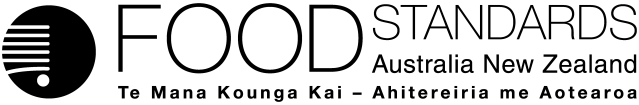 Food Standards (Proposal P1025 – Code Revision) VariationThe Board of Food Standards Australia New Zealand gives notice of the making of this standard under section 92 of the Food Standards Australia New Zealand Act 1991. The Standard commences on 1 March 2016.Dated 25 March 2015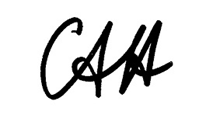 Standards Management OfficerDelegate of the Board of Food Standards Australia New ZealandNote:  This Standard will be published in the Commonwealth of Australia Gazette No. FSC 96 on 10 April 2015. Schedule 20	Maximum residue limitsNote 1	This instrument is a standard under the Food Standards Australia New Zealand Act 1991 (Cth). The standards together make up the Australia New Zealand Food Standards Code. See also section 1.1.1—3.	Maximum residue limits are regulated by subsection 1.1.1—10(5) and Standard 1.4.2. This Standard identifies agvet chemicals, and their permitted residues, for the purpose of section 1.4.2—4. S20—1	Name		This Standard is Australia New Zealand Food Standards Code – Schedule 20 – Maximum residue limits.	Note	Commencement:
This Standard commences on 1 March 2016, being the date specified as the commencement date in notices in the Gazette under section 92 of the Food Standards Australia New Zealand Act 1991 (Cth). See also section 93 of that Act.	Note 2	This Standard applies in Australia only. In New Zealand, maximum residue limits for agricultural compounds are set out in a Maximum Residue Limits Standard.S20—2	Interpretation				In this Schedule:	(a)	an asterisk (*) indicates that the maximum residue limit is set at the limit of determination; and	(b)	the symbol ‘T’ indicates that the maximum residue limit is a temporary maximum residue limit.S20—3	Maximum residue limits		For section 1.4.2—4, the *agvet chemicals, permitted residues, and amounts are as follows, expressed in mg per kg:Maximum residue limits____________________Agvet chemical:  AbamectinAgvet chemical:  AbamectinPermitted residue:  Sum of avermectin B1a, avermectin B1b and (Z)-8,9 avermectin B1a, and (Z)-8,9 avermectin B1bPermitted residue:  Sum of avermectin B1a, avermectin B1b and (Z)-8,9 avermectin B1a, and (Z)-8,9 avermectin B1bAdzuki bean (dry)T*0.002AlmondsT*0.01Apple0.01BlackberriesT0.1BlueberriesT*0.02Cattle, edible offal of0.1Cattle fat0.1Cattle meat0.005Cattle milk0.02ChervilT0.5Citrus fruits0.02Common bean (dry) (navy bean)T*0.002Coriander (leaves, stem, roots)T0.5Cotton seed*0.01Cucumber0.02Currant, black0.02Egg plant0.02Goat fat0.1Goat kidney0.01Goat liver0.05Goat milk0.005Goat muscle0.01Grapes0.02HerbsT0.5Hops, dry0.1Kaffir lime leavesT0.5Lemon grassT0.5Lettuce, head0.05Lettuce, leafT1MaizeT*0.01Melons, except watermelonT0.02Mung bean (dry)T*0.002MushroomsT0.05Onion, WelshT0.05Papaya (pawpaw)T0.1PeanutT*0.002Pear0.01PeasT0.5PeppersT0.1Pig kidney0.01Pig liver0.02Pig meat (in the fat)0.02PopcornT*0.01Raspberries, red, blackT0.1RhubarbT0.05ShallotT0.05Sheep, edible offal of0.05Sheep meat (in the fat)0.05Soya bean (dry)*0.002Spring onionT0.05Squash, Summer0.02Strawberry0.1Sweet corn (corn-on-the-cob)T0.05Tomato0.05WatercressT0.5WatermelonT0.02Agvet chemical:  AcephateAgvet chemical:  AcephatePermitted residue:  Acephate (Note:  the metabolite methamidophos has separate MRLs)Permitted residue:  Acephate (Note:  the metabolite methamidophos has separate MRLs)Banana1Brassica (cole or cabbage) vegetables, Head cabbages, Flowerhead brassicas5Citrus fruits5Cotton seed2Edible offal (mammalian)0.2Eggs0.2Lettuce, head10Lettuce, leaf10Macadamia nuts*0.1Meat (mammalian) [except sheep meat]0.2Peppers, Sweet5Potato0.5Sheep meat *0.01Soya bean (dry)1Sugar beet 0.1Tomato5Tree tomato (tamarillo)0.5Agvet chemical:  AcequinocylAgvet chemical:  AcequinocylPermitted residue:  Sum of acequinocyl and its metabolite 2-dodecyl-3-hydroxy-1,4-naphthoquinone, expressed as acequinocylPermitted residue:  Sum of acequinocyl and its metabolite 2-dodecyl-3-hydroxy-1,4-naphthoquinone, expressed as acequinocylCitrus fruits0.2Grapes1.6Agvet chemical:  AcetamipridAgvet chemical:  AcetamipridPermitted residue—commodities of plant origin:  AcetamipridPermitted residue—commodities of plant origin:  AcetamipridPermitted residue—commodities of animal origin:  Sum of acetamiprid and N-demethyl acetamiprid ((E)-N1-[(6-chloro-3-pyridyl)methyl]-N2-cyanoacetamidine), expressed as acetamipridPermitted residue—commodities of animal origin:  Sum of acetamiprid and N-demethyl acetamiprid ((E)-N1-[(6-chloro-3-pyridyl)methyl]-N2-cyanoacetamidine), expressed as acetamipridCitrus fruits0.5Cotton seed*0.05Cranberry0.6CucumberT0.2DateT5Edible offal (mammalian)*0.05Eggs*0.01Grapes0.35Meat (mammalian) *0.01Milks*0.01Potato*0.05Poultry, edible offal of*0.05Poultry meat*0.01Stone fruits [except plums]1TomatoT0.1Agvet chemical:  Acibenzolar-S-methylAgvet chemical:  Acibenzolar-S-methylPermitted residue:  Acibenzolar-S-methyl and all metabolites containing the benzo[1,2,3]thiadiazole-7-carboxyl moiety hydrolysed to benzo[1,2,3]thiadiazole-7-carboxylic acid, expressed as acibenzolar-S-methylPermitted residue:  Acibenzolar-S-methyl and all metabolites containing the benzo[1,2,3]thiadiazole-7-carboxyl moiety hydrolysed to benzo[1,2,3]thiadiazole-7-carboxylic acid, expressed as acibenzolar-S-methylCotton seed*0.02Edible offal (mammalian)*0.02Eggs*0.02Meat (mammalian)*0.02Milks*0.005Poultry, edible offal of*0.02Poultry meat*0.02Agvet chemical:  AcifluorfenAgvet chemical:  AcifluorfenPermitted residue:  AcifluorfenPermitted residue:  AcifluorfenEdible offal (mammalian)0.1Eggs*0.01Legume vegetables0.1Meat (mammalian)*0.01Milks*0.01Peanut0.05Poultry, edible offal of0.1Poultry meat*0.01Pulses0.1Agvet chemical:  AlbendazoleAgvet chemical:  AlbendazolePermitted residue:  Sum of albendazole, its sulfoxide, sulfone and sulfone amine, expressed as albendazolePermitted residue:  Sum of albendazole, its sulfoxide, sulfone and sulfone amine, expressed as albendazoleCattle, edible offal of*0.1Cattle meat*0.1Goat, edible offal of*0.1Goat meat*0.1Sheep, edible offal of3Sheep meat 0.2Agvet chemical:  Albendazole sulphoxide see AlbendazoleAgvet chemical:  AldicarbAgvet chemical:  AldicarbPermitted residue:  Sum of aldicarb, its sulfoxide and its sulfone, expressed as aldicarbPermitted residue:  Sum of aldicarb, its sulfoxide and its sulfone, expressed as aldicarbCitrus fruits0.05Cotton seed*0.05Edible offal (mammalian)*0.01Meat (mammalian)*0.01Milks*0.01Sugar cane*0.02Agvet chemical:  AldoxycarbAgvet chemical:  AldoxycarbPermitted residue:  Sum of aldoxycarb and its sulfone, expressed as aldoxycarbPermitted residue:  Sum of aldoxycarb and its sulfone, expressed as aldoxycarbCattle, edible offal of0.2Cattle meat*0.02Eggs0.1Milks*0.02Poultry, edible offal of0.2Poultry meat *0.02Wheat*0.02Agvet chemical:  Aliphatic alcohol ethoxylatesAgvet chemical:  Aliphatic alcohol ethoxylatesPermitted residue:  Aliphatic alcohol ethoxylatesPermitted residue:  Aliphatic alcohol ethoxylatesCattle, edible offal of *0.1Cattle meat*0.1Cattle milk1Agvet chemical:  AltrenogestAgvet chemical:  AltrenogestPermitted residue:  AltrenogestPermitted residue:  AltrenogestPig meat*0.005Pig, edible offal of0.005Agvet chemical:  Aluminium phosphide see PhosphineAgvet chemical:  AmetoctradinAgvet chemical:  AmetoctradinPermitted residue—commodities of plant origin:  AmetoctradinPermitted residue—commodities of plant origin:  AmetoctradinPermitted residue—commodities of animal origin:  Sum of ametoctradin and 6-(7-amino-5-ethyl [1,2,4] triazolo [1,5-a]pyrimidin-6-yl) hexanoic acidPermitted residue—commodities of animal origin:  Sum of ametoctradin and 6-(7-amino-5-ethyl [1,2,4] triazolo [1,5-a]pyrimidin-6-yl) hexanoic acidEdible offal (mammalian)*0.02Eggs*0.02Grapes3Meat (mammalian)*0.02Milks*0.02Poultry, edible offal of*0.02Poultry meat*0.02Agvet chemical:  AmetrynAgvet chemical:  AmetrynPermitted residue:  AmetrynPermitted residue:  AmetrynCotton seed0.05Edible offal (mammalian)*0.05Meat (mammalian)*0.05Milks*0.05Pineapple*0.05Pome fruits0.1Sugar cane0.05Agvet chemical:  Aminoethoxyvinyl-glycineAgvet chemical:  Aminoethoxyvinyl-glycinePermitted residue:  AminoethoxyvinylglycinePermitted residue:  AminoethoxyvinylglycineApple0.1Stone fruits [except cherries]0.2Walnuts*0.05Agvet chemical:  AminopyralidAgvet chemical:  AminopyralidPermitted residue—commodities of plant origin:  Sum of aminopyralid and conjugates, expressed as aminopyralidPermitted residue—commodities of plant origin:  Sum of aminopyralid and conjugates, expressed as aminopyralidPermitted residue—commodities of animal origin:  AminopyralidPermitted residue—commodities of animal origin:  AminopyralidCereal grains0.1Edible offal (mammalian) [except kidney]0.02Eggs*0.01Kidney (mammalian)0.3Meat (mammalian)*0.01Milks*0.01Poultry, edible offal of*0.01Poultry meat*0.01Wheat bran, unprocessed0.3Agvet chemical:  AmitrazAgvet chemical:  AmitrazPermitted residue:  Sum of amitraz and N-(2,4-dimethylphenyl)-n′-methylformamidine, expressed as N-(2,4-dimethylphenyl)-N′-methylformamidinePermitted residue:  Sum of amitraz and N-(2,4-dimethylphenyl)-n′-methylformamidine, expressed as N-(2,4-dimethylphenyl)-N′-methylformamidineApple0.5 Cotton seed*0.1Cotton seed oil, crude1Edible offal (mammalian)0.5Meat (mammalian)0.1Milks0.1Stone fruits [except cherries]0.5Agvet chemical:  AmitroleAgvet chemical:  AmitrolePermitted residue:  AmitrolePermitted residue:  AmitroleAvocado*0.01Banana*0.01BlueberriesT*0.01Cereal grains*0.01Citrus fruits*0.01Edible offal (mammalian)*0.01Grapes*0.01Hops, dry*0.01Meat (mammalian)*0.01Milks*0.01Oilseed*0.01Papaya (pawpaw)*0.01Passionfruit*0.01Pecan*0.01Pineapple*0.01Pome fruits*0.01Potato*0.05Pulses*0.01Stone fruits*0.02Sugar cane*0.01Agvet chemical:  AmoxycillinAgvet chemical:  AmoxycillinPermitted residue:  Inhibitory substance, identified as amoxycillinPermitted residue:  Inhibitory substance, identified as amoxycillinCattle milk*0.01Edible offal (mammalian)*0.01EggsT*0.01Meat (mammalian)*0.01Poultry, edible offal of*0.01Poultry meat*0.01Sheep milk*0.01Agvet chemical:  AmpicillinAgvet chemical:  AmpicillinPermitted residue:  Inhibitory substance, identified as ampicillinPermitted residue:  Inhibitory substance, identified as ampicillinCattle milk*0.01Horse, edible offal of*0.01Horse meat*0.01Agvet chemical:  AmproliumAgvet chemical:  AmproliumPermitted residue:  AmproliumPermitted residue:  AmproliumEggs4Poultry, edible offal of1Poultry meat 0.5Agvet chemical:  ApramycinAgvet chemical:  ApramycinPermitted residue:  ApramycinPermitted residue:  ApramycinEdible offal (mammalian)2Meat (mammalian)*0.05Poultry, edible offal of1Poultry meat *0.05Agvet chemical:  AsulamAgvet chemical:  AsulamPermitted residue:  AsulamPermitted residue:  AsulamApple*0.1Edible offal (mammalian)*0.1Hops, dry*0.1Meat (mammalian)*0.1Milks*0.1Poppy seed*0.1Potato0.4Sugar cane*0.1Agvet chemical:  AtrazineAgvet chemical:  AtrazinePermitted residue:  AtrazinePermitted residue:  AtrazineEdible offal (mammalian)T*0.1Lupin (dry)*0.02Maize*0.1Meat (mammalian)T*0.01MilksT*0.01Potato*0.01Rape seed (canola)*0.02Sorghum*0.1Sugar cane*0.1Sweet corn (corn-on-the-cob)*0.1Agvet chemical:  Avermectin B1 see AbamectinAgvet chemical:  AvilamycinAgvet chemical:  AvilamycinPermitted residue:  Inhibitory substance, identified as avilamycinPermitted residue:  Inhibitory substance, identified as avilamycinPoultry, edible offal of*0.05Poultry meat*0.05Agvet chemical:  AzaconazoleAgvet chemical:  AzaconazolePermitted residue:  AzaconazolePermitted residue:  AzaconazoleMushrooms0.1Agvet chemical:  AzamethiphosAgvet chemical:  AzamethiphosPermitted residue:  AzamethiphosPermitted residue:  AzamethiphosCereal grains0.1Eggs*0.05Poultry, edible offal of*0.05Poultry meat*0.05Wheat bran, unprocessed0.5Agvet chemical:  AzaperoneAgvet chemical:  AzaperonePermitted residue:  AzaperonePermitted residue:  AzaperonePig, edible offal of0.2Pig meat 0.2Agvet chemical:  AzimsulfuronAgvet chemical:  AzimsulfuronPermitted residue:  AzimsulfuronPermitted residue:  AzimsulfuronEdible offal (mammalian)*0.02Eggs*0.02Meat (mammalian)*0.02Milks*0.02Poultry, edible offal of*0.02Poultry meat*0.02Rice*0.02Agvet chemical:  Azinphos-methylAgvet chemical:  Azinphos-methylPermitted residue:  Azinphos-methylPermitted residue:  Azinphos-methylBlueberries1Citrus fruits2Edible offal (mammalian)*0.05Grapes2Kiwifruit2Litchi2Macadamia nuts*0.01Meat (mammalian)*0.05Milks*0.05Oilseed*0.05Pome fruits2Raspberries, red, black1Stone fruits2Strawberry1Agvet chemical:  AzoxystrobinAgvet chemical:  AzoxystrobinPermitted residue:  AzoxystrobinPermitted residue:  AzoxystrobinAlmonds*0.01Anise myrtle leavesT100Avocado1BananaT0.5Barley*0.02Beans [except broad and soya bean]2BergamotT50Blackberries5Blueberries5Boysenberry5Brassica leafy vegetables [except mizuna]2Brassica (cole or cabbage) vegetables, Head cabbages, Flowerhead brassicas0.7Bulb vegetables [except fennel, bulb; onion, bulb]2Burnet, Salad T50Carrot0.2ChervilT50Chick-pea (dry)T0.5Citrus fruits10CloudberryT5Coriander (leaves, stem, roots)T50Coriander, seedT50Cotton seed*0.01Cranberry0.5Dewberries (including loganberry)T3Dill, seedT50Dried grapes5Edible offal (mammalian)*0.01Eggs*0.01Fennel, seedT50Fennel, bulbT0.1Fruiting vegetables, cucurbits1Galangal, GreaterT0.1GooseberryT3Grapes2Herbs [except as otherwise listed under this chemical]T50Horseradish0.5Kaffir lime leavesT50Lemon grassT50Lemon myrtle leavesT100Lemon verbena (dry leaves)T50Lentil (dry)T0.5Lettuce, head15Lettuce, leaf15MaizeT*0.01Mango0.5Meat (mammalian)*0.01Mexican tarragonT50Milks0.005MizunaT50OlivesT2Passionfruit0.5Peanut0.05Peanut oil, crude0.1Peppers3Poppy seed*0.02Potato0.05Poultry, edible offal of*0.01Poultry meat*0.01Radish0.5Raspberries, red, black5RiberriesT10RiceT7Rose and dianthus (edible flowers)T50Spices*0.1Stone fruits1.5Strawberry10Tea, green, blackT20TomatoT1Tree nuts [except almonds]2Turmeric, rootT0.1Wheat*0.02Agvet chemical:  BacitracinAgvet chemical:  BacitracinPermitted residue:  Inhibitory substance, identified as bacitracinPermitted residue:  Inhibitory substance, identified as bacitracinChicken, edible offal of*0.5Chicken fat *0.5Chicken meat*0.5Eggs*0.5Milks*0.5Agvet chemical:BenalaxylPermitted residue:BenalaxylFruiting vegetables, cucurbits0.2Garlic0.1Grapes0.5 Lettuce, head*0.01Lettuce, leaf*0.01Onion, bulb0.1ShallotT0.5Spring onionT0.1Agvet chemical:  BendiocarbAgvet chemical:  BendiocarbPermitted residue—commodities of plant origin:  Unconjugated bendiocarbPermitted residue—commodities of plant origin:  Unconjugated bendiocarbPermitted residue—commodities of animal origin:  Sum of conjugated and unconjugated Bendiocarb, 2,2-dimethyl-1,3-benzodioxol-4-ol and N-hydroxymethylbendiocarb, expressed as BendiocarbPermitted residue—commodities of animal origin:  Sum of conjugated and unconjugated Bendiocarb, 2,2-dimethyl-1,3-benzodioxol-4-ol and N-hydroxymethylbendiocarb, expressed as BendiocarbBanana*0.02Cattle, edible offal of0.2Cattle meat0.1Eggs0.05Milks 0.1Poultry, edible offal of0.1Poultry meat0.05Agvet chemical:  BenfluralinAgvet chemical:  BenfluralinPermitted residue:  BenfluralinPermitted residue:  BenfluralinLettuce, headT*0.05Lettuce, leafT*0.05Agvet chemical:  Benomyl see CarbendazimAgvet chemical:  Bensulfuron-methylAgvet chemical:  Bensulfuron-methylPermitted residue:  Bensulfuron-methylPermitted residue:  Bensulfuron-methylRice*0.02Rice bran, processed*0.05Agvet chemical:  BensulideAgvet chemical:  BensulidePermitted residue:  BensulidePermitted residue:  BensulideFruiting vegetables, cucurbits*0.1Agvet chemical:  BentazoneAgvet chemical:  BentazonePermitted residue:  BentazonePermitted residue:  BentazoneBeans [except broad bean and soya bean]*0.1Broad bean (green pods and immature seeds)*0.1Edible offal (mammalian)*0.05Eggs*0.05Garden pea (shelled)T*0.05Meat (mammalian)*0.05Milks*0.05Onion, bulbT0.1Peanut*0.1Podded pea (young pods) (snow and sugar snap)T0.05Poultry, edible offal of*0.05Poultry meat*0.05Pulses*0.01Rice*0.03Sweet corn (corn-on-the-cob)*0.1Agvet chemical:  BenzocaineAgvet chemical:  BenzocainePermitted residue:  BenzocainePermitted residue:  BenzocaineAbalone*0.05Finfish*0.05Agvet chemical:  BenzofenapAgvet chemical:  BenzofenapPermitted residue:  Sum of benzofenap, benzofenap-OH and Benzofenap-red, expressed as benzofenapPermitted residue:  Sum of benzofenap, benzofenap-OH and Benzofenap-red, expressed as benzofenapRice*0.01Agvet chemical:  BenzyladenineAgvet chemical:  BenzyladeninePermitted residue:  BenzyladeninePermitted residue:  BenzyladenineApple0.2PearT0.2Pistachio nutT*0.05Agvet chemical:  Benzyl G penicillinAgvet chemical:  Benzyl G penicillinPermitted residue:  Inhibitory substance, identified as benzyl G penicillinPermitted residue:  Inhibitory substance, identified as benzyl G penicillinEdible offal (mammalian)*0.06Meat (mammalian)*0.06Milks*0.0015Agvet chemical:  Betacyfluthrinsee CyfluthrinAgvet chemical:  BifenazateAgvet chemical:  BifenazatePermitted residue:  Sum of bifenazate and bifenazate diazene (diazenecarboxylic acid, 2-(4-methoxy-[1,1′-biphenyl-3-yl] 1-methylethyl ester), expressed as bifenazatePermitted residue:  Sum of bifenazate and bifenazate diazene (diazenecarboxylic acid, 2-(4-methoxy-[1,1′-biphenyl-3-yl] 1-methylethyl ester), expressed as bifenazateAlmonds0.1Apricot0.5Bitter melonT0.5BlackberriesT7Cherries2.5CloudberryT7Cranberry1.5CucumberT0.5Dewberries (including boysenberry and loganberry)T7Dried grapesT2Edible offal (mammalian)*0.01Egg plantT0.1Grapes [except wine grapes]T1Hops, dryT3Lettuce, headT20Lettuce, leafT20Meat (mammalian) (in the fat)*0.01Milks*0.01Nectarine0.5Papaya (pawpaw)T0.5Peach2PeasT0.5PeppersT0.5Plums (including prunes)0.5Pome fruits2Raspberries, red, blackT7Sinkwa or Sinkwa towel gourdT0.5Squash, SummerT0.5StrawberryT2TomatoT1Yard-long bean (pods)T1Agvet chemical:  BifenthrinAgvet chemical:  BifenthrinPermitted residue:  BifenthrinPermitted residue:  BifenthrinApple*0.05AvocadoT0.1Banana0.1BlackberriesT3BlueberriesT3Brassica (cole or cabbage) vegetables, Head cabbages, Flower head brassicas [except Cabbages, Head]T1Cabbages, HeadT7Cereal grains*0.02CherriesT1ChervilT10Citrus fruits*0.05CloudberryT3Common bean (pods and/or immature seeds)T1Cotton seed0.1CucumberT0.5Dewberries (including boysenberry and loganberry)T3Edible offal (mammalian)0.5Eggs*0.05Field pea (dry)T*0.01Fruiting vegetables, cucurbits [except cucumber]0.1Fruiting vegetables, other than cucurbits0.5Galangal, rhizomesT10Ginger, rootT*0.01GooseberryT3Grapes*0.01HerbsT10Kaffir lime leavesT10Leafy vegetables [except chervil; mizuna; rucola (rocket)]T2Lemon balmT10Lemon grassT10Lemon verbenaT10Lupin (dry)T*0.02Meat (mammalian) (in the fat)2Milks0.5MizunaT10OlivesT0.5Pear0.5Peas (pods and succulent, immature seeds)*0.01PineappleT*0.01Poppy seed*0.02Poultry, edible offal of*0.05Poultry meat (in the fat)*0.05Pulses [except field pea (dry) and lupin (dry)]*0.02Rape seed (canola)*0.02Raspberries, red, blackT3Rucola (rocket)T10Stone fruits [except cherries]1Strawberry1Sugar cane*0.01Sweet potato*0.05TaroT*0.05Tea, green, black5Turmeric, rootT10Agvet chemical:  BioresmethrinAgvet chemical:  BioresmethrinPermitted residue:  BioresmethrinPermitted residue:  BioresmethrinMangoT0.5Agvet chemical:  BitertanolAgvet chemical:  BitertanolPermitted residue:  BitertanolPermitted residue:  BitertanolBeans [except broad bean and soya bean]0.5Edible offal (mammalian)3Eggs*0.01Meat (mammalian) (in the fat)0.3Milks0.2Poultry, edible offal of*0.01Poultry meat*0.01Strawberry*0.05Agvet chemical:  BoscalidAgvet chemical:  BoscalidPermitted residue—commodities of plant origin:  BoscalidPermitted residue—commodities of plant origin:  BoscalidPermitted residue—commodities of animal origin:  Sum of boscalid, 2-chloro-N-(4′-chloro-5-hydroxybiphenyl-2-yl) nicotinamide and the glucuronide conjugate of 2-chloro-N-(4′-chloro-5-hydroxybiphenyl-2-yl) nicotinamide, expressed as boscalid equivalentsPermitted residue—commodities of animal origin:  Sum of boscalid, 2-chloro-N-(4′-chloro-5-hydroxybiphenyl-2-yl) nicotinamide and the glucuronide conjugate of 2-chloro-N-(4′-chloro-5-hydroxybiphenyl-2-yl) nicotinamide, expressed as boscalid equivalentsAll other foods0.5BlackberriesT10BlueberriesT15BoysenberryT10Brassica (cole or cabbage) vegetables, Head cabbages, Flowerhead brassicas2Bulb vegetables [except onion, bulb]T3CherriesT3CloudberryT10Dewberries (including loganberry and youngberry) [except boysenberry]T10Dried grapes15Fruiting vegetables, cucurbits0.5Fruiting vegetables, other than cucurbits1Edible offal (mammalian)0.3Grapes4Leafy vegetables30Legume vegetables3Meat (mammalian) (in the fat)0.3Milk fats0.7Milks0.1Onion, bulbT1Pistachio nutT2Pome fruits2Raspberries, red, blackT10Root and tuber vegetables1SilvanberriesT10Stone fruits [except cherries]1.7Strawberry10Agvet chemical:  BrodifacoumAgvet chemical:  BrodifacoumPermitted residue:  BrodifacoumPermitted residue:  BrodifacoumCereal grainsT*0.00002Edible offal (mammalian)T*0.00005Meat (mammalian)T*0.00005PulsesT*0.00002Sugar cane*0.0005Agvet chemical:  BromacilAgvet chemical:  BromacilPermitted residue:  BromacilPermitted residue:  BromacilAsparagus*0.04Citrus fruits*0.04Edible offal (mammalian)*0.04Meat (mammalian)*0.04Milks*0.04Pineapple*0.04Agvet chemical:  BromoxynilAgvet chemical:  BromoxynilPermitted residue:  BromoxynilPermitted residue:  BromoxynilCereal grains*0.2Edible offal (mammalian)T3Eggs*0.02GarlicT0.1Grapes*0.01Linseed*0.02Meat (mammalian) (in the fat)T1MilksT0.1Poultry, edible offal of*0.02Poultry meat*0.02Sugar cane*0.02Agvet chemical:  BupirimateAgvet chemical:  BupirimatePermitted residue:  BupirimatePermitted residue:  BupirimateApple1Egg plantT1Fruiting vegetables, cucurbits1Peppers0.7Strawberry1Agvet chemical:  BuprofezinAgvet chemical:  BuprofezinPermitted residue:  BuprofezinPermitted residue:  BuprofezinCeleryT5ChervilT50Citrus fruits2Coriander (leaves, stem, roots)T50Cotton seedT1Cotton seed oil, crudeT0.3Custard apple 0.1Dried grapes (currants, raisins and sultanas)1Edible offal (mammalian)*0.05Fruiting vegetables, cucurbitsT2Fruiting vegetables, other than cucurbitsT2Grapes0.3HerbsT50Lettuce, leafT10Mango0.2Meat (mammalian) (in the fat)*0.05Milks *0.01MizunaT50OlivesT0.5Olive oil, crudeT2Passionfruit2Pear0.2Persimmon, Japanese1Rucola (rocket)T50Stone fruits [except apricot; peach]1.9Tree tomatoT1Agvet chemical:  ButafenacilAgvet chemical:  ButafenacilPermitted residue:  ButafenacilPermitted residue:  ButafenacilCereal grains [except rice] *0.02Edible offal (mammalian)*0.02Eggs*0.01GrapesT*0.02Meat (mammalian)*0.01Milks*0.01Pome fruitsT*0.02Poultry, edible offal of *0.02Poultry meat*0.01Stone fruitsT*0.02Agvet chemical:  ButroxydimAgvet chemical:  ButroxydimPermitted residue:  ButroxydimPermitted residue:  ButroxydimEdible offal (mammalian)*0.01Eggs*0.01Legume vegetables*0.01Meat (mammalian)*0.01Milks*0.01Oilseed*0.01Poultry, edible offal of*0.01Poultry meat*0.01Pulses*0.01Agvet chemical:  CadusafosAgvet chemical:  CadusafosPermitted residue:  CadusafosPermitted residue:  CadusafosBanana*0.01Citrus fruits*0.01Ginger, root0.1Sugar cane*0.01Tomato*0.01Agvet chemical:  CaptanAgvet chemical:  CaptanPermitted residue:  CaptanPermitted residue:  CaptanAlmonds0.3Berries and other small fruits [except blueberries; grapes; strawberry]T30Blueberries20Chick-pea (dry)T0.1CucumberT5Dried grapes15Edible offal (mammalian)*0.05Eggs*0.02Grapes10Lentil (dry)T0.1Lettuce, leafT7Meat (mammalian)*0.05Milks*0.01Peppers, ChiliT7Peppers, SweetT7Pitaya (dragon fruit)T20Pome fruits10Poultry, edible offal of*0.02Poultry meat*0.02Stone fruits15Strawberry10Tree nuts [except almonds]3Agvet chemical:  CarbarylAgvet chemical:  CarbarylPermitted residue:  CarbarylPermitted residue:  CarbarylApricot10Asparagus10Avocado10Banana (in the pulp)5Barley15Blackberries10Blueberries7Brazilian cherry (grumichama)5Carambola5CassavaT1Cereal grains [except barley; sorghum]5Cherries5Citrus fruits7Cotton seed3Cranberry3Custard apple5Dewberries (including boysenberry and loganberry)10Edible offal (mammalian)T0.2EggsT0.2Elephant apple5Feijoa5Fruiting vegetables, cucurbits3Galangal, rhizomes (fresh)T5Granadilla5Grapes5Guava5Jaboticaba5Jackfruit5Jambu5Kiwifruit10Leafy vegetables10Litchi5Longan5Mango5Meat (mammalian) T0.2MilksT*0.05Nectarine10Okra10Olives10Olives, processed1Papaya (pawpaw)5Passionfruit5Peach10Plums (including prunes)5Pome fruits5Potato0.2Poultry, edible offal ofT5Poultry meatT0.5Rambutan5Raspberries, red, black10Sapodilla5Sapote, black5Sapote, green5Sapote, mammey5Sapote, white5Sorghum10Strawberry7Sugar caneT*0.05Sunflower seed1Sweet corn (corn-on-the-cob)1Tree nuts1Tree nuts (whole in shell)10Turmeric, root (fresh)T5Vegetables [except as otherwise listed under this chemical]5Wheat bran, unprocessedT20Agvet chemical:  CarbendazimAgvet chemical:  CarbendazimPermitted residue:  Sum of carbendazim and 2-aminobenzimidazole, expressed as carbendazimPermitted residue:  Sum of carbendazim and 2-aminobenzimidazole, expressed as carbendazimApple0.2Apricot2BananaT1Berries and other small fruits [except grapes]T5Cherries20Chives*0.1Citron0.7Edible offal (mammalian)0.2Eggs*0.1GarlicT0.2Ginger, rootT10Grapefruit0.2Grapes0.3Lemon0.7Lime0.7Macadamia nuts0.1Mandarins0.7Meat (mammalian)0.2Milks*0.1Mineola0.7MushroomsT5Nectarine0.2Onion, bulbT*0.2Oranges0.2Peach0.2Pear0.2Peppers*0.1Peppers, Chili (dry)20Poultry, edible offal of*0.1Poultry meat*0.1Pulses0.5Shaddock (pomelo)0.2Spices*0.1Sugar caneT0.1Tangelo [except mineola]0.2Tangors0.7Tomato0.5Agvet chemical:  CarbofuranAgvet chemical:  CarbofuranPermitted residue:  Sum of carbofuran and 3-hydroxycarbofuran, expressed as carbofuranPermitted residue:  Sum of carbofuran and 3-hydroxycarbofuran, expressed as carbofuranBarley0.2Cotton seed0.1Edible offal (mammalian)*0.05Eggs*0.05GarlicT0.1Meat (mammalian)*0.05Milks*0.05Poultry, edible offal of*0.05Poultry meat*0.05Rice0.2Sugar cane*0.1Sunflower seed0.1Wheat0.2Agvet chemical:  Carbon disulphideAgvet chemical:  Carbon disulphidePermitted residue:  Carbon disulfidePermitted residue:  Carbon disulfideCereal grains10PulsesT10Agvet chemical:  Carbonyl sulphideAgvet chemical:  Carbonyl sulphidePermitted residue:  Carbonyl sulphidePermitted residue:  Carbonyl sulphideCereal grainsT0.2PulsesT0.2Rape seed (canola)T0.2Agvet chemical:  Carbosulfansee CarbofuranAgvet chemical:  CarboxinAgvet chemical:  CarboxinPermitted residue:  CarboxinPermitted residue:  CarboxinCereal grains0.1Agvet chemical:  Carfentrazone-ethylAgvet chemical:  Carfentrazone-ethylPermitted residue:  Carfentrazone-ethylPermitted residue:  Carfentrazone-ethylAssorted tropical and sub-tropical fruits – edible peel*0.05Assorted tropical and sub-tropical fruits – inedible peel*0.05Berries and other small fruits [except grapes]T*0.05Cereal grains*0.05Citrus fruits*0.05Cotton seedT*0.05Edible offal (mammalian)*0.05Eggs*0.05Grapes*0.05Hops, dry*0.05Meat (mammalian)*0.05Milks*0.025Pome fruits*0.05Potato*0.05Poultry, edible offal of*0.05Poultry meat*0.05Stone fruits*0.05Tree nuts*0.05Agvet chemical:  CeftiofurAgvet chemical:  CeftiofurPermitted residue:  DesfuroylceftiofurPermitted residue:  DesfuroylceftiofurCattle, edible offal of2Cattle fat0.5Cattle meat0.1Cattle milk0.1Agvet chemical:  CefuroximeAgvet chemical:  CefuroximePermitted residue:  Inhibitory substance, identified as cefuroximePermitted residue:  Inhibitory substance, identified as cefuroximeCattle, edible offal of *0.1Cattle meat*0.1Cattle milk*0.1Agvet chemical:  CephaloniumAgvet chemical:  CephaloniumPermitted residue:  Inhibitory substance, identified as cephaloniumPermitted residue:  Inhibitory substance, identified as cephaloniumCattle, edible offal of *0.1Cattle meat*0.1Cattle milk*0.02Agvet chemical:  CephapirinAgvet chemical:  CephapirinPermitted residue:  Cephapirin and des-acetylcephapirin, expressed as cephapirinPermitted residue:  Cephapirin and des-acetylcephapirin, expressed as cephapirinCattle, edible offal of *0.02Cattle meat*0.02Cattle milk*0.01Agvet chemical:  Chinomethionatsee OxythioquinoxAgvet chemical:  ChlorantraniliproleAgvet chemical:  ChlorantraniliprolePermitted residue:  Plant commodities and animal commodities other than milk: ChlorantraniliprolePermitted residue:  Plant commodities and animal commodities other than milk: ChlorantraniliproleMilk:  Sum of chlorantraniliprole, 3-bromo-N-[4-chloro-2-(hydroxymethyl)-6-[(methylamino)carbonyl]phenyl]-1-(3-chloro-2-pyridinyl)-1H-pyrazole-5-carboxamide, and 3-bromo-N-[4-chloro-2-(hydroxymethyl)-6-[[((hydroxymethyl)amino)carbonyl]phenyl]-1-(3-chloro-2-pyridinyl)-1H-pyrazole-5-carboxamide, expressed as chlorantraniliproleMilk:  Sum of chlorantraniliprole, 3-bromo-N-[4-chloro-2-(hydroxymethyl)-6-[(methylamino)carbonyl]phenyl]-1-(3-chloro-2-pyridinyl)-1H-pyrazole-5-carboxamide, and 3-bromo-N-[4-chloro-2-(hydroxymethyl)-6-[[((hydroxymethyl)amino)carbonyl]phenyl]-1-(3-chloro-2-pyridinyl)-1H-pyrazole-5-carboxamide, expressed as chlorantraniliproleAdzuki bean (dry)T0.5All other foods*0.01AlmondsT0.05Brassica (cole or cabbage) vegetables, Head cabbages, Flowerhead brassicas0.5Celery5Cotton seed0.3Coriander (leaves, stem, roots)T20Cranberry1Dried fruits2Edible offal (mammalian) [except liver]*0.01Eggs0.03Fruiting vegetables, cucurbits0.2Fruiting vegetables, other than cucurbits [except peppers, chili and sweet corn (corn-on-the-cob)]0.3Grapes [except table grapes]0.3HerbsT20Leafy vegetables [except lettuce, head; rucola]15Legume vegetables1Lettuce, head3Liver (mammalian)0.02Meat (mammalian) (in the fat)0.02Mexican tarragonT20Milk fats0.1Milks*0.01Mung bean (dry)T0.5Peppers, Chili1Pistachio nutT0.05Pome fruits0.3Potato*0.01Poultry, edible offal of*0.01Poultry meat (in the fat)*0.01RadishT0.05Rhubarb5Rucola (rocket)T20Soya bean (dry)T0.05Stone fruits1StrawberryT0.5SwedeT0.05Sweet corn (corn-on-the-cob)*0.01Table grapes1.2Turnip, GardenT0.05Agvet chemical:  ChlorfenapyrAgvet chemical:  ChlorfenapyrPermitted residue:  ChlorfenapyrPermitted residue:  ChlorfenapyrBrassica (cole or cabbage) vegetables, Head cabbages, Flowerhead brassicas0.5Brassica leafy vegetables [except chinese cabbage]T3Chinese cabbage3Cotton seed0.5Edible offal (mammalian)*0.05Eggs*0.01Meat (mammalian) (in the fat)0.05Milks *0.01MizunaT3Onion, WelshT1Peach1Pome fruits0.5Poultry, edible of*0.01Poultry meat (in the fat)*0.01Rucola (rocket)T5ShallotT1Spring onionT1Agvet chemical:  ChlorfenvinphosAgvet chemical:  ChlorfenvinphosPermitted residue:  Chlorfenvinphos, sum of E and Z isomersPermitted residue:  Chlorfenvinphos, sum of E and Z isomersBroccoliT0.05Brussels sproutsT0.05Cabbages, headT0.05CarrotT0.4Cattle, edible offal ofT*0.1Cattle meat (in the fat) T0.2Cattle milk (in the fat)T0.2CauliflowerT0.1CeleryT0.4Cotton seedT0.05Deer meat (in the fat)0.2Egg plantT0.05Goat, edible offal ofT*0.1Goat meat (in the fat)T0.2HorseradishT0.1LeekT0.05MaizeT0.05MushroomsT0.05Onion, bulbT0.05PeanutT0.05PotatoT0.05RadishT0.1RiceT0.05Sheep, edible offal ofT*0.1Sheep meat (in the fat) T0.2Swede T0.05Sweet potatoT0.05TomatoT0.1Turnip, gardenT0.05WheatT0.05Agvet chemical:  ChlorfluazuronAgvet chemical:  ChlorfluazuronPermitted residue:  ChlorfluazuronPermitted residue:  ChlorfluazuronCattle, edible offal of0.1Cattle meat (in the fat)1Cattle milk0.1Cotton seed0.1Cotton seed oil, crude0.1Cotton seed oil, edible*0.05Eggs0.2Poultry, edible offal of0.1Poultry meat (in the fat)1Agvet chemical:  ChlorhexidineAgvet chemical:  ChlorhexidinePermitted residue:  ChlorhexidinePermitted residue:  ChlorhexidineMilks0.05Sheep, edible offal of*0.5Sheep fat*0.5Sheep meat*0.5Agvet chemical:  ChloridazonAgvet chemical:  ChloridazonPermitted residue:  ChloridazonPermitted residue:  ChloridazonBeetroot*0.05Agvet chemical:  ChlormequatAgvet chemical:  ChlormequatPermitted residue:  Chlormequat cationPermitted residue:  Chlormequat cationBarleyT2Dried grapes0.75Edible offal (mammalian)0.5Eggs0.1Grapes0.75Meat (mammalian)0.2Milks0.5Poultry, edible offal of0.1Poultry meat*0.05Wheat5Agvet chemical:  ChloropicrinAgvet chemical:  ChloropicrinPermitted residue:  ChloropicrinPermitted residue:  ChloropicrinCereal grains*0.1Agvet chemical:   ChlorothalonilAgvet chemical:   ChlorothalonilPermitted residue—commodities of plant origin:  ChlorothalonilPermitted residue—commodities of plant origin:  ChlorothalonilPermitted residue—commodities of animal origin:  4-hydroxy-2,5,6-trichloroisophthalonitrile metabolite, expressed as chlorothalonilPermitted residue—commodities of animal origin:  4-hydroxy-2,5,6-trichloroisophthalonitrile metabolite, expressed as chlorothalonilAlmondsT0.1Apricot7AsparagusT*0.1Banana3Berries and other small fruits [except blackcurrant and grapes]T10Brussels sprouts7Carrot7Celery10Cherries10Coriander (leaves, stem, roots)T20Currant, black10Edible offal (mammalian)7Egg plantT10Fennel, bulb5Fennel, leaf5Fennel, seed5Fruiting vegetables, cucurbits5Galangal, GreaterT7Galangal, LesserT7Garlic10Grapes10Herbs [except fennel, leaf]T20Leafy vegetables [except lettuce]T100LeekT10Meat (mammalian) (in the fat)2Milks0.05Nectarine7Onion, bulb10Papaya (pawpaw)10Peach30Peanut0.2Peas (pods and succulent, immature seeds)10Persimmon, JapaneseT5Plums (including prunes)10Potato0.1Poultry, edible offal of*0.05Poultry meat*0.05Pulses3RiceT*0.1Spring onionT10Sunflower seedT*0.01Tomato10Tree tomatoT10Turmeric rootT7Vegetables [except asparagus; Brussels sprouts; carrot; celery; egg plant; fennel bulb; fruiting vegetables, cucurbits; garlic; leafy vegetables; leek; onion, bulb; peas (pods and succulent, immature seeds); potato; pulses; spring onion; tomato]T7WasabiT7Agvet chemical: ChlorprophamAgvet chemical: ChlorprophamPermitted residue:  ChlorprophamPermitted residue:  ChlorprophamGarlic*0.05Onion, bulb*0.05Potato30Agvet chemical:  ChlorpyrifosAgvet chemical:  ChlorpyrifosPermitted residue:  ChlorpyrifosPermitted residue:  ChlorpyrifosAsparagusT0.5Avocado0.5BananaT0.5Blackberries0.5Blueberries*0.01Brassica (cole or cabbage) vegetables, Head cabbages, Flowerhead brassicasT0.5CassavaT*0.02CeleryT5Cereal grains [except sorghum]T0.1Cherries1Citrus fruitsT0.5Coffee beansT0.5Cotton seed0.05Cotton seed oil, crude0.2Cranberry1Dried fruitsT2Edible offal (mammalian)T0.1EggsT*0.01Ginger, root*0.02GrapesT1Kiwifruit2LeekT5Mango*0.05Meat (mammalian) (in the fat)T0.5Milks (in the fat)T0.2Oilseed [except cotton seed and peanut]T*0.05OlivesT*0.05Parsley0.05Passionfruit*0.05Peanut0.05Peppers, Chili (dry)20Peppers, SweetT1Persimmon, Japanese0.5PineappleT0.5Pitaya (dragon fruit)T*0.05Pome fruitsT0.5Potato0.05Poultry, edible offal ofT0.1Poultry meat (in the fat) T0.1SorghumT3Spices5Star appleT*0.05Stone fruits [except cherries]T1Strawberry0.3Sugar caneT0.1SwedeT0.3Sweet potatoT0.05Taro0.05Tea, green, black2TomatoT0.5Tree nutsT0.05Vegetables [except asparagus; brassica vegetables; cassava; celery; leek; peppers, chili (dry); Peppers, Sweet; potato; swede; sweet potato; taro and tomato]T*0.01Agvet chemical:  Chlorpyrifos-methylAgvet chemical:  Chlorpyrifos-methylPermitted residue:  Chlorpyrifos-methylPermitted residue:  Chlorpyrifos-methylCereal grains [except rice]10Cotton seed*0.01Edible offal (mammalian)*0.05Eggs*0.05Lupin (dry)10Meat (mammalian) (in the fat)*0.05Milks (in the fat) *0.05Poultry, edible offal of*0.05Poultry meat (in the fat)*0.05Rice0.1Wheat bran, unprocessed20Wheat germ30Agvet chemical:  ChlorsulfuronAgvet chemical:  ChlorsulfuronPermitted residue:  ChlorsulfuronPermitted residue:  ChlorsulfuronCereal grains*0.05Edible offal (mammalian)*0.05Meat (mammalian)*0.05Milks*0.05Agvet chemical:  ChlortetracyclineAgvet chemical:  ChlortetracyclinePermitted residue:  Inhibitory substance, identified as chlortetracyclinePermitted residue:  Inhibitory substance, identified as chlortetracyclineCattle kidney0.6Cattle liver0.3Cattle meat0.1Eggs0.2Pig kidney0.6Pig liver0.3Pig meat0.1Poultry, edible offal of0.6Poultry meat0.1Agvet chemical:  Chlorthal-dimethylAgvet chemical:  Chlorthal-dimethylPermitted residue:  Chlorthal-dimethylPermitted residue:  Chlorthal-dimethylEggs*0.05Edible offal (mammalian)*0.05Meat (mammalian)*0.05Lettuce, head2Lettuce, leaf2Milks*0.05ParsleyT2Poultry, edible offal of*0.05Poultry meat  *0.05Vegetables [except as otherwise listed under this chemical] 5Agvet chemical:  Clavulanic acidAgvet chemical:  Clavulanic acidPermitted residue:  Clavulanic acidPermitted residue:  Clavulanic acidCattle, edible offal of*0.01Cattle meat*0.01Cattle milk*0.01Agvet chemical:  Clethodimsee SethoxydimAgvet chemical:  Clodinafop-propargylAgvet chemical:  Clodinafop-propargylPermitted residue:  Clodinafop-propargylPermitted residue:  Clodinafop-propargylBarleyT*0.02Edible offal (mammalian)*0.05Eggs*0.05Meat (mammalian)*0.05Milks*0.05Poultry, edible offal of*0.05Poultry meat*0.05Wheat*0.05Agvet chemical:  Clodinafop acidAgvet chemical:  Clodinafop acidPermitted residue:  (R)-2-[4-(5-chloro-3-fluoro-2-pyridinyloxy) phenoxy] propanoic acidPermitted residue:  (R)-2-[4-(5-chloro-3-fluoro-2-pyridinyloxy) phenoxy] propanoic acidBarleyT*0.02Edible offal (mammalian)*0.1Eggs*0.1Meat (mammalian)*0.1Milks*0.1Poultry, edible offal of*0.1Poultry meat*0.1Wheat*0.1Agvet chemical:  ClofentezineAgvet chemical:  ClofentezinePermitted residue:  ClofentezinePermitted residue:  ClofentezineAlmondsT0.5Banana*0.01Edible offal (mammalian)T*0.05Grapes1Hops, dry*0.2Meat (mammalian)T*0.05MilksT*0.05Pome fruits0.1Stone fruits0.1TomatoT1Agvet chemical:  ClomazoneAgvet chemical:  ClomazonePermitted residue:  ClomazonePermitted residue:  ClomazoneBeans [except broad bean and soya beans]*0.05Common beans (pod and/or immature seeds)T*0.05Fruiting vegetables, cucurbits*0.05Poppy seed*0.05Potato*0.05Rice*0.01Agvet chemical:  ClopyralidAgvet chemical:  ClopyralidPermitted residue:  ClopyralidPermitted residue:  ClopyralidCauliflowerT0.2Cereal grains2Edible offal (mammalian) [except kidney]0.5Hops, dry2Kidney of cattle, goats, pigs and sheep5Meat (mammalian)0.1Milks0.05Rape seed (canola)0.5Agvet chemical:  Cloquintocet-mexylAgvet chemical:  Cloquintocet-mexylPermitted residue:  Sum of cloquintocet mexyl and 5-chloro-8-quinolinoxyacetic acid, expressed as cloquintocet mexylPermitted residue:  Sum of cloquintocet mexyl and 5-chloro-8-quinolinoxyacetic acid, expressed as cloquintocet mexylBarley*0.1Edible offal (mammalian)*0.1Eggs*0.1Meat (mammalian)*0.1Milks*0.1Poppy seedT*0.02Poultry, edible offal of*0.1Poultry meat*0.1Rye*0.1Triticale*0.1Wheat*0.1Agvet chemical:  ClorsulonAgvet chemical:  ClorsulonPermitted residue:  ClorsulonPermitted residue:  ClorsulonCattle, edible offal of*0.1Cattle meat*0.1Cattle milk1.5Agvet chemical:  ClosantelAgvet chemical:  ClosantelPermitted residue:  ClosantelPermitted residue:  ClosantelSheep, edible offal of5Sheep meat2Agvet chemical:  ClothianidinAgvet chemical:  ClothianidinPermitted residue:  ClothianidinPermitted residue:  ClothianidinApricotT2Banana*0.02CherriesT5Cotton seed*0.02Cranberry0.01Dried grapes10Edible offal (mammalian)*0.02Eggs*0.02Grapes [except wine grapes]3MaizeT*0.01Meat (mammalian)*0.02Milks*0.01Persimmon, AmericanT2Persimmon, JapaneseT2Pome fruitsT2Poultry, edible offal of*0.02Poultry meat*0.02Rape seed (canola)T*0.01SorghumT*0.01Soya bean (dry)T0.02Stone fruits [except cherries]T3Sugar cane0.1Sunflower seedT*0.01Sweet corn (corn-on-the-cob)T0.02Wine grapes*0.02Agvet chemical:  CloxacillinAgvet chemical:  CloxacillinPermitted residue:  Inhibitory substance, identified as CloxacillinPermitted residue:  Inhibitory substance, identified as CloxacillinCattle milk*0.01Agvet chemical:  CoumaphosAgvet chemical:  CoumaphosPermitted residue:  Sum of coumaphos and its oxygen analogue, expressed as coumaphosPermitted residue:  Sum of coumaphos and its oxygen analogue, expressed as coumaphosCattle fat*0.02Cattle kidney*0.02Cattle liver*0.02Cattle milk*0.01Cattle milk fat0.1Cattle muscle*0.02Agvet chemical:  CyanamideAgvet chemical:  CyanamidePermitted residue:  CyanamidePermitted residue:  CyanamideApple*0.02Blueberries*0.05Grapes*0.05Kiwifruit*0.1Pear, Oriental (nashi)*0.1Stone fruitsT*0.05Agvet chemical:  CyanazineAgvet chemical:  CyanazinePermitted residue:  CyanazinePermitted residue:  CyanazineBulb vegetables *0.02Cereal grains*0.01Leek0.05Peas0.02Podded pea (young pods) (snow and sugar snap)0.05Potato0.02Pulses*0.01Sweet corn (corn-on-the-cob)*0.02Agvet chemical:  CyantraniliproleAgvet chemical:  CyantraniliprolePermitted residue—commodities of plant origin:  CyantraniliprolePermitted residue—commodities of plant origin:  CyantraniliprolePermitted residue—commodities of animal origin for enforcement:  CyantraniliprolePermitted residue—commodities of animal origin for enforcement:  CyantraniliprolePermitted residue—commodities of animal origin for dietary exposure assessment:  Sum of cyantraniliprole and 2-[3-bromo-1-(3-chloropyridin-2-yl)-1H-pyrazol-5-yl]-3,8-dimethyl-4-oxo-3,4-dihydroquinazoline-6-carbonitrile (IN-J9Z38), 2-[3-bromo-1-(3-chloropyridin-2-yl)-1H-pyrazol-5-yl]-8-methyl-4-oxo-3,4-dihydroquinazoline-6-carbonitrile (IN-MLA84), 3-bromo-1-(3-chloropyridin-2-yl)-N-{4-cyano-2-[(hydroxymethyl)carbamoyl]-6-methylphenyl}-1H-pyrazole-5-carboxamide (IN-MYX98) and 3-bromo-1-(3-chloropyridin-2-yl)-N-[4-cyano-2-(hydroxymethyl)-6-(methylcarbamoyl)phenyl]-1H-pyrazole-5-carboxamide (IN-N7B69), expressed as cyantraniliprolePermitted residue—commodities of animal origin for dietary exposure assessment:  Sum of cyantraniliprole and 2-[3-bromo-1-(3-chloropyridin-2-yl)-1H-pyrazol-5-yl]-3,8-dimethyl-4-oxo-3,4-dihydroquinazoline-6-carbonitrile (IN-J9Z38), 2-[3-bromo-1-(3-chloropyridin-2-yl)-1H-pyrazol-5-yl]-8-methyl-4-oxo-3,4-dihydroquinazoline-6-carbonitrile (IN-MLA84), 3-bromo-1-(3-chloropyridin-2-yl)-N-{4-cyano-2-[(hydroxymethyl)carbamoyl]-6-methylphenyl}-1H-pyrazole-5-carboxamide (IN-MYX98) and 3-bromo-1-(3-chloropyridin-2-yl)-N-[4-cyano-2-(hydroxymethyl)-6-(methylcarbamoyl)phenyl]-1H-pyrazole-5-carboxamide (IN-N7B69), expressed as cyantraniliproleAll other foods0.05Cotton seed*0.01Edible offal (mammalian)*0.01Eggs*0.01Meat (mammalian) (in the fat)*0.01Milk fats*0.01Milks*0.01Poultry, edible offal of*0.01Poultry meat (in the fat)*0.01Agvet chemical:  CyclanilideAgvet chemical:  CyclanilidePermitted residue:  Sum of cyclanilide and its methyl ester, expressed as cyclanilidePermitted residue:  Sum of cyclanilide and its methyl ester, expressed as cyclanilideCotton seed0.2Cotton seed oil, crude*0.01Edible offal (mammalian)2Eggs*0.01Meat (mammalian)0.05Milks0.05Poultry, edible offal of*0.01Poultry meat*0.01Agvet chemical:  CyflufenamidAgvet chemical:  CyflufenamidPermitted residue:  CyflufenamidPermitted residue:  CyflufenamidDried grapes (currants, raisins and sultanas)0.5Edible offal (mammalian)*0.01Eggs*0.01Fruiting vegetables, cucurbits0.1Grapes0.15Meat (mammalian) (in the fat)*0.01Milks*0.01Poultry, edible offal of*0.01Poultry meat (in the fat)*0.01Agvet chemical:  CyfluthrinAgvet chemical:  CyfluthrinPermitted residue:  Cyfluthrin, sum of isomersPermitted residue:  Cyfluthrin, sum of isomersAvocado0.1Brassica (cole or cabbage) vegetables, Head cabbages, Flowerhead brassicas0.5CarambolaT0.1Cereal grains2ChiaT0.5Citrus fruits0.2Cotton seed0.01Cotton seed oil, crude0.02Custard appleT0.1Edible offal (mammalian)*0.01Egg plantT0.2Eggs*0.01Grapes1Legume vegetables0.5Lemon aspenT1LitchiT0.1Macadamia nuts0.05MangoT0.1Mammalian fats [except milk fats]0.5Meat (mammalian)0.02Milks0.1OkraT0.2Papaya (pawpaw)T0.2PecanT0.05Peppers, SweetT0.2Persimmon, AmericanT0.1Persimmon, JapaneseT0.1Poultry, edible offal of*0.01Poultry meat (in the fat)*0.01Pulses0.5Rape seed (canola)*0.05Stone fruits0.3Tomato0.2Wheat bran, unprocessed5Agvet chemical:  Cyhalofop-butylAgvet chemical:  Cyhalofop-butylPermitted residue:  Sum of cyhalofop-butyl, cyhalofop and metabolites expressed as cyhalofop-butylPermitted residue:  Sum of cyhalofop-butyl, cyhalofop and metabolites expressed as cyhalofop-butylEdible offal (mammalian)*0.05Eggs*0.05Meat (mammalian) (in the fat)*0.05Milks*0.05Poultry, edible offal of*0.05Poultry meat*0.05Rice*0.01Agvet chemical:  CyhalothrinAgvet chemical:  CyhalothrinPermitted residue:  Cyhalothrin, sum of isomersPermitted residue:  Cyhalothrin, sum of isomersBarley0.2Beetroot*0.01Berries and other small fruits0.2Brassica (cole or cabbage) vegetables, Head cabbages, Flowerhead brassicas0.1Cereal grains [except barley; sorghum; wheat]*0.01ChardT0.5Citrus fruits*0.01Coriander (leaves, stem, roots)T1Cotton seed*0.02CucumberT0.05Edible offal (mammalian) *0.02Eggs*0.02Garlic*0.05Legume vegetables0.1Meat (mammalian) (in the fat)0.5Milks (in the fat) 0.5Onion, bulb*0.05Onion, WelshT0.05ParsleyT1Potato*0.01Poultry, edible offal of*0.02Poultry meat*0.02Pulses [except soya bean (dry)]0.2Radish*0.01Rape seed (canola)0.02ShallotT0.05Sorghum0.5Soya bean (dry)*0.02Spring onionT0.05Stone fruits0.5Sunflower seed*0.01Tea, green, black1Tomato0.02Wheat*0.05Agvet chemical:  CypermethrinAgvet chemical:  CypermethrinPermitted residue:  Cypermethrin, sum of isomersPermitted residue:  Cypermethrin, sum of isomersAdzuki bean (dry)T0.05All other foods*0.01Asparagus0.5AvocadoT0.2BeetrootT0.1Berries and other small fruits [except grapes]0.5Brassica (cole or cabbage) vegetables, Head cabbages, Flowerhead brassicas1Broad bean (dry) (fava bean)0.05Cattle, edible offal of 0.05Cattle meat (in the fat)0.5CeleryT1Cereal grains [except wheat]1Chick-pea (dry)0.2Common bean (dry) (navy bean)0.05Coriander (leaves, stem, roots)T5Coriander, seedT1Cotton seed0.2Cotton seed oil, crude*0.02CucumberT0.3Deer meat (in the fat)T0.5Durian1Eggs0.05Field pea (dry)0.05Goat, edible offal of0.05Goat meat (in the fat) 0.5GrapesT0.05HerbsT5Horse, edible offal of*0.05Horse meat (in the fat)*0.05Leafy vegetables [except lettuce head]T5LeekT0.5Lemon balmT5Lettuce, head2Linola oil, edible0.1Linola seed0.1Linseed0.5Longan1Lupin (dry)*0.01Milks (in the fat)1Mung bean (dry)0.05OlivesT*0.05Onion, bulb*0.01Onion, WelshT0.5Peas1Peppers, Chili1Pig, edible offal of*0.05Pig meat (in the fat)*0.05Pome fruits1Poppy seedT*0.01Potato*0.01Poultry, edible offal of*0.05Poultry meat (in the fat)*0.05RadishT0.05Rape seed (canola)0.2Rape seed oil, edible0.2ShallotT0.5Sheep, edible offal of0.05Sheep meat (in the fat)0.5Soya bean (dry)0.05Soya bean oil, crude0.1Spring onionT0.5Stone fruits1Sunflower seed0.1Sunflower seed oil, crude0.1Sweet corn (corn-on-the-cob)0.05Tea, green, black0.5Tomato0.5Wheat0.2Agvet chemical:  CyproconazoleAgvet chemical:  CyproconazolePermitted residue:  Cyproconazole, sum of isomersPermitted residue:  Cyproconazole, sum of isomersBarley*0.02Chick-pea (dry)T*0.01Edible offal (mammalian)1Eggs*0.01Lentil (dry)T*0.01Meat (mammalian)0.03Milks *0.01Peanut0.02Potato*0.02Poultry, edible offal of*0.01Poultry meat*0.01Wheat*0.02Agvet chemical:  CyprodinilAgvet chemical:  CyprodinilPermitted residue:  CyprodinilPermitted residue:  CyprodinilBlackberries10Blueberries3Boysenberry10CloudberryT5Common bean (pods and/or immature seeds)0.7Cucumber0.5Dewberries (including boysenberry and loganberry)T5Dried grapes (currants, raisins and sultanas)5Dried stone fruits0.05Edible offal (mammalian)*0.01Egg plantT0.2Grapes2Leafy vegetables10Meat (mammalian)*0.01Melons, except watermelonT0.2Milks*0.01Onion, bulb0.2Peas (pods and succulent, immature seeds)0.5Peppers, Sweet0.7Pistachio nutT0.1Pome fruits0.05Raspberries, red, black10Stone fruits2Strawberry5TomatoT1Agvet chemical:  CyromazineAgvet chemical:  CyromazinePermitted residue:  CyromazinePermitted residue:  CyromazineCattle, edible offal of0.05Cattle meat0.05Eggs0.2Goat, edible offal of0.2Goat meat 0.2Milks*0.01Pig, edible offal of0.05Pig meat0.05Poultry, edible offal of0.1Poultry meat0.05Sheep, edible offal of0.2Sheep meat 0.2Agvet chemical:2,4-DPermitted residue:2,4-DCereal grains0.2Citrus fruits5Edible offal (mammalian)2Eggs*0.05GrapesT*0.05Legume vegetables*0.05Lupin (dry)*0.05Meat (mammalian)0.2Milks*0.05Oilseed*0.05Pear*0.05Potato0.1Poultry, edible offal of*0.05Poultry meat*0.05Pulses*0.05Sugar cane5Agvet chemical:  DaminozideAgvet chemical:  DaminozidePermitted residue:  DaminozidePermitted residue:  DaminozideEdible offal (mammalian)0.2Eggs0.2Meat (mammalian)0.2Milks*0.05Peach30Peanut20Pome fruits30Poultry, edible offal of0.2Poultry meat0.2Agvet chemical:2,4-DBPermitted residue:2,4-DBCereal grains*0.02Edible offal (mammalian)0.2Eggs*0.05Meat (mammalian)0.2Milks*0.05Poultry, edible offal of*0.05Poultry meat*0.05Agvet chemical:  DeltamethrinAgvet chemical:  DeltamethrinPermitted residue:  DeltamethrinPermitted residue:  DeltamethrinBrassica (cole or cabbage) vegetables, Head cabbages, Flowerhead brassicas*0.05Cattle, edible offal of0.1Cattle meat (in the fat)0.5Cereal grains 2Eggs*0.01Fruiting vegetables, other than cucurbits 0.1Goat, edible offal of 0.1Goat meat (in the fat)0.2Legume vegetables0.1Milks0.05Oilseed0.1Pig, edible offal of*0.01Pig meat (in the fat)0.1Poultry, edible offal of*0.01Poultry meat (in the fat)*0.01Pulses0.1Sheep, edible offal of0.1Sheep meat (in the fat)0.2Sweet corn (kernels)0.1Tea, green, black5Wheat bran, unprocessed5Wheat germ3Agvet chemical:  Dexamethasone and Dexamethasone trimethylacetateAgvet chemical:  Dexamethasone and Dexamethasone trimethylacetatePermitted residue:  DexamethasonePermitted residue:  DexamethasoneCattle, edible offal of0.1Cattle meat0.1Cattle milk*0.05Horse, edible offal of0.1Horse meat0.1Pig, edible offal of0.1Pig meat0.1Agvet chemical:  DiafenthiuronAgvet chemical:  DiafenthiuronPermitted residue:  Sum of diafenthiuron; N-[2,6-bis(1-methylethyl)- 4-phenoxyphenyl]-N′-(1,1-dimethylethyl)urea; and N-[2,6-bis(1-methylethyl)-4-phenoxyphenyl]- N′-(1,1-dimethylethyl)carbodiimide, expressed as diafenthiuronPermitted residue:  Sum of diafenthiuron; N-[2,6-bis(1-methylethyl)- 4-phenoxyphenyl]-N′-(1,1-dimethylethyl)urea; and N-[2,6-bis(1-methylethyl)-4-phenoxyphenyl]- N′-(1,1-dimethylethyl)carbodiimide, expressed as diafenthiuronCotton seed0.2Edible offal (mammalian)*0.02Eggs*0.02Meat (mammalian) (in the fat)*0.02Milks*0.02PeanutT0.1Poultry, edible offal of*0.02Poultry meat (in the fat)*0.02Agvet chemical:  DiazinonAgvet chemical:  DiazinonPermitted residue:  DiazinonPermitted residue:  DiazinonCereal grains0.1Citrus fruits0.7Coriander (leaves, stem, roots)*0.05Coriander, seed*0.05Edible offal (mammalian)0.7Eggs*0.05Fruit [except as otherwise listed under this chemical]0.5Kiwifruit0.5Meat (mammalian) (in the fat) 0.7Milks (in the fat)0.5Olive oil, crude2Parsley*0.05Peach0.7Poultry, edible offal of*0.05Poultry meat*0.05ShallotT0.5Spring onionT0.5Sugar cane0.5Sweet corn (corn-on-the-cob)0.7Tree nuts0.1Vegetable oils, crude [except olive oil, virgin]0.1Vegetables0.7Agvet chemical:  DicambaAgvet chemical:  DicambaPermitted residue:  DicambaPermitted residue:  DicambaCereal grains*0.05Edible offal (mammalian)0.05Eggs*0.05Meat (mammalian)0.05Milks0.1Poultry, edible offal of*0.05Poultry meat*0.05Sugar cane0.1Sugar cane molasses2Agvet chemical:  DicambaAgvet chemical:  DicambaPermitted residue:  Sum of dicamba, 3,6-dichloro-5-hydroxy-2-methoxybenzoic acid and 3,6-dichloro-2-hydroxybenzoic acid, expressed as dicambaPermitted residue:  Sum of dicamba, 3,6-dichloro-5-hydroxy-2-methoxybenzoic acid and 3,6-dichloro-2-hydroxybenzoic acid, expressed as dicambaSoya bean10Agvet chemical: DichlobenilAgvet chemical: DichlobenilPermitted residue:  DichlobenilPermitted residue:  DichlobenilBlueberriesT1Citrus fruits0.1Currants, black, red, whiteT1GooseberryT1Grapes0.1Pome fruits0.1Raspberries, red, blackT1Stone fruits0.1Tomato0.1Agvet chemical:  DichlofluanidAgvet chemical:  DichlofluanidPermitted residue:  DichlofluanidPermitted residue:  DichlofluanidBerries and other small fruits [except grapes and strawberry]T50Grapes0.5Peanut*0.02Strawberry10Tomato1Agvet chemical:  1,3-dichloropropeneAgvet chemical:  1,3-dichloropropenePermitted residue:  1,3-dichloropropenePermitted residue:  1,3-dichloropropeneGrapes0.018Agvet chemical:  Dichlorprop-PAgvet chemical:  Dichlorprop-PPermitted residue:  Sum of dichlorprop acid, its esters and conjugates, hydrolysed to dichlorprop acid, and expressed as dichlorprop acidPermitted residue:  Sum of dichlorprop acid, its esters and conjugates, hydrolysed to dichlorprop acid, and expressed as dichlorprop acidCitrus fruits0.2Edible offal (mammalian)*0.05Eggs*0.02Meat (mammalian)*0.02Milks*0.01Poultry, edible offal of*0.05Poultry meat*0.02Agvet chemical:  DichlorvosAgvet chemical:  DichlorvosPermitted residue:  DichlorvosPermitted residue:  DichlorvosCacao beans5Cereal grains5Coffee beans2Edible offal (mammalian)0.05Eggs0.05Fruit0.1Lentil (dry)2Lettuce, head1Lettuce, leaf1Meat (mammalian)0.05Milks0.02 Mushrooms0.5 Peanut2 Poultry, edible offal of0.05Poultry meat0.05Rape seed (canola)T0.1Rice bran, unprocessed10Soya bean (dry)2Tomato0.5Tree nuts2Vegetables [except as otherwise listed under this chemical]0.5Wheat bran, unprocessed10Wheat germ10Agvet chemical:  Diclofop-methylAgvet chemical:  Diclofop-methylPermitted residue:  Diclofop-methylPermitted residue:  Diclofop-methylCereal grains0.1Edible offal (mammalian)*0.05Eggs*0.05Lupin (dry)0.1Meat (mammalian)*0.05Milks*0.05Oilseed0.1Peas0.1Poppy seed0.1Poultry, edible offal of*0.05Poultry meat*0.05Agvet chemical:  DicloranAgvet chemical:  DicloranPermitted residue:  DicloranPermitted residue:  DicloranBeans [except broad bean and soya bean]20Berries and other small fruits [except grapes]20Broad bean (green pods and immature seeds)20Carrot15Grapes10Lettuce, head20Lettuce, leaf20Onion, bulb20Stone fruits15Sweet potato20Tomato20Agvet chemical:  DicofolAgvet chemical:  DicofolPermitted residue:  Sum of dicofol and 2,2,2- trichloro-1-(4-chlorophenyl)-1-(2-chlorophenyl)ethanol, expressed as dicofolPermitted residue:  Sum of dicofol and 2,2,2- trichloro-1-(4-chlorophenyl)-1-(2-chlorophenyl)ethanol, expressed as dicofolAlmonds5Cotton seed0.1Cucumber2Fruit [except strawberry]5Gherkin2Hops, dry5Strawberry1Tea, green, black5Tomato1Vegetables [except as otherwise listed under this chemical]5Agvet chemical:  DicyclanilAgvet chemical:  DicyclanilPermitted residue:  Sum of dicyclanil and its triaminopyridyl metabolite expressed as dicyclanilPermitted residue:  Sum of dicyclanil and its triaminopyridyl metabolite expressed as dicyclanilSheep fat0.3Sheep kidney0.3Sheep liver0.3Sheep meat0.3Agvet chemical:  Dieldrinsee Aldrin and DieldrinAgvet chemical:  DifenoconazoleAgvet chemical:  DifenoconazolePermitted residue:  DifenoconazolePermitted residue:  DifenoconazoleAsparagus*0.05Avocado0.5Banana*0.02BeetrootT0.5Carrot0.2Cereal grains*0.01CeleriacT0.5CeleryT5Chives2Dried grapes6Edible offal (mammalian)*0.05Eggs*0.05Grapes4Macadamia nuts*0.01Meat (mammalian)*0.05Milks*0.01Papaya (pawpaw)1ParsleyT15Pome fruits0.3Potato*0.02Poultry meat*0.05Poultry, edible offal of*0.05Tomato0.5Agvet chemical:  DiflubenzuronAgvet chemical:  DiflubenzuronPermitted residue:  DiflubenzuronPermitted residue:  DiflubenzuronCattle, edible offal of*0.02Cattle milk0.05Cereal grainsT2Mushrooms0.1Sheep kidney0.05Sheep liver0.05Sheep meat (in the fat)0.05Sheep milk0.05Wheat bran, unprocessedT5Agvet chemical:  DiflufenicanAgvet chemical:  DiflufenicanPermitted residue:  DiflufenicanPermitted residue:  DiflufenicanBarley0.05Edible offal (mammalian)0.1Eggs*0.02Grapes*0.002Meat (mammalian)0.01Milks0.01Oats0.05Peas0.05Poultry, edible offal of*0.02Poultry meat*0.02Pulses0.05Rye0.05Triticale0.05Wheat0.02Agvet chemical:  Dimethenamid-PAgvet chemical:  Dimethenamid-PPermitted residue:  Sum of dimethenamid-P and its (R)-isomerPermitted residue:  Sum of dimethenamid-P and its (R)-isomerCommon bean (pods and/or immature seeds)*0.02Edible offal (mammalian)*0.01Eggs*0.01Maize*0.02Meat (mammalian)*0.01Milks*0.01Peas*0.02Poppy seed*0.01Poultry, edible offal of*0.01Poultry meat*0.01Pulses*0.02Pumpkins*0.02Rape seed (canola)T*0.01Sweet corn (corn-on-the-cob)*0.02Agvet chemical:  DimethipinAgvet chemical:  DimethipinPermitted residue:  DimethipinPermitted residue:  DimethipinCotton seed0.5Cotton seed oil, crude*0.1Cotton seed oil, refined*0.1Edible offal (mammalian)*0.01Eggs*0.02Meat (mammalian)*0.01Milks*0.01Poultry, edible offal of*0.01Poultry meat*0.01Agvet chemical:  DimethirimolAgvet chemical:  DimethirimolPermitted residue:  DimethirimolPermitted residue:  DimethirimolFruiting vegetables, cucurbits1Agvet chemical:  DimethoateAgvet chemical:  DimethoatePermitted residue:  Sum of dimethoate and omethoate, expressed as dimethoatePermitted residue:  Sum of dimethoate and omethoate, expressed as dimethoatesee also Omethoatesee also OmethoateAbiu5Artichoke, globeT1Asparagus0.02Assorted tropical and sub-tropical fruits – inedible peel [except avocado; mango]5Avocado3Banana passionfruit5BearberryT5BeetrootT*0.1BilberryT5Bilberry, bogT5Bilberry, redT5BlackberriesT5BlueberriesT5Boysenberry0.02BroccoliT0.3Cabbages, headT0.2Cactus fruit5CarrotT0.3CauliflowerT0.3CeleryT0.5Cereal grainsT0.05CherriesT0.2Citrus fruits5CranberryT5Edible offal (mammalian)0.1Egg plantT0.02Eggs*0.05Elderberries0.02GrapesT*0.1Legume vegetablesT2Mango1Meat (mammalian)*0.05Melons, except watermelonT5Milks*0.05Oilseed [except peanut]T0.1Olive oil, refinedT0.1Onion, bulb0.7ParsnipT0.3PeanutT*0.05Peppers, ChiliT5Peppers, Sweet0.7Potato0.1Poultry, edible offal of*0.05Poultry meat*0.05PulsesT0.5RadishT3Raspberries, red, blackT5Rhubarb0.7Rollinia5Santols5Squash, summer (including zucchini)0.7Stone fruits [except cherries]T*0.02Strawberry0.02Sweet corn (corn-on-the-cob)T0.3Sweet potato0.1Tomato0.02Turnip, garden*0.2WatermelonT5Wheat bran, processedT1Agvet chemical:  DimethomorphAgvet chemical:  DimethomorphPermitted residue:  Sum of E and Z isomers of dimethomorphPermitted residue:  Sum of E and Z isomers of dimethomorphBrassica leafy vegetablesT2Edible offal (mammalian)*0.01Fruiting vegetables, cucurbits0.5Grapes2Leafy vegetables [except lettuce head]T2Leek0.5Lettuce, head0.3Meat (mammalian)*0.01Milks*0.01Onion, bulb0.05Onion, Welsh2Peas1Poppy seed*0.02Potato*0.02ShallotT0.5Spring onion2Agvet chemical:  DinitolmideAgvet chemical:  DinitolmidePermitted residue:  Sum of dinitolmide and its metabolite 3-amino-5-nitro-o-toluamide, expressed as dinitolmide equivalentsPermitted residue:  Sum of dinitolmide and its metabolite 3-amino-5-nitro-o-toluamide, expressed as dinitolmide equivalentsPoultry, edible offal of6Poultry fats2Poultry meat 3Agvet chemical:  Dinitro-o-toluamidesee DinitolmideAgvet chemical:  DinotefuranAgvet chemical:  DinotefuranPermitted residue:  Sum of dinotefuran and its metabolites DN, 1-methyl-3-(tetrahydro-3-furylmethyl)guanidine and UF, 1-methyl-3-(tetrahydro-3-furylmethyl)urea expressed as dinotefuranPermitted residue:  Sum of dinotefuran and its metabolites DN, 1-methyl-3-(tetrahydro-3-furylmethyl)guanidine and UF, 1-methyl-3-(tetrahydro-3-furylmethyl)urea expressed as dinotefuranGrapes0.9Agvet chemical:  DiphenylamineAgvet chemical:  DiphenylaminePermitted residue:  DiphenylaminePermitted residue:  DiphenylamineApple10Edible offal (mammalian) [except liver]*0.01Eggs0.05Liver of cattle, goats, pigs and sheep0.05Meat (mammalian) (in the fat)*0.01Milks (in the fat)*0.01Pear7Poultry, edible offal of*0.01Poultry meat (in the fat)*0.01Agvet chemical:  DiquatAgvet chemical:  DiquatPermitted residue:  Diquat cationPermitted residue:  Diquat cationAnise myrtle leavesT0.5Barley5Beans [except broad bean and soya bean]1Broad bean (green pods and immature seeds)1Edible offal (mammalian)*0.05Eggs*0.01Fruit*0.05Hops, dryT0.2Lemon myrtle leavesT0.5Linseed*0.01Maize0.1Meat (mammalian)*0.05Milks*0.01Native pepper (Tasmannia lanceolata) leavesT0.5Oats5Oilseed [except linseed and poppy seed]5Onion, bulb0.1Peas0.1Poppy seed0.5Potato0.2Poultry, edible offal of*0.05Poultry meat*0.05Pulses1Rice5Rice, polished1Rye2Sorghum2Sugar beet0.1Sugar cane*0.05Tea, green, blackT0.5Tree nuts*0.05Triticale2Vegetable oils, crude1Vegetables [except beans; broad bean; onion, bulb; peas; potato; pulses; sugar beet]*0.05Wheat2Agvet chemical:  DisulfotonAgvet chemical:  DisulfotonPermitted residue:  Sum of disulfoton and demeton-S and their sulfoxides and sulfones, expressed as disulfotonPermitted residue:  Sum of disulfoton and demeton-S and their sulfoxides and sulfones, expressed as disulfotonCotton seed0.5Edible offal (mammalian)0.02Eggs*0.02Hops, dry0.5Meat (mammalian)0.02Milks0.01Potato0.5Poultry, edible offal of*0.02Poultry meat*0.02Vegetables0.5Agvet chemical:  DithianonAgvet chemical:  DithianonPermitted residue:  DithianonPermitted residue:  DithianonFruit2Agvet chemical:  DithiocarbamatesAgvet chemical:  DithiocarbamatesPermitted residue:  Total dithiocarbamates, determined as carbon disulphide evolved during acid digestion and expressed as milligrams of carbon disulphide per kilogram of foodPermitted residue:  Total dithiocarbamates, determined as carbon disulphide evolved during acid digestion and expressed as milligrams of carbon disulphide per kilogram of foodAlmonds3AsparagusT1Avocado7Banana2Beans [except broad bean and soya bean]2Beetroot1Berries and other small fruits [except strawberry]T10Brassica (cole or cabbage) vegetables, Head cabbages, Flowerhead brassicas2Broad bean (green pods and immature seeds)2Bulb vegetables [except garlic and onion, bulb]T10Carrot1Celery5Cereal grains0.5Citrus fruits0.2Coconut5Coffee beans5Common bean (pods and/or immature seeds)2Cotton seed10Custard apple5Edible offal (mammalian)2Eggs*0.5Fig3Fruiting vegetables, cucurbits2Fruiting vegetables, other than cucurbits [except roselle]3Garlic4Herbs [except parsley]T5HopsT10Leafy vegetables5Litchi5Macadamia nuts*0.2Mango7Meat (mammalian)*0.5Milks*0.2Onion, bulb4Papaya (pawpaw)5Parsley5ParsnipT1Passionfruit (including Granadilla)3Peanut0.2Peas (pods and succulent, immature seeds)2Persimmon, Japanese3Pistachio nutT3Pome fruits3Pomegranate3Poppy seed*0.2Potato1Poultry meat*0.5Poultry, edible offal of*0.5Pulses0.5RadishT1Rhubarb2Roselle (rosella)5Stone fruits3Strawberry3Sunflower seedT*0.05SwedeT1Tree tomatoT5Turnip, gardenT1WalnutsT*0.2WasabiT2Agvet chemical:  DiuronAgvet chemical:  DiuronPermitted residue:  Sum of diuron and 3,4- dichloroaniline, expressed as diuronPermitted residue:  Sum of diuron and 3,4- dichloroaniline, expressed as diuronAsparagus2Cereal grains0.1Cotton seed oil, crude0.5Edible offal (mammalian)3Fruit0.5Meat (mammalian)0.1Milks0.1Oilseed0.5Pulses*0.05Sugar cane0.2Agvet chemical:  DodineAgvet chemical:  DodinePermitted residue:  DodinePermitted residue:  DodinePome fruits5Stone fruits*0.05Agvet chemical:  DoramectinAgvet chemical:  DoramectinPermitted residue:  DoramectinPermitted residue:  DoramectinCattle, edible offal of0.1Cattle fat0.1Cattle meat0.01Cattle milk0.05Pig kidney0.03Pig liver0.05Pig meat (in the fat)0.1Sheep, edible offal of0.05Sheep fat0.1Sheep meat0.02Agvet chemical:  2,2-DPAAgvet chemical:  2,2-DPAPermitted residue:  2,2-dichloropropionic acidPermitted residue:  2,2-dichloropropionic acidAvocado*0.1Banana*0.1Cereal grains*0.1Citrus fruits*0.1Cotton seed*0.1Currants, black, red, white15Edible offal (mammalian)0.2Grapes3Meat (mammalian)0.2Milks*0.1Papaya (pawpaw)*0.1Pecan*0.1Pineapple*0.1Pome fruits*0.1Stone fruits1Sugar cane*0.1Sunflower seed*0.1Vegetables*0.1Agvet chemical:  EDCsee Ethylene dichlorideAgvet chemical:  Emamectin Agvet chemical:  Emamectin Permitted residue:  Sum of emamectin B1a and emamectin B1bPermitted residue:  Sum of emamectin B1a and emamectin B1bBergamotT0.05Brassica (cole or cabbage) vegetables, Head cabbages, Flowerhead brassicas0.02Brassica leafy vegetablesT0.3Burnet, saladT0.05CeleryT0.2ChervilT0.05Coriander (leaves, stem, roots)T0.05Coriander, seedT0.05Cotton seed0.005Dill, seedT0.05Edible offal (mammalian)0.02Egg plantT0.1Fennel, seedT0.05Grapes*0.002HerbsT0.05Kaffir lime leavesT0.05Lemon grassT0.05Lemon verbena (fresh weight)T0.05Lettuce, head0.2Lettuce, leaf0.2Meat (mammalian) (in the fat)0.01Milks*0.001Milk fats0.01MizunaT0.05Peppers, Sweet0.01Pulses*0.01Rape seed (canola)*0.01Rucola (rocket)T0.05StrawberryT0.1Sweet corn (corn-on-the-cob)*0.002Tomato0.01Agvet chemical:  EndosulfanAgvet chemical:  EndosulfanPermitted residue:  Sum of A- and B- endosulfan and endosulfan sulphatePermitted residue:  Sum of A- and B- endosulfan and endosulfan sulphateAssorted tropical and sub-tropical fruits – inedible peel2Broccoli1Cabbages, head1Cauliflower1Cereal grains0.1Citrus fruits0.3Edible offal (mammalian)0.2Eggs0.02Fruiting vegetables, cucurbits1Fruiting vegetables, other than cucurbits1Meat (mammalian) (in the fat)0.2Milks0.02Oilseed1Pome fruits1Poultry, edible offal of*0.01Poultry meat (in the fat)0.05Pulses*0.1Root and tuber vegetables0.5Stalk and stem vegetables1StrawberryT0.5Tea, green, blackT30Tree nuts0.05Agvet chemical:  EndothalAgvet chemical:  EndothalPermitted residue:  EndothalPermitted residue:  EndothalCotton seed0.1Potato0.1Agvet chemical:  Enilconazolesee ImazalilAgvet chemical:  EpoxiconazoleAgvet chemical:  EpoxiconazolePermitted residue:  EpoxiconazolePermitted residue:  EpoxiconazoleAvocado0.5Banana1Cereal grains0.05Edible offal (mammalian)0.05Eggs*0.01Meat (mammalian)*0.01Milks*0.005Poultry, edible offal of*0.01Poultry meat (in the fat)*0.01Wheat bran, unprocessed0.3Wheat germ0.2Agvet chemical:  EprinomectinAgvet chemical:  EprinomectinPermitted residue:  Eprinomectin B1aPermitted residue:  Eprinomectin B1aCattle, edible offal of2Cattle fat0.5Cattle milk0.03Cattle meat0.1Deer, edible offal of2Deer meat0.1Agvet chemical:EPTCPermitted residue:EPTCCereal grains*0.04Edible offal (mammalian)*0.1Eggs*0.01Meat (mammalian)*0.1Milks*0.1Oilseed0.1Poultry, edible offal of*0.05Poultry meat*0.05Vegetables*0.04Agvet chemical:  ErythromycinAgvet chemical:  ErythromycinPermitted residue:  Inhibitory substance, identified as erythromycinPermitted residue:  Inhibitory substance, identified as erythromycinEdible offal (mammalian)*0.3Meat (mammalian)*0.3Milks*0.04Poultry, edible offal of*0.3Poultry meat*0.3Agvet chemical:  Esfenvaleratesee FenvalerateAgvet chemical:  EthephonAgvet chemical:  EthephonPermitted residue:  EthephonPermitted residue:  EthephonApple1Barley1Cherries15Cotton seed2Cotton seed oil, crude*0.1Currant, black1Edible offal (mammalian)0.2Eggs*0.2Grapes10Kiwifruit0.1Macadamia nuts*0.1Mandarins2MangoT*0.02Meat (mammalian)0.1Milks 0.1Nectarine0.01Oranges, sweet, sour2Peach0.5Pineapple2Poultry, edible offal of*0.2Poultry meat*0.1Sugar cane0.5Sugar cane molasses7Tomato2WalnutsT5WheatT1Agvet chemical:  EthionAgvet chemical:  EthionPermitted residue:  EthionPermitted residue:  EthionCattle, edible offal of2.5Cattle meat (in the fat)2.5Citrus fruits1Cotton seed0.1Cotton seed oil, crude0.05Grapes2Milks (in the fat)0.5Pome fruits1Stone fruits1Tea, green, black5Agvet chemical:  EthofumesateAgvet chemical:  EthofumesatePermitted residue:  EthofumesatePermitted residue:  EthofumesateBeetroot0.1Bulb vegetables*0.1Chard (silver beet)1Edible offal (mammalian)0.5Meat (mammalian) (in the fat)0.5Milks (in the fat)0.2Poppy seed*0.02SpinachT1Sugar beet0.1Agvet chemical:  EthopabateAgvet chemical:  EthopabatePermitted residue:  EthopabatePermitted residue:  EthopabatePoultry, edible offal of15Poultry meat5Agvet chemical:  EthoprophosAgvet chemical:  EthoprophosPermitted residue:  EthoprophosPermitted residue:  EthoprophosBanana*0.05Cereal grains*0.005Custard apple*0.02Litchi*0.02Potato*0.02Sugar cane*0.1Sweet potato*0.02Tomato*0.01Agvet chemical:  EthoxyquinAgvet chemical:  EthoxyquinPermitted residue:  EthoxyquinPermitted residue:  EthoxyquinApple3Pear3Agvet chemical:  EthoxysulfuronAgvet chemical:  EthoxysulfuronPermitted residue—commodities of plant origin:  EthoxysulfuronPermitted residue—commodities of plant origin:  EthoxysulfuronPermitted residue—commodities of animal origin:  2-amino-4, 6-dimethoxypyrimidine, expressed as ethoxysulfuronPermitted residue—commodities of animal origin:  2-amino-4, 6-dimethoxypyrimidine, expressed as ethoxysulfuronEdible offal (mammalian)*0.05Meat (mammalian)*0.05Milks*0.01Sugar cane*0.01Agvet chemical:  Ethyl formateAgvet chemical:  Ethyl formatePermitted residue:  Ethyl formatePermitted residue:  Ethyl formateDried fruits1Agvet chemical:  Ethylene dichloride (EDC)Agvet chemical:  Ethylene dichloride (EDC)Permitted residue:  1,2-dichloroethanePermitted residue:  1,2-dichloroethaneCereal grains*0.1Agvet chemical:  EtoxazoleAgvet chemical:  EtoxazolePermitted residue:  EtoxazolePermitted residue:  EtoxazoleBanana0.2Cherries1ChervilT1Citrus fruits0.2Coriander (leaves, stem, roots)T1Cotton seed0.2Custard appleT0.1Dried grapes1.5Edible offal (mammalian)*0.01Eggs*0.01Fruiting vegetables, other than cucurbits0.05Fruiting vegetables, cucurbitsT0.1Grapes0.5HerbsT1Ivy gourdT0.1Meat (mammalian) (in the fat)*0.02Milks*0.01MizunaT1PapayaT0.1Podded pea (young pods) (snow and sugar snap)T*0.02Pointed gourdT0.1Pome fruits0.2Poultry, edible offal of*0.01Poultry meat (in the fat)*0.02Rucola (Rocket)T1Stone fruits [except cherries]0.3Agvet chemical:  EtridiazoleAgvet chemical:  EtridiazolePermitted residue:  EtridiazolePermitted residue:  EtridiazoleBeetroot*0.02Cotton seed*0.02Peanut*0.02Vegetables [except as otherwise listed under this chemical]0.2Agvet chemical:  FenamiphosAgvet chemical:  FenamiphosPermitted residue:  Sum of fenamiphos, its sulfoxide and sulfone, expressed as fenamiphosPermitted residue:  Sum of fenamiphos, its sulfoxide and sulfone, expressed as fenamiphosAloe vera1Banana*0.05Brassica (cole or cabbage) vegetables, Head cabbages, Flowerhead brassicas*0.05Celery*0.05Citrus fruits*0.05Edible offal (mammalian)*0.05Eggs*0.05Fruiting vegetables, cucurbits*0.05Ginger, root*0.05Grapes*0.05Leafy vegetables [except lettuce, head; lettuce, leaf]*0.05Lettuce, head 0.2Lettuce, leaf0.2Meat (mammalian)*0.05Milks*0.005Mushrooms0.1Onion, bulb*0.05Peanut*0.05Pineapple*0.05Poultry, edible offal of*0.05Poultry meat*0.05Root and tuber vegetables0.2Strawberry0.2Sugar cane*0.05Tomato0.5Agvet chemical:  FenarimolAgvet chemical:  FenarimolPermitted residue:  FenarimolPermitted residue:  FenarimolBerries and other small fruits [except grapes]T0.1Cherries1Fruiting vegetables, cucurbits0.2Grapes0.1Pome fruits0.2Agvet chemical:  FenbendazoleAgvet chemical:  FenbendazolePermitted residue:  FenbendazolePermitted residue:  FenbendazoleCattle, edible offal of*0.1Cattle meat*0.1Goat, edible offal of0.5Goat meat0.5Milks0.1Sheep, edible offal of0.5Sheep meat0.5Agvet chemical:  FenbuconazoleAgvet chemical:  FenbuconazolePermitted residue:  FenbuconazolePermitted residue:  FenbuconazoleBanana0.5Blueberries0.3Edible offal (mammalian)0.05Eggs*0.01Meat (mammalian)*0.01Milks*0.01Nectarine0.5Poultry, edible offal of*0.01Poultry meat*0.01Stone fruits [except nectarine]1Wheat*0.01Agvet chemical:  Fenbutatin oxideAgvet chemical:  Fenbutatin oxidePermitted residue:  Bis[tris(2-methyl-2-phenylpropyl)tin]-oxidePermitted residue:  Bis[tris(2-methyl-2-phenylpropyl)tin]-oxideAssorted tropical and sub-tropical fruits – inedible peel5Berries and other small fruits [except table grapes]1Cherries6Citrus fruits5Citrus peel30Dried grapesT10FigT10Grapes [except wine grapes]T3Hops, dry20Nectarine3Peach3Pome fruits3TomatoT2Agvet chemical:  FenhexamidAgvet chemical:  FenhexamidPermitted residue:  FenhexamidPermitted residue:  FenhexamidBlackberriesT20Blueberries5ChervilT15CloudberryT20Coriander (leaves, stem, roots)T15CucumberT10Dewberries (including boysenberry, loganberry and youngberry)T20Dried grapes20Edible offal (mammalian)2Grapes10HerbsT15Kiwifruit15Lettuce, head T50Lettuce, leafT50Meat (mammalian) (in the fat)*0.05Milks*0.01MizunaT15Peas (pods and succulent, immature seeds)T5PeppersT30Raspberries, red, blackT20Rucola (rocket)T15Stone fruits [except plums]10Strawberry10TomatoT2Agvet chemical:  FenitrothionAgvet chemical:  FenitrothionPermitted residue:  FenitrothionPermitted residue:  FenitrothionApple0.5Cabbages, head0.5Cacao beans0.1Cereal grains10Cherries0.5Edible offal (mammalian)*0.05Eggs*0.05Fruit [except as otherwise listed under this chemical]0.1Grapes0.5Lettuce, head0.5Lettuce, leaf0.5Meat (mammalian)T*0.05Milks (in the fat)T*0.05OilseedsT0.1Poultry, edible offal of*0.05Poultry meat*0.05Pulses [except soya bean (dry)]T0.1Rice, polished0.1Soya bean (dry)0.3Sugar cane0.02Tea, green, black0.5Tomato0.5Tree nuts0.1Vegetables [except as otherwise listed under this chemical]0.1Wheat bran, unprocessed20Wheat germ20Agvet chemical:  Fenoxaprop-ethylAgvet chemical:  Fenoxaprop-ethylPermitted residue:  Sum of fenoxaprop-ethyl (all isomers) and 2-(4-(6-chloro-2-benzoxazolyloxy)phenoxy)-propanoate and 6-chloro-2,3-dihydrobenzoxazol-2-one, expressed as fenoxaprop-ethylPermitted residue:  Sum of fenoxaprop-ethyl (all isomers) and 2-(4-(6-chloro-2-benzoxazolyloxy)phenoxy)-propanoate and 6-chloro-2,3-dihydrobenzoxazol-2-one, expressed as fenoxaprop-ethylBarley*0.01Chick-pea (dry)*0.01Edible offal (mammalian)0.2Eggs*0.02Meat (mammalian)0.05Milks0.02Poultry, edible offal of*0.1Poultry meat*0.01RiceT*0.02Rye*0.01Triticale*0.01Wheat*0.01Agvet chemical:  FenoxycarbAgvet chemical:  FenoxycarbPermitted residue:  FenoxycarbPermitted residue:  FenoxycarbCurrant, blackT2Currant, redT2GooseberryT2Olive oil, virginT3OlivesT1Pome fruits2Agvet chemical:  FenpropathrinAgvet chemical:  FenpropathrinPermitted residue:  FenpropathrinPermitted residue:  FenpropathrinCherries5Citrus fruits2Grapes5Tea, green, black2Agvet chemical:  FenpyroximateAgvet chemical:  FenpyroximatePermitted residue:  FenpyroximatePermitted residue:  FenpyroximateApple0.3Citrus fruits0.6Pear0.3Strawberry1Agvet chemical:  FenthionAgvet chemical:  FenthionPermitted residue:  Sum of fenthion, its oxygen analogue, and their sulfoxides and sulfones, expressed as fenthionPermitted residue:  Sum of fenthion, its oxygen analogue, and their sulfoxides and sulfones, expressed as fenthionApricotT0.2Assorted tropical and sub-tropical fruits – inedible peel5Cattle, edible offal of1Cattle meat1CherriesT0.4Citrus fruitsT0.7Eggs*0.05GrapesT0.2Melons, except watermelonT3MilksT0.2NectarineT0.25Olive oil, crudeT0.5OlivesT0.2PeachT0.2Peppers, ChiliT7Peppers, SweetT0.5Persimmon, JapaneseT0.3Pig, edible offal of0.5Pig meat0.5 PlumsT0.25Pome fruitsT0.25Poultry, edible offal of*0.05Poultry meat*0.05Sheep, edible offal of0.2Sheep meat0.2WatermelonT3Agvet chemical:  FentinAgvet chemical:  FentinPermitted residue:  Fentin hydroxide, excluding inorganic tin and Di- and Mono-phenyltinPermitted residue:  Fentin hydroxide, excluding inorganic tin and Di- and Mono-phenyltinCacao beans*0.1Carrot0.2Celeriac0.1Celery1Coffee beans*0.1Peanut*0.05Pecan*0.05Potato0.1Rice*0.1Sugar beet0.2Agvet chemical:  FenvalerateAgvet chemical:  FenvaleratePermitted residue:  Fenvalerate, sum of isomersPermitted residue:  Fenvalerate, sum of isomersBerries and other small fruits1Brassica (cole or cabbage) vegetables, Head cabbages, Flowerhead brassicas1Brassica leafy vegetables1Cereal grains2Celery2Dried grapes0.5Edible offal (mammalian) 0.05Eggs0.02Grapes0.1Legume vegetables0.5Meat (mammalian) (in the fat)1Milks0.2Oilseed [except peanut]0.5PeanutT0.1Pome fruits1Poultry, edible offal of*0.02Poultry meat (in the fat)0.05Pulses0.5Stone fruits1Sweet corn (corn-on-the-cob)0.05Tea, green, black0.05Tomato0.2Wheat bran, unprocessed5Agvet chemical:  FipronilAgvet chemical:  FipronilPermitted residue:  Sum of fipronil, the sulphenyl metabolite (5-amino-1-[2,6-dichloro-4-(trifluoromethyl)phenyl]-4-[(trifluoromethyl) sulphenyl]-1H-pyrazole-3-carbonitrile), the sulphonyl metabolite (5-amino-1-[2,6-dichloro-4-(trifluoromethyl)phenyl]-4-[(trifluoromethyl)sulphonyl]-1H-pyrazole-3-carbonitrile), and the trifluoromethyl metabolite (5-amino-4-trifluoromethyl-1-[2,6-dichloro-4-(trifluoromethyl)phenyl]-1H-pyrazole-3-carbonitrile)Permitted residue:  Sum of fipronil, the sulphenyl metabolite (5-amino-1-[2,6-dichloro-4-(trifluoromethyl)phenyl]-4-[(trifluoromethyl) sulphenyl]-1H-pyrazole-3-carbonitrile), the sulphonyl metabolite (5-amino-1-[2,6-dichloro-4-(trifluoromethyl)phenyl]-4-[(trifluoromethyl)sulphonyl]-1H-pyrazole-3-carbonitrile), and the trifluoromethyl metabolite (5-amino-4-trifluoromethyl-1-[2,6-dichloro-4-(trifluoromethyl)phenyl]-1H-pyrazole-3-carbonitrile)Asparagus0.2Assorted tropical and sub-tropical fruit – inedible peel [except banana; custard apple]T*0.01Banana0.01BergamotT0.1Brassica (cole or cabbage) vegetables, Head cabbages, Flowerhead brassicasT0.05Burnet, saladT0.1CeleryT0.3ChervilT0.1Citrus fruitsT*0.01Coriander (leaves, stem, roots)T0.1Coriander, seedT0.1Cotton seed*0.01Cotton seed oil, crude*0.01Custard appleT0.05Dill, seedT0.1Edible offal (mammalian)0.02Eggs0.02Fennel, seedT0.1Ginger, root*0.01Grapes [except wine grapes]T*0.01HerbsT0.1Honey0.01Kaffir lime leavesT0.1Lemon grassT0.1Lemon verbena (fresh weight)T0.1Lettuce, headT0.1Lettuce, leafT0.1Meat (mammalian) (in the fat)0.1Milks0.01MizunaT0.1Mushrooms0.02PeanutT*0.01Peanut oil, crudeT*0.01PecanT*0.01Peppers, Chili*0.005Peppers, SweetT0.1Pome fruitsT*0.01Poppy seed*0.01Potato*0.01Poultry, edible offal of*0.01Poultry meat (in the fat)0.02Rape seed (canola)*0.01Rice*0.005Rucola (rocket)T0.1Sorghum0.01Stone fruits0.01Sugar cane*0.01Sunflower seed*0.01Swede0.1Sweet potato*0.01Turnip, garden0.1Wine grapes*0.01Agvet chemical:  Flamprop-methylAgvet chemical:  Flamprop-methylPermitted residue:  Flamprop-methylPermitted residue:  Flamprop-methylEdible offal (mammalian)*0.01Lupin (dry)0.05Meat (mammalian)*0.01Milks*0.01Safflower seed*0.05Triticale0.05Wheat0.05Agvet chemical:  Flamprop-M-methylsee Flamprop-methylAgvet chemical:  FlavophospholipolAgvet chemical:  FlavophospholipolPermitted residue:  FlavophospholipolPermitted residue:  FlavophospholipolCattle fat*0.01Cattle kidney*0.01Cattle liver*0.01Cattle meat*0.01Cattle milkT*0.01Eggs*0.02Agvet chemical:  FlonicamidAgvet chemical:  FlonicamidPermitted residue:  Flonicamid [N -(cyanomethyl)-4-(trifluoromethyl)-3-pyridinecarboxamide] and its metabolites TFNA [4-trifluoromethylnicotinic acid], TFNA-AM [4-trifluoromethylnicotinamide] TFNG [N -(4-trifluoromethylnicotinoyl)glycine]Permitted residue:  Flonicamid [N -(cyanomethyl)-4-(trifluoromethyl)-3-pyridinecarboxamide] and its metabolites TFNA [4-trifluoromethylnicotinic acid], TFNA-AM [4-trifluoromethylnicotinamide] TFNG [N -(4-trifluoromethylnicotinoyl)glycine]Cotton seedT1Edible offal (mammalian)T*0.02EggsT*0.02Meat (mammalian)T*0.02MilksT*0.02Poultry, edible offal ofT*0.02Poultry meatT*0.02Stone fruits0.6Agvet chemical:  FlorasulamAgvet chemical:  FlorasulamPermitted residue:  FlorasulamPermitted residue:  FlorasulamCereal grains*0.01Edible offal (mammalian) *0.01Eggs*0.01Meat (mammalian)*0.01Milks*0.01Poultry, edible offal of*0.01Poultry meat *0.01Agvet chemical:  FlorfenicolAgvet chemical:  FlorfenicolPermitted residue:  Sum of florfenicol and its metabolites florfenicol alcohol, florfenicol oxamic acid, monochloroflorfenicol and florfenicol amine expressed as florfenicol aminePermitted residue:  Sum of florfenicol and its metabolites florfenicol alcohol, florfenicol oxamic acid, monochloroflorfenicol and florfenicol amine expressed as florfenicol amineCattle kidney0.5Cattle liver3Cattle meat0.3FishT0.5Pig fat/skin1Pig kidney1Pig liver3Pig meat0.5Agvet chemical:  Fluazifop-p-butylAgvet chemical:  Fluazifop-p-butylPermitted residue:  Sum of fluazifop-butyl, fluazifop and their conjugates, expressed as fluazifopPermitted residue:  Sum of fluazifop-butyl, fluazifop and their conjugates, expressed as fluazifopAssorted tropical and sub-tropical fruits – inedible peel [except avocado and banana]0.05Avocado*0.02Banana*0.02Berries and other small fruits0.2Brassica (cole or cabbage) vegetables, Head cabbages, Flowerhead brassicas1Celery*0.02ChiaT2Citrus fruits*0.02Coriander (leaves, stem, roots)T2DateT0.2Edible offal (mammalian)*0.05Egg plantT0.7Eggs*0.05Fruiting vegetables, cucurbits0.1Galangal, rhizomes0.05Garlic0.05Ginger, root0.05HerbsT2Hops, dry0.05Leafy vegetables [except lettuce, head]T2LeekT1Legume vegetables0.1Lettuce, head0.05Lotus rootT3Lupin (dry)0.1Meat (mammalian)*0.05Milks0.1Oilseed0.5Onion, bulb0.05Onion, Chinese0.05Onion, Welsh0.05Peppers, Sweet*0.02Pome fruits*0.01Potato0.05Poultry, edible offal of*0.05Poultry meat*0.05Pulses0.5Root and tuber vegetables [except potato; sweet potato; taro; yam bean; yams]T1Shallot0.05Spring Onion0.05Stone fruits0.05Sugar caneT*0.1Sweet potatoT0.3TaroT3Tea, green, blackT50Tomato0.1Turmeric, root0.05Water chestnutT3Yam beanT3YamsT0.3Agvet chemical:  FluazinamAgvet chemical:  FluazinamPermitted residue:  FluazinamPermitted residue:  FluazinamBrassica (cole or cabbage) vegetables, Head cabbages, Flowerhead brassicas*0.01Pome fruits*0.01Potato*0.01Wine grapes*0.05Agvet chemical:  FluazuronAgvet chemical:  FluazuronPermitted residue:  FluazuronPermitted residue:  FluazuronCattle, edible offal of0.5Cattle meat (in the fat)7Agvet chemical:  FlubendiamideAgvet chemical:  FlubendiamidePermitted residue—commodities of plant origin:  FlubendiamidePermitted residue—commodities of plant origin:  FlubendiamidePermitted residue—commodities of animal origin:  Sum of flubendiamide and 3-iodo-N-(2-methyl-4-[1,2,2,2-tetrafluoro-1-(trifluoromethyl)ethyl]phenyl)phthalimide, expressed as flubendiamidePermitted residue—commodities of animal origin:  Sum of flubendiamide and 3-iodo-N-(2-methyl-4-[1,2,2,2-tetrafluoro-1-(trifluoromethyl)ethyl]phenyl)phthalimide, expressed as flubendiamideBrassica (cole or cabbage) vegetables, Head cabbages, Flowerhead brassicas5Chia1Common bean (pods and/or immature seeds)T2Cotton seed0.5Edible offal (mammalian)0.03Eggs*0.01Fruiting vegetables, cucurbits0.2Fruiting vegetables, other than cucurbits [except sweet corn (corn-on-the-cob)]2Grapes1.4Herbs20Leafy vegetables [except lettuce, head]10Lettuce, head5Meat (mammalian) (in the fat)0.05Milk fats0.05Milks*0.01Potato*0.02Poultry, edible offal of*0.01Poultry meat (in the fat)*0.01Root and tuber vegetables [except potato]0.2Stalk and stem vegetables5Stone fruits1.6Sweet corn (corn-on-the-cob)T*0.05Agvet chemical:  FlucythrinateAgvet chemical:  FlucythrinatePermitted residue:  FlucythrinatePermitted residue:  FlucythrinateCotton seed*0.1Cotton seed oil, crude*0.1Edible offal (mammalian)*0.05Eggs*0.05Meat (mammalian)*0.05Milks*0.05Poultry, edible offal of*0.05Poultry meat*0.05Agvet chemical:  FludioxonilAgvet chemical:  FludioxonilPermitted residue—commodities of animal origin:  Sum of fludioxonil and oxidisable metabolites, expressed as fludioxonilPermitted residue—commodities of animal origin:  Sum of fludioxonil and oxidisable metabolites, expressed as fludioxonilPermitted residue—commodities of plant origin:  FludioxonilApricot10Blackberries5Blueberries2Boysenberry5BroccoliT*0.01ChestnutsT1Citrus fruits10CloudberryT5Common bean (pods and/or immature seeds)0.7Cotton seed*0.05Cucumber0.5Dewberries (including boysenberry and loganberry)T5Edible offal (mammalian)0.1Egg plantT0.2Grapes2Kiwifruit15Leafy vegetables10Maize*0.02Mango3Meat (mammalian)0.05Melons, except watermelonT0.2Milks0.05Onion, bulb0.2Peach10PeanutT*0.01Peas (pods and succulent, immature seeds)0.5Peppers, Sweet2Pistachio nutT0.2Pome fruits5Pomegranate5Potato0.02Rape seed (canola)*0.01Raspberries, red, black5Sorghum*0.01Stone fruits [except apricot; peach]5Strawberry5Sunflower seedT*0.02Sweet corn (corn-on-the-cob)*0.02TomatoT1Agvet chemical:  FlumethrinAgvet chemical:  FlumethrinPermitted residue:  Flumethrin, sum of isomersPermitted residue:  Flumethrin, sum of isomersCattle, edible offal of0.05Cattle meat (in the fat)0.2HoneyT*0.005Horse, edible offal of0.1Horse meat0.1Milks0.05Agvet chemical:  FlumetsulamAgvet chemical:  FlumetsulamPermitted residue:  FlumetsulamPermitted residue:  FlumetsulamBarley*0.05Edible offal (mammalian)0.3Eggs*0.1Garden pea*0.1Maize*0.05Meat (mammalian)*0.1Milks*0.1Oats*0.05Peanut*0.05Poultry, edible offal of*0.1Poultry meat*0.1Pulses*0.05Rye*0.05Triticale*0.05Wheat*0.05Agvet chemical:  Flumiclorac pentylAgvet chemical:  Flumiclorac pentylPermitted residue:  Flumiclorac pentylPermitted residue:  Flumiclorac pentylCotton seed0.1Edible offal (mammalian)*0.01Eggs*0.01Meat (mammalian)*0.01Milks*0.01Poultry, edible offal of*0.01Poultry meat*0.01Agvet chemical:  FlumioxazinAgvet chemical:  FlumioxazinPermitted residue:  FlumioxazinPermitted residue:  FlumioxazinCereal grains*0.05Edible offal (mammalian)*0.01Eggs*0.01Meat (mammalian)*0.01Milks*0.01Oilseed*0.1Poultry, edible offal of*0.01Poultry meat*0.01Pulses*0.1Agvet chemical:  FlunixinAgvet chemical:  FlunixinPermitted residue:  FlunixinPermitted residue:  FlunixinCattle kidney0.02Cattle liver0.02Cattle meat (in the fat)0.02Agvet chemical:  FluometuronAgvet chemical:  FluometuronPermitted residue:  Sum of fluometuron and 3-trifluoromethylaniline, expressed as fluometuronPermitted residue:  Sum of fluometuron and 3-trifluoromethylaniline, expressed as fluometuronCereal grains*0.1Citrus fruits0.5Cotton seed*0.1Pineapple*0.1Agvet chemical:  FluopicolideAgvet chemical:  FluopicolidePermitted residue:  FluopicolidePermitted residue:  FluopicolideGrapes2Agvet chemical:  FluoxastrobinAgvet chemical:  FluoxastrobinPermitted residue:  Sum of fluoxastrobin and its Z isomerPermitted residue:  Sum of fluoxastrobin and its Z isomerCranberry1.9Agvet chemical:  FlupropanateAgvet chemical:  FlupropanatePermitted residue:  FlupropanatePermitted residue:  FlupropanateEdible offal (mammalian)*0.1Meat (mammalian) (in the fat)*0.1Milks0.1Agvet chemical:  FluquinconazoleAgvet chemical:  FluquinconazolePermitted residue:  FluquinconazolePermitted residue:  FluquinconazoleBarley*0.02Edible offal (mammalian)0.2Eggs*0.02Meat (mammalian) (in the fat)0.5Milks*0.02Pome fruits0.3Poultry, edible offal of*0.02Poultry meat (in the fat)*0.02Rape seed (canola)*0.01Wheat*0.02Agvet chemical:  FluroxypyrAgvet chemical:  FluroxypyrPermitted residue:  FluroxypyrPermitted residue:  FluroxypyrCereal grains0.2Edible offal (mammalian) [except kidney]0.1Eggs*0.01Kidney (mammalian)1Meat (mammalian) (in the fat)0.1Milks0.1Poultry, edible offal of*0.05Poultry meat*0.05Sugar cane (in the juice)0.2Sweet corn (corn-on-the-cob)0.2Agvet chemical:  FlusilazoleAgvet chemical:  FlusilazolePermitted residue:  FlusilazolePermitted residue:  FlusilazoleGrapes0.5Pome fruits0.2Sugar cane*0.02Agvet chemical:  FlutolanilAgvet chemical:  FlutolanilPermitted residue—commodities of plant origin:  FlutolanilPermitted residue—commodities of plant origin:  FlutolanilCommodities of animal origin:  Flutolanil and metabolites hydrolysed to 2-trifluoromethyl-benzoic acid and expressed as flutolanilCommodities of animal origin:  Flutolanil and metabolites hydrolysed to 2-trifluoromethyl-benzoic acid and expressed as flutolanilEdible offal (mammalian) *0.05Eggs*0.05Meat (mammalian) (in the fat)*0.05Milks*0.05Potato0.05Poultry, edible offal of*0.05Poultry meat (in the fat)*0.05Agvet chemical:  FlutriafolAgvet chemical:  FlutriafolPermitted residue:  FlutriafolPermitted residue:  FlutriafolBarley0.2Cereal grains [except as otherwise listed under this chemical]*0.02Edible offal (mammalian)0.5Eggs*0.05Garden pea (young pods)*0.01Meat (mammalian)*0.05Milks*0.05Poultry, edible offal of*0.05Poultry meat*0.05Rape seed (canola)*0.02Sugar cane*0.01Agvet chemical:  FluvalinateAgvet chemical:  FluvalinatePermitted residue:  Fluvalinate, sum of isomersPermitted residue:  Fluvalinate, sum of isomersApple0.1Asparagus0.2Cauliflower0.5Cotton seed0.1HoneyT*0.01Stone fruits0.05Table grapes0.05Tomato0.5Agvet chemical:  FluxapyroxadAgvet chemical:  FluxapyroxadPermitted residue—commodities of plant origin:  FluxapyroxadPermitted residue—commodities of plant origin:  FluxapyroxadPermitted residue—commodities of animal origin for enforcement:  FluxapyroxadPermitted residue—commodities of animal origin for enforcement:  FluxapyroxadAll other foods0.1Barley0.2Barley bran, unprocessed0.5Edible offal (mammalian)0.03Eggs0.005Meat (mammalian) (in the fat)0.05Milk fats0.02Milks0.005Poultry, edible offal of*0.01Poultry meat (in the fat)*0.01Agvet chemical:  FluxapyroxadAgvet chemical:  FluxapyroxadPermitted residue:  FluxapyroxadPermitted residue:  FluxapyroxadPlums (including prunes)3Pome fruits0.8Pulses [except soya bean (dry)]0.4Soya bean (dry)0.3Soya bean (immature seeds)0.15Stone fruits [except plums (including prunes)]2Agvet chemical:  ForchlorfenuronAgvet chemical:  ForchlorfenuronPermitted residue:  ForchlorfenuronPermitted residue:  ForchlorfenuronBlueberriesT*0.01Grapes*0.01KiwifruitT*0.01MangoT*0.01Plums (including prunes)T*0.01PrunesT*0.01Agvet chemical:  FosetylAgvet chemical:  FosetylPermitted residue:  FosetylPermitted residue:  FosetylApple1Avocado5Brassica (cole or cabbage) vegetables, Head cabbages, Flowerhead brassicasT0.1DurianT5Fruiting vegetables, other than cucurbitsT0.02Leafy vegetables [except rucola (rocket); spinach]T0.2Peach1Pineapple5Rucola (rocket)T0.7SpinachT0.7Stone fruits [except cherries; peach]T1Agvet chemical:  Furathiocarbsee CarbofuranResidues arising from the use of furathiocarb are covered by MRLs for carbofuranAgvet chemical:  Glufosinate and Glufosinate-ammoniumAgvet chemical:  Glufosinate and Glufosinate-ammoniumPermitted residue:  Sum of glufosinate-ammonium, N-acetyl glufosinate and 3-[hydroxy(methyl)-phosphinoyl] propionic acid, expressed as glufosinate (free acid)Permitted residue:  Sum of glufosinate-ammonium, N-acetyl glufosinate and 3-[hydroxy(methyl)-phosphinoyl] propionic acid, expressed as glufosinate (free acid)Assorted tropical and sub-tropical fruits – inedible peel0.2Berries and other small fruits0.1Cereal grains*0.1Citrus fruits0.1Coffee beansT*0.05Cotton seed3DateT0.1Edible offal (mammalian)5Eggs*0.05Hops, dryT1Lemon myrtleT20Maize0.2Meat (mammalian)0.1Milks*0.05Native foods [except lemon myrtle]T0.1Oilseeds [except cotton seed; rape seed (canola)]*0.1Olives*0.1Pome fruits*0.1Poultry, edible offal of*0.1Poultry meat *0.05Pulses [except soya bean (dry)]*0.1Rape seed (canola)5SaffronT*0.05Soya bean (dry)2Stone fruits*0.05Tomato*0.05Tea, green, blackT20Tree nuts0.1Agvet chemical:  GlyphosateAgvet chemical:  GlyphosatePermitted residue:  Sum of glyphosate and Aminomethylphosphonic acid (AMPA) metabolite, expressed as glyphosatePermitted residue:  Sum of glyphosate and Aminomethylphosphonic acid (AMPA) metabolite, expressed as glyphosateAdzuki bean (dry)10Avocado*0.05Babaco*0.05Banana0.2Barley10Berries and other small fruits*0.05Bulb vegetables *0.1Cereal grains [except barley; maize; sorghum; wheat]T*0.1Citrus fruits0.5Coffee beansT0.2Cotton seed15Cotton seed oil, crude*0.1Cowpea (dry)10Custard apple*0.05DateT2Edible offal (mammalian)2Eggs*0.05Fig*0.05Fruiting vegetables, cucurbits*0.1Fruiting vegetables, other than cucurbits*0.1Guar bean (dry)10Guava*0.05Hops, dry*0.1Kiwifruit*0.05Leafy vegetables*0.1Legume vegetables*0.1Lemon myrtleT20LinseedT5Litchi0.2Maize5Mango*0.05Meat (mammalian)*0.1Milks*0.1Monstero*0.05Mung bean (dry)10Native foods [except lemon myrtle]T2Oilseed [except cotton seed; peanut; poppy seed; linseed; rape seed (canola); sunflower seed]T*0.1Olives*0.1Papaya (pawpaw)*0.05Passionfruit3Peanut*0.1Persimmon, American*0.05Persimmon, Japanese*0.05Pome fruits*0.05Poppy seedT20Poultry, edible offal of1Poultry meat*0.1Pulses [except adzuki bean (dry); cowpea (dry); guar bean (dry); mung bean (dry); soya bean (dry)]5Rape seed (canola)20Rollinia*0.05Root and tuber vegetables*0.1SaffronT*0.05Sorghum15Soya bean (dry)10Stalk and stem vegetables *0.01Stone fruits0.2Sugar caneT0.3Sugar cane molassesT5Sunflower seedT20Tea, green, black2Tree nuts0.2Wheat5Wheat bran, unprocessed20Agvet chemical:  GuazatineAgvet chemical:  GuazatinePermitted residue:  GuazatinePermitted residue:  GuazatineCitrus fruits5Melons, except watermelon10Tomato5Agvet chemical:  Halauxifen-methylAgvet chemical:  Halauxifen-methylPermitted residue—Commodities of plant origin: Halauxifen-methylPermitted residue—Commodities of plant origin: Halauxifen-methylPermitted residue—Commodities  of animal origin: 4-Amino-3-chloro-6-(4-chloro-2-fluoro-3-hydroxyphenyl)-pyridine-2-carboxylic acid, expressed as halauxifen-methylPermitted residue—Commodities  of animal origin: 4-Amino-3-chloro-6-(4-chloro-2-fluoro-3-hydroxyphenyl)-pyridine-2-carboxylic acid, expressed as halauxifen-methylCereal grainsT*0.01Edible offal (mammalian)T0.01EggsT*0.01Meat (mammalian)T*0.01MilksT*0.01Poultry, edible offalT*0.01Poultry meatT*0.01Agvet chemical:  HalofuginoneAgvet chemical:  HalofuginonePermitted residue:  HalofuginonePermitted residue:  HalofuginoneCattle fat0.025Cattle kidney0.03Cattle liver0.03Cattle muscle0.01Agvet chemical:  Halosulfuron-methylAgvet chemical:  Halosulfuron-methylPermitted residue:  Halosulfuron-methylPermitted residue:  Halosulfuron-methylCotton seed*0.05Edible offal (mammalian)0.2Maize*0.05Meat (mammalian)*0.01Milks*0.01Poultry, edible offal of*0.01Poultry meat*0.01Sorghum*0.05Sugar cane*0.05Agvet chemical:  HaloxyfopAgvet chemical:  HaloxyfopPermitted residue:  Sum of haloxyfop, its esters and conjugates, expressed as haloxyfopPermitted residue:  Sum of haloxyfop, its esters and conjugates, expressed as haloxyfopAssorted tropical and sub-tropical fruits – inedible peel*0.05Berries and other small fruits*0.05ChiaT3Citrus fruits*0.05Cotton seed0.1Cotton seed oil, crude0.2Edible offal (mammalian)0.5Eggs*0.01GarlicT0.05Guar bean (dry)T2Linola seed0.1Linseed0.1Meat (mammalian) (in the fat)0.02Milks0.02Onion, bulbT*0.05Peanut0.05Persimmon, Japanese*0.05Pome fruits*0.05Poultry, edible offal of0.05Poultry meat (in the fat)*0.01Pulses0.1Rape seed (canola)0.1Stone fruits*0.05Sugar caneT0.03Sunflower seed*0.05Tree nuts*0.05Agvet chemical:  HexaconazoleAgvet chemical:  HexaconazolePermitted residue:  HexaconazolePermitted residue:  HexaconazoleApple0.1Grapes0.05Pear0.1Agvet chemical:  HexazinoneAgvet chemical:  HexazinonePermitted residue:  HexazinonePermitted residue:  HexazinoneBlueberries0.6Edible offal (mammalian)*0.1Eggs*0.05Meat (mammalian)*0.1Milks*0.05Pineapple1Poultry, edible offal of*0.05Poultry meat*0.05Sugar cane*0.1Agvet chemical:  HexythiazoxAgvet chemical:  HexythiazoxPermitted residue:  HexythiazoxPermitted residue:  HexythiazoxBerries and other small fruits1Pome fruits1Stone fruits1Agvet chemical:  Hydrogen phosphidesee PhosphineAgvet chemical:  ImazalilAgvet chemical:  ImazalilPermitted residue:  ImazalilPermitted residue:  ImazalilChicken, edible offal of*0.01Chicken meat*0.01Citrus fruits10Eggs*0.01Melons, except watermelon10MushroomsT1Pome fruits5Potato5Agvet chemical:  ImazamoxAgvet chemical:  ImazamoxPermitted residue:  ImazamoxPermitted residue:  ImazamoxAdzuki bean (dry)T*0.05Barley*0.05Broad bean (dry) (fava beans)T*0.05Edible offal (mammalian)*0.05Field pea (dry)*0.05Meat (mammalian)*0.05Milks*0.05Peanut*0.05Poppy seedT*0.05Rape seed (canola)*0.05Soya bean (dry)*0.05Wheat*0.05Agvet chemical:  ImazapicAgvet chemical:  ImazapicPermitted residue:  Sum of imazapic and its hydroxymethyl derivativePermitted residue:  Sum of imazapic and its hydroxymethyl derivativeEdible offal (mammalian)*0.05Eggs*0.01Meat (mammalian) (in the fat)*0.05Milks*0.01Peanut*0.1Poultry, edible offal of*0.01Poultry meat*0.01Rape seed (canola)*0.05Sugar cane*0.05Wheat*0.05Agvet chemical:  ImazapyrAgvet chemical:  ImazapyrPermitted residue:  ImazapyrPermitted residue:  ImazapyrBarley*0.05Edible offal (mammalian)*0.05Meat (mammalian) (in the fat)*0.05Maize*0.05Milks*0.01Poppy seedT*0.05Rape seed (canola)*0.05Wheat*0.05Agvet chemical:  ImazethapyrAgvet chemical:  ImazethapyrPermitted residue:  ImazethapyrPermitted residue:  ImazethapyrEdible offal (mammalian)*0.1Eggs*0.1Legume vegetables*0.1Maize*0.05Meat (mammalian)*0.1Milks*0.1Peanut*0.1Poultry, edible offal of*0.1Poultry meat*0.1Pulses*0.1Agvet chemical:  ImidaclopridAgvet chemical:  ImidaclopridPermitted residue:  Sum of imidacloprid and metabolites  containing the 6-chloropyridinylmethylene moiety, expressed as imidaclopridPermitted residue:  Sum of imidacloprid and metabolites  containing the 6-chloropyridinylmethylene moiety, expressed as imidaclopridApple0.3Assorted tropical and sub-tropical fruits – inedible peel [except banana]T1Banana0.5BeetrootT0.05BergamotT5Berries and other small fruits [except blueberries; cranberry; grapes; strawberry]5BlueberriesT0.1Brassica (cole or cabbage) vegetables, Head cabbages, Flowerhead brassicas0.5Broad bean (dry)*0.05Burdock, greaterT0.05Burnet, Salad T5Celery0.3Cereal grains [except maize and sorghum]*0.05Citrus fruits2Common bean (dry) (navy bean)T1Common bean (pods and/or immature seeds)T1Coriander (leaves, stem, roots)T5Coriander, seedT5Cotton seed*0.02DateT1Dill, seedT5Edible offal (mammalian)0.2Eggs*0.02Fennel, bulbT0.1Fennel, seedT5Field pea (dry)*0.05Fruiting vegetables, cucurbits0.2Fruiting vegetables, other than cucurbits [except sweet corn, (corn-on-the-cob)]0.5Galangal, GreaterT0.05GarlicT0.5Ginger, JapaneseT5Ginger, rootT0.3GrapesT0.1HazelnutsT*0.01HerbsT5Hops, dryT10Kaffir lime leavesT5Leafy vegetables [except lettuce, head]20Lemon balmT5Lemon grassT5Lemon verbena (fresh weight)T5Lentil (dry)0.2Lettuce, head5Lupin (dry)0.2Maize0.05Meat (mammalian)0.05Milks0.05PeanutT0.5Persimmon, JapaneseT1Potato0.3Poultry, edible offal of*0.02Poultry meat*0.02Radish, JapaneseT0.05Rape seed (canola)*0.05RhubarbT0.2Rose and dianthus (edible flowers)T5Sorghum*0.02Stone fruits0.5Strawberry0.5Sugar cane*0.05Sunflower seed*0.02Sweet corn (corn-on-the-cob)*0.05Sweet potato0.3TaroT0.05Teas (tea and herb teas)T10Tree tomatoT2Turmeric, root (fresh)T0.05Yam beanT0.05YamsT0.05Agvet chemical:  Imidocarb (dipropionate salt)Agvet chemical:  Imidocarb (dipropionate salt)Permitted residue:  ImidocarbPermitted residue:  ImidocarbCattle, edible offal of5Cattle meat1Cattle milk0.2Agvet chemical:  IndoxacarbAgvet chemical:  IndoxacarbPermitted residue:  Sum of indoxacarb and its R-isomerPermitted residue:  Sum of indoxacarb and its R-isomerAsparagusT1Berries and other small fruits [except grapes]T1Brassica (cole or cabbage) vegetables, Head cabbages and Flowerhead brassicas2CeleryT5ChervilT10Coriander (leaves, stem, roots)T20Cotton seed1Dried grapes2Edible offal (mammalian) [except kidney]*0.01Egg plant 0.5Eggs*0.01Grapes0.5HerbsT20Kidney (mammalian)0.2Leafy vegetables [except chervil; lettuce, head; mizuna; rucola]5Lemon balmT10Lettuce, head3LinseedT0.5Meat (mammalian) (in the fat)1Mexican tarragonT20Milk fats1Milks0.01MizunaT10OlivesT0.2PeanutT0.02Peppers, Sweet0.5Pome fruits2Poultry (edible offal of)*0.01Poultry meat (in the fat) *0.01Pulses0.2Rape seed (canola)T*0.05Rucola (rocket)T20Safflower seedT0.5Stone fruits2Sunflower seedT1TomatoT0.5Agvet chemical:  Inorganic bromideAgvet chemical:  Inorganic bromidePermitted residue:  Bromide ionPermitted residue:  Bromide ionAvocado75Cereal grains50Citrus fruits30Dates, dried100Dried fruits [except as otherwise listed under this chemical]30Dried grapes100Dried herbs400Dried peach50Figs, dried250Fruit [except as otherwise listed under this chemical]20Peppers, Sweet50Prunes20Spices400Strawberry30Vegetables [except as otherwise listed under this chemical]20Agvet chemical:  Iodosulfuron methylAgvet chemical:  Iodosulfuron methylPermitted residue:  Iodosulfuron methylPermitted residue:  Iodosulfuron methylBarley*0.01Edible offal (mammalian)*0.01Eggs*0.01Meat (mammalian) (in the fat)*0.01Milks*0.01Poultry, edible offal of*0.01Poultry meat (in the fat)*0.01Wheat*0.01Agvet chemical:  IoxynilAgvet chemical:  IoxynilPermitted residue:  IoxynilPermitted residue:  IoxynilGarlic*0.02LeekT2Onion, bulb*0.02Onion, WelshT10ShallotT10Spring onionT10Sugar cane*0.02Agvet chemical:  IpconazoleAgvet chemical:  IpconazolePermitted residue:  IpconazolePermitted residue:  IpconazoleCereal grains*0.01Edible offal (mammalian)*0.01Eggs*0.01Meat (mammalian)*0.01Milks*0.01Poultry, edible offal of*0.01Poultry meat*0.01Agvet chemical:  IprodioneAgvet chemical:  IprodionePermitted residue:  IprodionePermitted residue:  IprodioneAlmonds*0.02Beans [except broad bean and soya bean]T1BeetrootT0.1Berries and other small fruits [except grapes]12Brassica leafy vegetables15Broad bean (green pods and immature seeds)0.2BroccoliT*0.05Brussels sprouts0.5Cabbages, headT*0.05CarrotT0.5CauliflowerT*0.05CeleriacT0.7Celery2Chard (silver beet)T5Edible offal (mammalian)*0.1Egg plantT1GarlicT10Grapes20Kiwifruit10Lettuce, head5Lettuce, leaf5Lupin (dry)*0.1Macadamia nuts*0.01MandarinsT5Meat (mammalian)*0.1Milks*0.1Onion, bulbT0.7Passionfruit10Peanut0.05Peanut oil, crude0.05PeppersT3Pistachio nutT*0.05Pome fruits3Potato*0.05Rape seed (canola)0.5Soya bean (dry)0.05SpinachT5Stone fruits10Tangelo, large-sized cultivarsT5Tomato2Agvet chemical:  IsoeugenolAgvet chemical:  IsoeugenolPermitted residue:  Isoeugenol, sum of cis- and trans- isomersPermitted residue:  Isoeugenol, sum of cis- and trans- isomersDiadromous fish (whole commodity)100Freshwater fish (whole commodity)100Marine fish (whole commodity)100Agvet chemical:  IsoxabenAgvet chemical:  IsoxabenPermitted residue:  IsoxabenPermitted residue:  IsoxabenAssorted tropical and sub-tropical fruits – edible peel*0.01Assorted tropical and sub-tropical fruits – inedible peel*0.01Barley*0.01Citrus fruits*0.01Edible offal (mammalian)*0.01Eggs*0.01Grapes*0.01Hops, dry*0.1Meat (mammalian)*0.01Milks*0.01Pome fruits*0.01Poultry, edible offal of*0.01Poultry meat*0.01Stone fruits*0.01Tree nuts*0.01Triticale*0.01Wheat*0.01Agvet chemical:  IsoxaflutoleAgvet chemical:  IsoxaflutolePermitted residue:  The sum of isoxaflutole and 2-cyclopropylcarbonyl-3-(2-methylsulfonyl-4-trifluoromethylphenyl)-3-oxopropanenitrile, expressed as isoxaflutolePermitted residue:  The sum of isoxaflutole and 2-cyclopropylcarbonyl-3-(2-methylsulfonyl-4-trifluoromethylphenyl)-3-oxopropanenitrile, expressed as isoxaflutoleCereal grains*0.02Chick-pea (dry)*0.02Edible offal (mammalian)0.1Eggs*0.05Meat (mammalian)*0.05Milks*0.05Poppy seed*0.02Poultry, edible offal of*0.05Poultry meat*0.05Sugar cane*0.01Agvet chemical:  IvermectinAgvet chemical:  IvermectinPermitted residue:  H2B1aPermitted residue:  H2B1aCattle kidney*0.01Cattle liver0.1Cattle meat (in the fat)0.04Cattle milk0.05Deer kidney*0.01Deer liver*0.01Deer meat (in the fat)*0.01Horse, edible offal of*0.01Horse meat*0.01Pig kidney*0.01Pig liver*0.01Pig meat (in the fat)0.02Sheep kidney*0.01Sheep liver0.015Sheep meat (in the fat)0.02Agvet chemical:  KetoprofenAgvet chemical:  KetoprofenPermitted residue:  KetoprofenPermitted residue:  KetoprofenCattle, edible offal of*0.05Cattle meat*0.05Cattle milk*0.05Agvet chemical:  KitasamycinAgvet chemical:  KitasamycinPermitted residue:  Inhibitory substance, identified as kitasamycinPermitted residue:  Inhibitory substance, identified as kitasamycinEggs*0.2Pig, edible offal of*0.2Pig meat*0.2Agvet chemical:  Kresoxim-methylAgvet chemical:  Kresoxim-methylPermitted residue—commodities of plant origin:  Kresoxim-methylPermitted residue—commodities of plant origin:  Kresoxim-methylPermitted residue—commodities of animal origin:  Sum of a-(p-hydroxy-o-tolyloxy)-o-tolyl (methoxyimino) acetic acid and (E)-methoxyimino[a-(o-tolyloxy)-o-tolyl]acetic acid, expressed as kresoxim-methylPermitted residue—commodities of animal origin:  Sum of a-(p-hydroxy-o-tolyloxy)-o-tolyl (methoxyimino) acetic acid and (E)-methoxyimino[a-(o-tolyloxy)-o-tolyl]acetic acid, expressed as kresoxim-methylEdible offal (mammalian)*0.01Fruiting vegetables, cucurbits0.05Grapes1Meat (mammalian) *0.01Milks*0.001Pome fruits0.1Agvet chemical:  Lambda-cyhalothrinAgvet chemical:  Lambda-cyhalothrinsee Cyhalothrinsee CyhalothrinAgvet chemical:LasalocidPermitted residue:LasalocidCattle milk*0.01Edible offal (mammalian)0.7Eggs*0.05Meat (mammalian)*0.05Poultry, edible offal of0.4Poultry meat*0.1Poultry skin/fat1Agvet chemical:  LevamisoleAgvet chemical:  LevamisolePermitted residue:  LevamisolePermitted residue:  LevamisoleEdible offal (mammalian)1Eggs1Goat milk0.1Meat (mammalian)0.1Milks [except goat milk]0.3Poultry, edible offal of0.1Poultry meat0.1Agvet chemical:  LincomycinAgvet chemical:  LincomycinPermitted residue:  Inhibitory substance, identified as lincomycinPermitted residue:  Inhibitory substance, identified as lincomycinCattle milk*0.02Edible offal (mammalian) [except sheep, edible offal of]0.2Eggs0.2Goat milk*0.1Meat (mammalian) [except sheep meat]0.2Poultry, edible offal of0.1Poultry meat0.1Agvet chemical:  LindaneAgvet chemical:  LindanePermitted residue:  LindanePermitted residue:  LindanePineapple0.5Agvet chemical:  LinuronAgvet chemical:  LinuronPermitted residue:  Sum of linuron plus 3,4-dichloroaniline, expressed as linuronPermitted residue:  Sum of linuron plus 3,4-dichloroaniline, expressed as linuronCeleriacT0.5Celery*0.05Cereal grains*0.05ChervilT1Coriander (leaves, stem, roots)T1Coriander, seed0.2Edible offal (mammalian)1Eggs*0.05HerbsT1Leek*0.02Lemon grassT1Lemon verbena (dry leaves)T1Meat (mammalian)*0.05Milks*0.05MizunaT1ParsnipT0.05Poultry, edible offal of*0.05Poultry meat*0.05Rucola (rocket)T1Turmeric rootT*0.05Vegetables [except celeriac; celery; leek; parsnip]*0.05Agvet chemical:  LufenuronAgvet chemical:  LufenuronPermitted residue:  LufenuronPermitted residue:  LufenuronCotton seedT0.2Cotton seed oil, crudeT0.5Edible offal (mammalian)T*0.01EggsT0.05Meat (mammalian) (in the fat)T1MilksT0.2Poultry, edible offal ofT*0.01Poultry meat (in the fat)T1Agvet chemical:  MaduramicinAgvet chemical:  MaduramicinPermitted residue:  MaduramicinPermitted residue:  MaduramicinPoultry, edible offal of1Poultry meat0.1Agvet chemical:  Magnesium phosphidesee PhosphineAgvet chemical:  MalathionAgvet chemical:  Malathionsee Maldisonsee MaldisonAgvet chemical:  MaldisonAgvet chemical:  MaldisonPermitted residue:  MaldisonPermitted residue:  MaldisonBeans (dry)8Cauliflower0.5Cereal grains8Chard (silver beet)0.5Citrus fruits4Currant, blackT2Dried fruits8Edible offal (mammalian)1Egg plant0.5Eggs1Fruit [except citrus fruits; currant, black; dried fruits; grapes; pear; strawberry]2Garden pea0.5Grapes8Kale3Kohlrabi0.5Lentil (dry)8Meat (mammalian) (in the fat)1Milks (in the fat)1Oilseed except peanutT10Onion, WelshT0.1Peanut8Pear0.5Peppers, Sweet0.5Poultry, edible offal of1Poultry meat (in the fat)1Root and tuber vegetables0.5ShallotT0.1Spring onionT0.1Strawberry1Tomato3Tree nuts8Turnip, garden0.5Vegetables [except beans (dry); cauliflower; chard (silver beet); egg plant; garden pea; kale; kohlrabi; lentil (dry); onion, Welsh; Peppers, Sweet; root and tuber vegetables; shallot; spring onion; tomato; turnip, garden]2Wheat bran, unprocessed20Agvet chemical:  Maleic hydrazideAgvet chemical:  Maleic hydrazidePermitted residue:  Sum of free and conjugated maleic hydrazide, expressed as maleic hydrazidePermitted residue:  Sum of free and conjugated maleic hydrazide, expressed as maleic hydrazideCarrotT40Garlic15Onion, bulb15Potato50Agvet chemical:  Mancozebsee DithiocarbamatesAgvet chemical:  MandipropamidAgvet chemical:  MandipropamidPermitted residue:  MandipropamidPermitted residue:  MandipropamidDried grapes (currants, raisins and sultanas)2Edible offal (mammalian)*0.01Eggs*0.01Grapes2Meat (mammalian) (in the fat)*0.01Milks*0.01Poppy seed*0.01Poultry, edible offal of*0.01Poultry meat (in the fat)*0.01Agvet chemical:  MCPAAgvet chemical:  MCPAPermitted residue:  MCPAPermitted residue:  MCPACereal grains*0.02Edible offal (mammalian)*0.05Eggs*0.05Field pea (dry)*0.05Meat (mammalian)*0.05Milks*0.05Poultry, edible offal of*0.05Poultry meat*0.05Rhubarb*0.02Agvet chemical:  MCPBAgvet chemical:  MCPBPermitted residue:  MCPBPermitted residue:  MCPBCereal grains*0.02Edible offal (mammalian)*0.05Eggs*0.05Legume vegetables*0.02Meat (mammalian)*0.05Milks*0.05Poultry, edible offal of*0.05Poultry meat*0.05Pulses*0.02Agvet chemical:  MebendazoleAgvet chemical:  MebendazolePermitted residue:  MebendazolePermitted residue:  MebendazoleEdible offal (mammalian)*0.02Meat (mammalian)*0.02Milks0.02Agvet chemical:  Mefenpyr-diethylAgvet chemical:  Mefenpyr-diethylPermitted residue—commodities of plant origin:  Sum of mefenpyr-diethyl and metabolites hydrolysed to 1-(2,4-dichlorophenyl)-5-methyl-2-pyrazoline-3,5-dicarboxylic acid, and 1-(2,4-dichlorophenyl)-5-methyl-pyrazole-3-carboxylic acid, expressed as mefenpyr-diethylPermitted residue—commodities of plant origin:  Sum of mefenpyr-diethyl and metabolites hydrolysed to 1-(2,4-dichlorophenyl)-5-methyl-2-pyrazoline-3,5-dicarboxylic acid, and 1-(2,4-dichlorophenyl)-5-methyl-pyrazole-3-carboxylic acid, expressed as mefenpyr-diethylPermitted residue—commodities of animal origin:  Sum of mefenpyr-diethyl and 1-(2,4-dichlorophenyl)-5-ethoxycarbonyl-5-methyl-2-pyrazoline-3-carboxylic acid, expressed as mefenpyr-diethylPermitted residue—commodities of animal origin:  Sum of mefenpyr-diethyl and 1-(2,4-dichlorophenyl)-5-ethoxycarbonyl-5-methyl-2-pyrazoline-3-carboxylic acid, expressed as mefenpyr-diethylCereal grains*0.01Edible offal (mammalian)*0.05Eggs*0.01Meat (mammalian)*0.05Milks*0.01Poultry, edible offal of*0.05Poultry meat*0.05Agvet chemical:  MeloxicamAgvet chemical:  MeloxicamPermitted residue:  MeloxicamPermitted residue:  MeloxicamCattle kidney0.2Cattle liver0.1Cattle meat *0.01Cattle milk0.005Pig fat/skin0.1Pig kidney*0.01Pig liver*0.01Pig meat0.02Agvet chemical:  MepanipyrimAgvet chemical:  MepanipyrimPermitted residue:  MepanipyrimPermitted residue:  MepanipyrimStrawberry2Agvet chemical:  MepiquatAgvet chemical:  MepiquatPermitted residue:  MepiquatPermitted residue:  MepiquatCotton seed1Cotton seed oil, crude0.2Edible offal (mammalian)0.1Eggs0.05Meat (mammalian)0.1Milks0.05Poultry, edible offal of0.1Poultry meat0.1Agvet chemical:  Mesosulfuron-methylAgvet chemical:  Mesosulfuron-methylPermitted residue:  Mesosulfuron-methylPermitted residue:  Mesosulfuron-methylEdible offal (mammalian)*0.01Eggs*0.01Meat (mammalian)*0.01Milks*0.01Poultry, edible offal of*0.01Poultry meat*0.01Wheat*0.02Agvet chemical:  MetaflumizoneAgvet chemical:  MetaflumizonePermitted residue:  Sum of metaflumizone, its E and Z isomers and its metabolite 4-{2-oxo-2-[3-(trifluoromethyl) phenyl]ethyl}-benzonitrile expressed as metaflumizonePermitted residue:  Sum of metaflumizone, its E and Z isomers and its metabolite 4-{2-oxo-2-[3-(trifluoromethyl) phenyl]ethyl}-benzonitrile expressed as metaflumizoneGrapes0.04Agvet chemical:  MetalaxylAgvet chemical:  MetalaxylPermitted residue:  MetalaxylPermitted residue:  MetalaxylAvocado0.5Berries and other small fruits [except grapes]T0.5Bulb vegetables 0.1Cereal grains*0.1Chives2Coriander (leaves, stem, roots)2DurianT0.5Edible offal (mammalian)*0.05Eggs*0.05Fruiting vegetables, cucurbits0.2Ginger, root0.5Grapes1Herbs [except chives, thyme] T0.3Kaffir lime leavesT0.3Leafy vegetables0.3Lemon grassT0.3Lemon verbena (dry leaves)T0.3Macadamia nuts1Meat (mammalian)*0.05Milks*0.01Papaya (pawpaw)*0.01PeppersT0.1Pineapple0.1Podded pea (young pods) (snow and sugar snap)T0.1Pome fruits0.2Poppy seed*0.02Poultry, edible offal of*0.05Poultry meat*0.05Rose and dianthus (edible flowers)T0.3Spices*0.1Stone fruits0.2ThymeT0.5Turmeric, rootT0.1Vegetables [except bulb vegetables; fruiting vegetables, cucurbits; leafy vegetables; peppers; podded pea (young pods) (snow and sugar snap)]T0.1Agvet chemical:  Metalaxyl-MAgvet chemical:  Metalaxyl-Msee Metalaxylsee MetalaxylAgvet chemical:  MetaldehydeAgvet chemical:  MetaldehydePermitted residue:  MetaldehydePermitted residue:  MetaldehydeCereal grains1Fruit1Herbs1Oilseed1Pulses1Spices1Teas (tea and herb teas)1Vegetables1Agvet chemical:  MetconazoleAgvet chemical:  MetconazolePermitted residue:  MetconazolePermitted residue:  MetconazoleStone fruits0.2Agvet chemical:  MethabenzthiazuronAgvet chemical:  MethabenzthiazuronPermitted residue:  MethabenzthiazuronPermitted residue:  MethabenzthiazuronGarlicT*0.05LeekT*0.05Onion, bulb*0.05Onion, WelshT0.2ShallotT0.2Spring onionT0.2Agvet chemical:  Metham see DithiocarbamatesAgvet chemical:  Metham-sodiumsee MethamAgvet chemical:  MethamidophosAgvet chemical:  MethamidophosPermitted residue:  MethamidophosPermitted residue:  Methamidophossee also Acephatesee also AcephateBanana0.2Brassica (cole or cabbage) vegetables, Head cabbages, Flowerhead brassicas1Celery2Citrus fruits0.5Cotton seed0.1Cucumber0.5Edible offal (mammalian)*0.01Egg plant1Hops, dry5Leafy vegetables [except lettuce head and lettuce leaf]T1Lettuce, head1Lettuce, leaf1Lupin (dry)0.5Meat (mammalian)*0.01Milks *0.01Peach1Peanut*0.02Peppers, Sweet2Potato0.25Rape seed (canola)0.1Soya bean (dry)0.1Sugar beet0.05Tomato2Tree tomato (tamarillo)*0.01Agvet chemical:  MethidathionAgvet chemical:  MethidathionPermitted residue:  MethidathionPermitted residue:  MethidathionApple0.2Avocado0.5Brassica (cole or cabbage) vegetables, Head cabbages, Flowerhead brassicas0.1Cereal grains*0.01Citrus fruits [except mandarins] 2Coffee beansT1Custard apple0.2DateT*0.01Dates, dried or dried and candiedT*0.01Eggs *0.05Fruiting vegetables, other than cucurbits0.1Garlic*0.01Grapes0.5Legume vegetables0.1Lettuce, head1Lettuce, leaf1LitchiT0.1Longan0.1Macadamia nuts*0.01Mandarins5Mango2Meat (mammalian) (in the fat)0.5Milks (in the fat) 0.5Oilseed1Olive oil, crudeT2OlivesT1Onion, bulb*0.01Passionfruit0.2Pear0.2Persimmon, Japanese0.5Poultry, edible offal of*0.05Poultry meat*0.05Pulses0.1Root and tuber vegetables*0.01Stone fruits*0.01Strawberry*0.01Tomato0.1Vegetable oils, edible0.1Vegetables [except garlic; lettuce, head; lettuce, leaf; onion, bulb; root and tuber vegetables]0.1Agvet chemical:  MethiocarbAgvet chemical:  MethiocarbPermitted residue:  Sum of methiocarb, its sulfoxide and sulfone, expressed as methiocarbPermitted residue:  Sum of methiocarb, its sulfoxide and sulfone, expressed as methiocarbCitrus fruits0.1Fruit [except as otherwise listed under this chemical]T0.1Grapes0.5Vegetables0.1Wine0.1Agvet chemical:  MethomylAgvet chemical:  MethomylPermitted residue:  MethomylPermitted residue:  MethomylApple1Avocado*0.1Beetroot1Blackberries2Blueberries2Brassica (cole or cabbage) vegetables, Head cabbages, Flowerhead brassicas2CassavaT1Celery3Cereal grains*0.1ChardT2Cherries2ChiaT1Citrus fruits1Coffee beansT1Coriander (leaves, stem, roots)T10Cotton seed*0.1Dried grapes*0.05Edible offal (mammalian)0.05Eggs*0.02FigT0.7Fruiting vegetables, cucurbits0.1Fruiting vegetables, other than cucurbits 1Ginger, root*0.1Grapes2Guava3HerbsT10Hops, dry0.5Leafy vegetables [except chard; lettuce, head and lettuce, leaf]1Legume vegetables1Lettuce, head2Lettuce, leaf 2Linseed*0.1Macadamia nutsT1Meat (mammalian) 0.05Milks0.05Mints0.5Nectarine1Onion, Welsh1Peach1Peanut*0.05Pear3Plantago ovata seed0.05Poppy seed*0.05Potato1Poultry, edible offal of*0.02Poultry meat*0.02Pulses1RadishT1Rape seed (canola)0.5Sesame seed*0.1Shallot1Spring onion1Strawberry3Sunflower seed*0.1SwedeT1Sweet corn (corn-on-the-cob)0.1Sweet potatoT1TaroT1Tree tomato (tamarillo)T1Turnip, gardenT1Agvet chemical:  MethopreneAgvet chemical:  MethoprenePermitted residue:  Methoprene, sum of cis- and trans-isomersPermitted residue:  Methoprene, sum of cis- and trans-isomersCattle milk0.1Cereal grains2Edible offal (mammalian)*0.01Meat (mammalian) (in the fat)0.3Wheat bran, unprocessed5Wheat germ10Agvet chemical:  MethoxyfenozideAgvet chemical:  MethoxyfenozidePermitted residue:  MethoxyfenozidePermitted residue:  MethoxyfenozideAlmondsT0.2Avocado0.5Blueberries2Citrus fruits1Coffee beans0.2Coriander (leaves, stem, roots)T20Cotton seed3Cranberry0.5CucumberT2Custard apple0.3Dried grapes6Edible offal (mammalian)*0.01Fruiting vegetables, other than cucurbits3Grapes2HerbsT20Kiwifruit2Lettuce, headT30Lettuce, leafT30Litchi2Longan2Macadamia nuts0.05Meat (mammalian) (in the fat)*0.01Mexican tarragonT20Milks*0.01Persimmon, American1Persimmon, Japanese1Pome fruits0.5Rucola (rocket)T20Stone fruits [except plums (including prunes)]3Agvet chemical:  Methyl benzoquateAgvet chemical:  Methyl benzoquatePermitted residue:  Methyl benzoquatePermitted residue:  Methyl benzoquatePoultry, edible offal of0.1Poultry meat0.1Agvet chemical:  Methyl bromideAgvet chemical:  Methyl bromidePermitted residue:  Methyl bromidePermitted residue:  Methyl bromideCereal grains50Cucumber*0.05Dried fruits*0.05Fruit [except jackfruit, litchi; mango; papaya]T*0.05Herbs*0.05Jackfruit*0.05Litchi*0.05Mango*0.05Papaya (pawpaw)*0.05Peppers, Sweet*0.05Spices*0.05Vegetables [except cucumber and Peppers, Sweet]T*0.05Agvet chemical:  Methyl isothiocyanateAgvet chemical:  Methyl isothiocyanatePermitted residue:  Methyl isothiocyanatePermitted residue:  Methyl isothiocyanateBarleyT0.1Rape seed (canola)T0.1WheatT0.1Agvet chemical:  Metiramsee DithiocarbamatesAgvet chemical:  MetolachlorAgvet chemical:  MetolachlorPermitted residue:  MetolachlorPermitted residue:  MetolachlorBeans [except broad bean and soya bean]*0.02BergamotT*0.05Brassica (cole or cabbage) vegetables, Head cabbages, Flowerhead brassicas*0.02Brassica leafy vegetables*0.01Burnet, salad T*0.05CeleriacT*0.2CeleryT0.05Cereal grains [except maize and sorghum]*0.02Chard (silver beet)T*0.01ChervilT*0.05Coriander (leaves, stem)T*0.05Coriander, rootsT0.5Coriander, seedT*0.05Cotton seed*0.01Dill, seedT*0.05Edible offal (mammalian)*0.05Eggs*0.01Fennel, seedT*0.05Fruiting vegetables, cucurbits*0.05Galangal, GreaterT0.5HerbsT*0.05Kaffir lime leavesT*0.05Lemon grassT*0.05Lemon verbena (dry leaves)T*0.05Maize0.1Meat (mammalian)*0.05Milks*0.05MizunaT*0.05Onion, Welsh*0.01Peanut*0.05Potato*0.01Poultry, edible offal of*0.01Poultry meat*0.01Pulses [except soya bean (dry)]T*0.05Rape seed (canola)*0.02Rhubarb*0.05Rose and dianthus (edible flowers)T*0.05Rucola (rocket)T*0.05Safflower seed*0.05Shallot*0.01Sorghum*0.05Soya bean (dry)*0.05SpinachT*0.01Spring onion*0.01Sugar cane*0.05Sunflower seed*0.05Sweet corn (kernels)0.1Sweet potato*0.2TomatoT*0.01Turmeric, root T0.5Agvet chemical:  MetosulamAgvet chemical:  MetosulamPermitted residue:  MetosulamPermitted residue:  MetosulamCereal grains*0.02Edible offal (mammalian)*0.01Eggs*0.01Lupin (dry)*0.02Meat (mammalian)*0.01Milks*0.01Poppy seed*0.01Poultry, edible offal of*0.01Poultry meat*0.01Agvet chemical:  MetrafenoneAgvet chemical:  MetrafenonePermitted residue:  MetrafenonePermitted residue:  MetrafenoneDried grapes (currants, raisins and sultanas)3Edible offal (mammalian)*0.05Eggs*0.05Fruiting vegetables, cucurbits0.2Grapes4.5Meat (mammalian) (in the fat)*0.05Milks*0.01Poultry, edible offal of*0.05Poultry meat (in the fat)*0.05Agvet chemical:  MetribuzinAgvet chemical:  MetribuzinPermitted residue:  MetribuzinPermitted residue:  MetribuzinAsparagus0.2Cereal grains*0.05Edible offal (mammalian)*0.05Eggs*0.05Meat (mammalian)*0.05Milks*0.05Peas [except peas, shelled]T*0.05Peas, shelled*0.05Potato*0.05Poultry, edible offal of*0.05Poultry meat*0.05Pulses [except soya bean (dry)]*0.01Rape seed (canola)*0.02Root and tuber vegetables [except potato]T*0.05Soya bean (dry)*0.05Sugar cane*0.02Sugar cane molasses0.1Tomato0.1Agvet chemical:  Metsulfuron-methylAgvet chemical:  Metsulfuron-methylPermitted residue:  Metsulfuron-methylPermitted residue:  Metsulfuron-methylCereal grains*0.02Chick-pea (dry)T*0.05Edible offal (mammalian)*0.1Linseed*0.02Meat (mammalian)*0.1Milks*0.1Poppy seed*0.01Safflower seed*0.02Agvet chemical:  MevinphosAgvet chemical:  MevinphosPermitted residue:  MevinphosPermitted residue:  MevinphosBrassica (cole or cabbage) vegetables, Head cabbages, Flowerhead brassicas0.3Edible offal (mammalian)*0.05Meat (mammalian)*0.05Milks *0.05Agvet chemical:  MilbemectinAgvet chemical:  MilbemectinPermitted residue:  Sum of milbemycin MA3 and milbemycin MA4 and their photoisomers, milbemycin (Z) 8,9-MA3 and (Z) 8,9Z-MA4Permitted residue:  Sum of milbemycin MA3 and milbemycin MA4 and their photoisomers, milbemycin (Z) 8,9-MA3 and (Z) 8,9Z-MA4Edible offal (mammalian)*0.002Meat (mammalian) (in the fat)*0.002Milk fats*0.0005Milks*0.0005Peppers, Sweet0.02Pome fruits0.02Stone fruits0.1Strawberry0.2Agvet chemical:  MolinateAgvet chemical:  MolinatePermitted residue:  MolinatePermitted residue:  MolinateRice*0.05Agvet chemical:  MonensinAgvet chemical:  MonensinPermitted residue:  MonensinPermitted residue:  MonensinCattle, edible offal of*0.05Cattle meat*0.05Cattle milk*0.01Goat, edible offal of*0.05Goat meat*0.05Poultry, edible offal of*0.5Poultry meat (in the fat)*0.5Sheep fat0.07Sheep kidney0.015Sheep liver0.2Sheep muscle0.005Agvet chemical:  MonepantelAgvet chemical:  MonepantelPermitted residue:  MonepantelPermitted residue:  MonepantelSheep fat7Sheep, kidney2Sheep muscle0.7Sheep, liver5Agvet chemical:  MorantelAgvet chemical:  MorantelPermitted residue:  MorantelPermitted residue:  MorantelCattle, edible offal of2Goat, edible offal of2Meat (mammalian)0.3Milks*0.1Pig, edible offal of5Sheep, edible offal of2Agvet chemical:  MoxidectinAgvet chemical:  MoxidectinPermitted residue:  MoxidectinPermitted residue:  MoxidectinCattle, edible offal of0.5Cattle meat (in the fat)1Cattle milk (in the fat)2Deer meat (in the fat)1Deer, edible offal of0.2Sheep, edible offal of0.05Sheep meat (in the fat)0.5Agvet chemical:  MSMAAgvet chemical:  MSMAPermitted residue:  Total arsenic, expressed as MSMAPermitted residue:  Total arsenic, expressed as MSMASugar cane0.3Agvet chemical:  MyclobutanilAgvet chemical:  MyclobutanilPermitted residue:  MyclobutanilPermitted residue:  MyclobutanilAsparagusT0.02Blackberries2Boysenberry2Cherries5ChervilT2Coriander (leaves, stem, roots)T2Grapes1HerbsT2MizunaT2Pome fruits0.5Raspberries, red, black2Rucola (rocket)T2Strawberry2Agvet chemical:  NaledAgvet chemical:  NaledPermitted residue:  Sum of naled and dichlorvos, expressed as NaledPermitted residue:  Sum of naled and dichlorvos, expressed as NaledCotton seedT*0.02Edible offal (mammalian)T*0.05Meat (mammalian)T*0.05MilksT*0.05Agvet chemical:  Naphthalene acetic acidAgvet chemical:  Naphthalene acetic acidPermitted residue:  1-Naphthelene acetic acidPermitted residue:  1-Naphthelene acetic acidApple1Pear1Pineapple1RambutanT*0.05Agvet chemical:  NaphthalophosAgvet chemical:  NaphthalophosPermitted residue:  NaphthalophosPermitted residue:  NaphthalophosSheep, edible offal of*0.01Sheep meat*0.01Agvet chemical:  NapropamideAgvet chemical:  NapropamidePermitted residue:  NapropamidePermitted residue:  NapropamideAlmonds*0.1Berries and other small fruits*0.1Stone fruits*0.1Tomato*0.1Agvet chemical:  NarasinAgvet chemical:  NarasinPermitted residue:  NarasinPermitted residue:  NarasinCattle, edible offal of0.05Cattle meat0.05Poultry, edible offal of0.1Poultry meat0.1Agvet chemical:  NeomycinAgvet chemical:  NeomycinPermitted residue:  Inhibitory substance, identified as neomycinPermitted residue:  Inhibitory substance, identified as neomycinEggsT0.5Fats (mammalian) [except milk fats]T0.5Kidney of cattle, goats, pigs and sheepT10Liver of cattle, goats, pigs and sheepT0.5Meat (mammalian)T0.5MilksT1.5Poultry kidney T10Poultry liverT0.5Poultry meatT0.5Agvet chemical:  Netobiminsee AlbendazoleAgvet chemical:  NicarbazinAgvet chemical:  NicarbazinPermitted residue:  4,4′-dinitrocarbanilide (DNC)Permitted residue:  4,4′-dinitrocarbanilide (DNC)Chicken fat/skin10Chicken kidney20Chicken liver35Chicken muscle5Agvet chemical:  Nitrothal-isopropylAgvet chemical:  Nitrothal-isopropylPermitted residue:  Nitrothal-isopropylPermitted residue:  Nitrothal-isopropylApple1Agvet chemical:  NitroxynilAgvet chemical:  NitroxynilPermitted residue:  NitroxynilPermitted residue:  NitroxynilCattle, edible offal of1Cattle meat 1Cattle milkT0.5Goat, edible offal of1Goat meat1Sheep, edible offal of1Sheep meat1Agvet chemical:  NorflurazonAgvet chemical:  NorflurazonPermitted residue:  NorflurazonPermitted residue:  NorflurazonAsparagus0.05Citrus fruits0.2Cotton seed0.1Grapes0.1Pome fruits*0.2Stone fruits*0.2Tree nuts*0.2Agvet chemical:  NorgestometAgvet chemical:  NorgestometPermitted residue:  NorgestometPermitted residue:  NorgestometEdible offal (mammalian)*0.0001Meat (mammalian)*0.0001Agvet chemical:  NovaluronAgvet chemical:  NovaluronPermitted residue:  NovaluronPermitted residue:  NovaluronCranberry0.45Cotton seedT1Cotton seed oil, crudeT2Pome fruitsT1Agvet chemical:  NovobiocinAgvet chemical:  NovobiocinPermitted residue:  NovobiocinPermitted residue:  NovobiocinCattle, edible offal of*0.1Cattle meat*0.1Cattle milk*0.1Agvet chemical:  ODBAgvet chemical:  ODBPermitted residue:  1,2-dichlorobenzenePermitted residue:  1,2-dichlorobenzeneSheep, edible offal of*0.01Sheep meat (in the fat)*0.01Agvet chemical:  OlaquindoxAgvet chemical:  OlaquindoxPermitted residue:  Sum of olaquindox and all metabolites which reduce to 2-(N-2-hydroxyethylcarbamoyl)-3-methyl quinoxalone, expressed as olaquindoxPermitted residue:  Sum of olaquindox and all metabolites which reduce to 2-(N-2-hydroxyethylcarbamoyl)-3-methyl quinoxalone, expressed as olaquindoxPig, edible offal of0.3Pig meat0.3Poultry, edible offal of0.3Poultry meat0.3Agvet chemical:  OleandomycinAgvet chemical:  OleandomycinPermitted residue:  OleandomycinPermitted residue:  OleandomycinEdible offal (mammalian)*0.1Meat (mammalian)*0.1Agvet chemical:  OmethoateAgvet chemical:  OmethoatePermitted residue:  OmethoatePermitted residue:  Omethoatesee also Dimethoate see also Dimethoate Cereal grains*0.05Edible offal (mammalian)*0.05Eggs*0.05Fruit2Lupin (dry)0.1Meat (mammalian)*0.05Milks*0.05Oilseed*0.05Peppers, Sweet1Poultry, edible offal of*0.05Poultry meat*0.05Tomato1Vegetables [except as otherwise listed under this chemical]2Agvet chemical:  OPPsee 2-phenylphenolAgvet chemical:  OryzalinAgvet chemical:  OryzalinPermitted residue:  OryzalinPermitted residue:  OryzalinCereal grains*0.01Coffee beansT0.1Fruit0.1GarlicT*0.05Ginger, rootT*0.05Rape seed (canola)*0.05Tree nuts0.1Agvet chemical:  OxabetrinilAgvet chemical:  OxabetrinilPermitted residue:  OxabetrinilPermitted residue:  OxabetrinilEdible offal (mammalian)*0.1Eggs*0.1Meat (mammalian)*0.1Milks*0.05Poultry, edible offal of*0.1Poultry meat*0.1Agvet chemical:  OxadixylAgvet chemical:  OxadixylPermitted residue:  OxadixylPermitted residue:  OxadixylFruiting vegetables, cucurbits 0.5Grapes2Lettuce, head1Lettuce, leaf1Onion, bulb0.5Agvet chemical:  OxamylAgvet chemical:  OxamylPermitted residue:  Sum of oxamyl and 2-hydroxyimino-N,N-dimethyl-2-(methylthio)-acetamide, expressed as oxamylPermitted residue:  Sum of oxamyl and 2-hydroxyimino-N,N-dimethyl-2-(methylthio)-acetamide, expressed as oxamylBanana0.2Cereal grains*0.02Edible offal (mammalian)*0.02Eggs*0.02Meat (mammalian)*0.02Milks*0.02Peppers, Sweet 1Poultry, edible offal of*0.02Poultry fats*0.02Poultry meat*0.02Sweet potatoT0.5Tomato*0.05Agvet chemical:  OxfendazoleAgvet chemical:  OxfendazolePermitted residue:  OxfendazolePermitted residue:  OxfendazoleEdible offal (mammalian)3Meat (mammalian)*0.1Milks 0.1Agvet chemical:  OxycarboxinAgvet chemical:  OxycarboxinPermitted residue:  OxycarboxinPermitted residue:  OxycarboxinBeans [except broad bean and soya bean]5BlueberriesT10Broad bean (green pods and immature seeds)5Agvet chemical:  OxyclozanideAgvet chemical:  OxyclozanidePermitted residue:  OxyclozanidePermitted residue:  OxyclozanideCattle, edible offal of 2Cattle meat0.5Goat, edible offal of 2Goat meat0.5Milks0.05Sheep, edible offal of2Sheep meat0.5Agvet chemical:  Oxydemeton-methylAgvet chemical:  Oxydemeton-methylPermitted residue:  Sum of oxydemeton-methyl and demeton-S-methyl sulphone, expressed as oxydemeton-methyl Permitted residue:  Sum of oxydemeton-methyl and demeton-S-methyl sulphone, expressed as oxydemeton-methyl Brassica (cole or cabbage) vegetables, Head cabbages, Flowerhead brassicas0.5Cotton seed*0.01Cotton seed oil, crude*0.01Edible offal (mammalian)*0.01Eggs*0.01Lupin (dry)*0.01Meat (mammalian)*0.01Milks*0.01Poultry, edible offal of*0.01Poultry meat*0.01Agvet chemical:  OxyfluorfenAgvet chemical:  OxyfluorfenPermitted residue:  OxyfluorfenPermitted residue:  OxyfluorfenAssorted tropical and sub-tropical fruits – inedible peel*0.01Brassica (cole or cabbage) vegetables, Head cabbages, Flowerhead brassicas*0.05Bulb vegetables*0.05Cereal grains*0.05Coffee beansT0.05Cotton seed*0.05Edible offal (mammalian)*0.01Eggs0.05Grapes0.05Meat (mammalian) (in the fat)*0.01Milks*0.01Olives1Pome fruits0.05Poultry, edible offal of*0.01Poultry meat (in the fat)0.2Stone fruits0.05Tree nuts0.05Agvet chemical:  OxytetracyclineAgvet chemical:  OxytetracyclinePermitted residue:  Inhibitory substance, identified as oxytetracyclinePermitted residue:  Inhibitory substance, identified as oxytetracyclineFishT0.2Honey0.3Kidney of cattle, goats, pigs and sheep0.6Liver of cattle, goats, pigs and sheep0.3Meat (mammalian)0.1Milks0.1Poultry, edible offal of0.6Poultry meat0.1Prawns0.2Agvet chemical:  OxythioquinoxAgvet chemical:  OxythioquinoxPermitted residue:  OxythioquinoxPermitted residue:  OxythioquinoxFruiting vegetables, cucurbits0.5Pome fruits0.5Stone fruits0.5Agvet chemical:  PaclobutrazolAgvet chemical:  PaclobutrazolPermitted residue:  PaclobutrazolPermitted residue:  PaclobutrazolAssorted tropical and sub-tropical fruits – inedible peel [except avocado and mango]*0.01Avocado0.1BarleyT0.1BroccoliT*0.01MangoT1Pome fruits1Stone fruits*0.01TomatoT*0.01WheatT0.1Agvet chemical:  ParaquatAgvet chemical:  ParaquatPermitted residue:  Paraquat cationPermitted residue:  Paraquat cationAnise myrtle leavesT0.5CassavaT*0.05Cereal grains [except as otherwise listed under this chemical]*0.05Cotton seed0.2Cotton seed oil, edible0.05Edible offal (mammalian)0.5Eggs*0.01Fruit [except olives]*0.05Hops, dry0.2Lemon myrtle leavesT0.5Maize0.1Meat (mammalian)*0.05Milks*0.01Native pepper (Tasmannia lanceolata) leavesT0.5Olives 1Peanut*0.01Peanut, whole*0.01Potato0.2Poultry, edible offal of*0.05Poultry meat*0.05Pulses1Rice10Rice, polished0.5Sugar cane*0.05Tea, green, blackT0.5Tree nuts*0.05Vegetables [except as otherwise listed under this chemical]*0.05Agvet chemical:  Parathion-methylAgvet chemical:  Parathion-methylPermitted residue:  Parathion-methylPermitted residue:  Parathion-methylBrassica (cole or cabbage) vegetables, Head cabbages, Flowerhead brassicasT0.1CarrotT0.5CeleryT3Citrus fruitsT1Cotton seed1Edible offal (mammalian)*0.05Fruiting vegetables, cucurbitsT1Fruiting vegetables, other than cucurbits [except sweet corn (corn-on-the-cob)]T0.2GrapesT0.5Leafy vegetablesT1Legume vegetablesT0.5Meat (mammalian)T*0.05MilksT*0.05Pome fruitsT0.5Potato*0.05PulsesT0.2Stone fruitsT0.2Sweet corn (corn-on-the-cob)*0.1Agvet chemical:  PebulateAgvet chemical:  PebulatePermitted residue:  PebulatePermitted residue:  PebulateFruiting vegetables, other than cucurbits *0.1Agvet chemical:  PenconazoleAgvet chemical:  PenconazolePermitted residue:  PenconazolePermitted residue:  PenconazoleBrussels sprouts0.05Grapes0.1Pome fruits0.1Agvet chemical:  PencycuronAgvet chemical:  PencycuronPermitted residue:  PencycuronPermitted residue:  PencycuronPotato0.05Agvet chemical:  PendimethalinAgvet chemical:  PendimethalinPermitted residue:  PendimethalinPermitted residue:  PendimethalinAssorted tropical and sub-tropical fruits – inedible peel*0.05Barley*0.05Berries and other small fruits*0.05Brassica (cole or cabbage) vegetables, Head cabbages, Flowerhead brassicas*0.05Bulb vegetables*0.05Citrus fruits*0.05Coffee beansT*0.01DateT*0.05Edible offal (mammalian)*0.01Eggs*0.01Herbs*0.05Hops, dry*0.1Leafy vegetables*0.05Legume vegetables*0.05Maize*0.05Meat (mammalian)*0.01Milk*0.01Oilseed*0.05Olives*0.05Pome fruits*0.05Poultry, edible offal of*0.01Poultry meat*0.01Pulses*0.05Rice*0.05Root and tuber vegetables*0.05Stone fruits*0.05Sugar cane*0.05Sweet corn (corn-on-the-cob)*0.05Tomato*0.05Tree nuts*0.05Wheat*0.05Agvet chemical:  PenflufenAgvet chemical:  PenflufenPermitted residue:  PenflufenPermitted residue:  PenflufenCereal grains*0.01Edible offal (mammalian)*0.01Eggs*0.01Meat (mammalian) (in the fat)*0.01Milks*0.01Milk fats*0.01PotatoT*0.01Poultry, edible offal of*0.01Poultry meat (in the fat)*0.01Rape seed (canola)*0.01Agvet chemical:  PenthiopyradAgvet chemical:  PenthiopyradPermitted residue—commodities of plant origin:  PenthiopyradPermitted residue—commodities of plant origin:  PenthiopyradPermitted residue—commodities of animal origin:  Sum of penthiopyrad and 1-methyl-3-(trifluoromethyl)-1H-pyrazol-4-ylcarboxamide, expressed as penthiopyradPermitted residue—commodities of animal origin:  Sum of penthiopyrad and 1-methyl-3-(trifluoromethyl)-1H-pyrazol-4-ylcarboxamide, expressed as penthiopyradBrassica leafy vegetables70Brassica (cole or cabbage) vegetables, Head cabbages, Flowerhead brassicas7Edible offal (mammalian)*0.01Eggs*0.01Fruiting vegetables, cucurbits1Fruiting vegetables, other than cucurbits5Leafy vegetables [except brassica leafy vegetables; lettuce, head]50Lettuce, head10Meat (mammalian)*0.01Milks*0.01Onion, bulb1Onion, Welsh5Pome fruit0.5Potato0.1Poultry, edible offal of*0.01Poultry meat*0.01Root and tuber vegetables [except potato]2Shallot5Spring onion5Stone fruits5Strawberry5Tree nuts0.1Agvet chemical:  PermethrinAgvet chemical:  PermethrinPermitted residue:  Permethrin, sum of isomersPermitted residue:  Permethrin, sum of isomersBrassica (cole or cabbage) vegetables, Head cabbages, Flowerhead brassicas [except Brussels sprouts]1Brussels sprouts2Celery5Cereal grains2Cherries4Common bean (dry) (navy bean)0.1Common bean (pods and/or immature seeds)0.5Coriander (leaves, stem, roots)30Cotton seed0.2Edible offal (mammalian)0.5Eggs0.1Fruiting vegetables, cucurbits0.2Galangal, rhizomesT5Herbs30Kaffir lime leaves30Kiwifruit2Leafy vegetables [except lettuce head and lettuce leaf]T5Lemon balm30Lemon grass30Lemon verbenaT5Lettuce, head5Lettuce, leaf5Linseed0.1Lupin (dry)0.1Meat (mammalian) (in the fat)1Milks0.05Mung bean (dry)0.1Mushrooms2Peas1Peppers, Chili (dry)10Potato0.05Poultry meat (in the fat)0.1Rape seed (canola)0.2Rhubarb1Soya bean (dry)0.1Sugar cane*0.1Sunflower seed0.2Sweet corn (corn-on-the-cob)*0.05Tomato0.4Turmeric rootT5Wheat bran, unprocessed5Wheat germ2Agvet chemical:  PhenmediphamAgvet chemical:  PhenmediphamPermitted residue—commodities of plant origin:  PhenmediphamPermitted residue—commodities of plant origin:  PhenmediphamPermitted residue—commodities of animal origin:  3-methyl-N-(3-hydroxyphenyl)carbamatePermitted residue—commodities of animal origin:  3-methyl-N-(3-hydroxyphenyl)carbamateBeetroot0.5Chard (silver beet)2Edible offal (mammalian)*0.1Leafy vegetables [except chard (silver beet)]T1Meat (mammalian)*0.1Milks*0.1RadicchioT1Agvet chemical:  PhenothrinAgvet chemical:  PhenothrinPermitted residue:  Sum of phenothrin (+)cis- and (+)trans-isomersPermitted residue:  Sum of phenothrin (+)cis- and (+)trans-isomersEdible offal (mammalian)*0.5Eggs*0.5Meat (mammalian)*0.5Milks*0.05Wheat 2Wheat bran, unprocessed5Wheat germ5Agvet chemical:  2-PhenylphenolAgvet chemical:  2-PhenylphenolPermitted residue:  Sum of 2-phenylphenol and 2-phenylphenate, expressed as 2-phenylphenolPermitted residue:  Sum of 2-phenylphenol and 2-phenylphenate, expressed as 2-phenylphenolCarrot20Cherries3Citrus fruits10Cucumber10Melons, except watermelon10Nectarine3Peach20Pear25Peppers, Sweet10Pineapple10Plums (including prunes)15Sweet potato15Tomato10Agvet chemical:  PhorateAgvet chemical:  PhoratePermitted residue:  Sum of phorate, its oxygen analogue, and their sulfoxides and sulfones, expressed as phoratePermitted residue:  Sum of phorate, its oxygen analogue, and their sulfoxides and sulfones, expressed as phorateCotton seed0.5Edible offal (mammalian)*0.05Eggs*0.05Meat (mammalian)*0.05Milks*0.05Poultry, edible offal of*0.05Poultry meat*0.05Vegetables0.5Agvet chemical:  PhosmetAgvet chemical:  PhosmetPermitted residue:  Sum of phosmet and its oxygen analogue, expressed as phosmetPermitted residue:  Sum of phosmet and its oxygen analogue, expressed as phosmetBlueberries10Cattle, edible offal of1Cattle meat (in the fat)1Cereal grains*0.05Cranberry10Goat, edible offal of*0.05Goat meat*0.05Kiwifruit15Lemon5Mandarins5Milks (in the fat)0.2Pig, edible offal of0.1Pig meat0.1Pome fruits1Sheep, edible offal of*0.05Sheep meat*0.05Stone fruits1Agvet chemical:  PhosphineAgvet chemical:  PhosphinePermitted residue:  All phosphides, expressed as hydrogen phosphide (phosphine)Permitted residue:  All phosphides, expressed as hydrogen phosphide (phosphine)Assorted tropical and sub-tropical fruits – edible peelT*0.01Cereal grains*0.1Dried foods [except as otherwise listed under this chemical]*0.01Dried fruits*0.01Dried vegetables*0.01Honey*0.01Melons, except watermelonT*0.01Oilseed*0.01Peanut*0.01Pome fruitsT*0.01Pulses*0.01Seed for beveragesT*0.01Spices*0.01Stone fruitsT*0.01Sugar cane*0.01Tree nuts*0.01Agvet chemical:  Phosphorous acidAgvet chemical:  Phosphorous acidPermitted residue:  Phosphorous acidPermitted residue:  Phosphorous acidAnise myrtle leavesT1000Assorted tropical and sub-tropical fruits – inedible peel [except avocado]T100AvocadoT500Berries and other small fruits [except riberries]T50Brassica (cole or cabbage) vegetables, Head cabbages, Flowerhead brassicas [except flowerhead brassicas]T1Bulb vegetablesT10Citrus fruits100Coriander (leaves, stem, roots)T150Edible offal (mammalian)5Flowerhead brassicas50Fruiting vegetables, cucurbitsT100Fruiting vegetables, other than cucurbitsT100Galangal, rhizomesT100Ginger, rootT100HerbsT150Kaffir lime leavesT150Leafy vegetablesT150Lemon balmT150Lemon grassT150Lemon myrtle leavesT1000Lemon verbenaT150Meat (mammalian)1Peach100Peas, shelledT100Poppy seed1RhubarbT100RiberriesT1000Root and tuber vegetablesT100Rose and dianthus (edible flowers)T150Stone fruits [except cherries; peach]T100Tree nutsT1000Turmeric, rootT100Agvet chemical:  PicloramAgvet chemical:  PicloramPermitted residue:  PicloramPermitted residue:  PicloramCereal grains0.2Edible offal (mammalian)5Meat (mammalian)*0.05Milks*0.05Sugar cane*0.01Agvet chemical:  PicolinafenAgvet chemical:  PicolinafenPermitted residue—commodities of plant origin:  PicolinafenPermitted residue—commodities of plant origin:  PicolinafenPermitted residue—commodities of animal origin:  Sum of picolinafen and 6-[3-trifluoromethyl phenoxy]-2-pyridine carboxylic acidPermitted residue—commodities of animal origin:  Sum of picolinafen and 6-[3-trifluoromethyl phenoxy]-2-pyridine carboxylic acidCereal grains *0.02Edible offal (mammalian)0.05Eggs*0.01Field pea (dry)*0.02Lupin (dry)*0.02Meat (mammalian) (in the fat)*0.02Milks*0.01Poultry, edible offal of*0.02Poultry meat (in the fat)*0.02Agvet chemical:  PinoxadenAgvet chemical:  PinoxadenPermitted residue:  Sum of free and conjugated M4 metabolite, 8-(2,6-diethyl-4-hydroxymethylphenyl)-tetrahydro-pyrazolo [1,2-d][1,4,5] oxadiazepine-7,9-dione, expressed as PinoxadenPermitted residue:  Sum of free and conjugated M4 metabolite, 8-(2,6-diethyl-4-hydroxymethylphenyl)-tetrahydro-pyrazolo [1,2-d][1,4,5] oxadiazepine-7,9-dione, expressed as PinoxadenBarley0.1Edible offal (mammalian)*0.02Eggs*0.02Meat (mammalian)*0.02Milks*0.01Poultry, edible offal of*0.02Poultry meat*0.02Wheat0.1Wheat bran, unprocessed0.5Agvet chemical:  Piperonyl butoxideAgvet chemical:  Piperonyl butoxidePermitted residue:  Piperonyl butoxidePermitted residue:  Piperonyl butoxideCattle milk0.05Cereal bran, unprocessed40Cereal grains20Dried fruits8Dried vegetables8Edible offal (mammalian)0.1Eggs*0.1Fruit8Meat (mammalian)0.1Oilseed8Poultry, edible offal of*0.5Poultry meat (in the fat)*0.5Tree nuts8Vegetables8Wheat germ50Agvet chemical:  PirimicarbAgvet chemical:  PirimicarbPermitted residue:  Sum of pirimicarb, demethyl-pirimicarb and the N-formyl-(methylamino) analogue (demethylformamido-pirimicarb), expressed as pirimicarbPermitted residue:  Sum of pirimicarb, demethyl-pirimicarb and the N-formyl-(methylamino) analogue (demethylformamido-pirimicarb), expressed as pirimicarbAdzuki bean (dry)T0.5Celeriac0.1Cereal grains*0.02ChervilT20Coriander (leaves, stem, roots)T20Cotton seed0.05Cotton seed oil, crudeT0.1Edible offal (mammalian)*0.1Eggs*0.1Fruit [except strawberry]0.5HerbsT20Hops, dry0.5Leafy vegetables [except chervil; mizuna; rucola (rocket)]T7Lemon balmT20Lupin (dry)*0.02Meat (mammalian)*0.1Milks*0.1MizunaT20Mung bean (dry)T0.5Onion, WelshT3Peppers1Poultry, edible offal of*0.1Poultry meat*0.1Rape seed (canola)0.2Rucola (rocket)T20ShallotT3Soya bean (dry)T0.5Spices*0.05Spring onionT3Strawberry3Sweet corn (corn-on-the-cob)T0.1Tree nutsT*0.05Vegetables [except adzuki bean (dry); celeriac; leafy vegetables; lupin (dry); mung bean (dry); onion, Welsh; shallot; soya bean (dry); spring onion; sweet corn (corn-on-the-cob)]1Agvet chemical:  Pirimiphos-methylAgvet chemical:  Pirimiphos-methylPermitted residue:  Pirimiphos-methylPermitted residue:  Pirimiphos-methylBarley7Cereal bran, unprocessed20Edible offal (mammalian)*0.05Eggs*0.05Maize7Meat (mammalian)*0.05Milks*0.05Millet10Oats7Peanut5Peanut oil, edible15Poultry, edible offal of*0.05Poultry meat*0.05Rice10Rice, husked2Rice, polished1Rye10Sorghum10Triticale10Wheat10Wheat germ30Agvet chemical:  PraziquantelAgvet chemical:  PraziquantelPermitted residue:  PraziquantelPermitted residue:  PraziquantelFish muscle/skinT*0.01Sheep, edible offal of*0.05Sheep meat*0.05Agvet chemical:  Procaine penicillinAgvet chemical:  Procaine penicillinPermitted residue:  Inhibitory substance, identified as procaine penicillinPermitted residue:  Inhibitory substance, identified as procaine penicillinEdible offal (mammalian)*0.1Meat (mammalian)*0.1Milks*0.0025Agvet chemical:  ProchlorazAgvet chemical:  ProchlorazPermitted residue:  Sum of prochloraz and its metabolites containing the 2,4,6-trichlorophenol moiety, expressed as prochlorazPermitted residue:  Sum of prochloraz and its metabolites containing the 2,4,6-trichlorophenol moiety, expressed as prochlorazAvocado5Banana5Custard appleT2Lettuce, head2LitchiT2MandarinsT10Mango5Mushrooms3Papaya (pawpaw)5Pineapple2Pistachio nutT0.5Sugar cane*0.05Agvet chemical:  ProcymidoneAgvet chemical:  ProcymidonePermitted residue:  ProcymidonePermitted residue:  ProcymidoneAdzuki bean (dry)T0.2BergamotT3Broad bean (dry) T10Broad bean (green pods and immature seeds)T10Burnet, SaladT3ChervilT2Chick-pea (dry)T0.5Common bean (dry) (navy bean)T10Common bean (pods and/or immature seeds)T3Coriander (leaves, stem, roots)T3Coriander, seedT3Dill, seedT3Edible offal (mammalian)T0.05EggsT*0.01Fennel, bulbT1Fennel, seedT3Galangal, GreaterT0.5GarlicT5HerbsT3Kaffir lime leavesT3Lemon grassT3Lemon verbena (fresh weight)T3Lentil (dry)0.5Lupin (dry)T*0.01Meat (mammalian) (in the fat)T0.2MilksT0.02MizunaT2Onion, bulbT0.2PeppersT2Pome fruitsT1PotatoT0.1Poultry, edible offal ofT*0.01Poultry meat (in the fat)T0.1Rape seed (canola)T1Rape seed oil, crudeT2Root and tuber vegetables [except potato]T1Rose and dianthus (edible flowers)T3Rucola (rocket)T2Snow peasT5SpinachT2Strawberry*0.02Stone fruitsT10Turmeric, root (fresh)T0.5Wine grapesT2Agvet chemical:  ProfenofosAgvet chemical:  ProfenofosPermitted residue:  ProfenofosPermitted residue:  ProfenofosCattle milk*0.01Cotton seed1Cotton seed oil, edible 0.3Edible offal (mammalian)*0.05Eggs*0.02Mangosteen5Meat (mammalian)*0.05Poultry, edible offal of*0.05Poultry meat*0.05Agvet chemical:  ProfoxydimAgvet chemical:  ProfoxydimPermitted residue:  Sum of profoxydim and all metabolites converted to dimethyl-3-(3-thianyl)glutarate-S-dioxide after oxidation and treatment with acidic methanol, expressed as profoxydimPermitted residue:  Sum of profoxydim and all metabolites converted to dimethyl-3-(3-thianyl)glutarate-S-dioxide after oxidation and treatment with acidic methanol, expressed as profoxydimEdible offal (mammalian)0.5Eggs*0.05Meat (mammalian)*0.05Milks*0.01Poultry, edible offal of*0.05Poultry meat*0.05Rice0.05Agvet chemical:  Prohexadione-calciumAgvet chemical:  Prohexadione-calciumPermitted residue:  Sum of the free and conjugated forms of prohexadione expressed as prohexadionePermitted residue:  Sum of the free and conjugated forms of prohexadione expressed as prohexadioneApple*0.02Cherries*0.01Edible offal (mammalian)*0.05Meat (mammalian)*0.05Milks*0.01Agvet chemical:  PrometrynAgvet chemical:  PrometrynPermitted residue:  PrometrynPermitted residue:  PrometrynAdzuki bean (dry)T*0.1Cattle milk *0.05Cereal grains*0.1Coriander (leaves, stem, roots)T1Coriander, seedT1Cotton seed*0.1Edible offal (mammalian)*0.05Meat (mammalian)*0.05Peanut*0.1Sunflower seed*0.1Turmeric, rootT*0.01Vegetables*0.1Agvet chemical:  PropachlorAgvet chemical:  PropachlorPermitted residue:  Sum of propachlor and metabolites hydrolysable to N-isopropylaniline, expressed as propachlorPermitted residue:  Sum of propachlor and metabolites hydrolysable to N-isopropylaniline, expressed as propachlorBeetroot*0.05Brassica (cole or cabbage) vegetables, Head cabbages, Flowerhead brassicas0.6Brassica leafy vegetablesT*0.05Cereal grains [except sorghum]0.05ChardT*0.02Edible offal (mammalian)0.1Eggs*0.02Garlic2.5Leek*0.02Lettuce, head*0.02Lettuce, leaf*0.02Meat (mammalian) (in the fat)*0.02Milks*0.02Onion, bulb2.5Onion, WelshT1Poultry, edible offal of*0.02Poultry meat (in the fat)*0.02Radish*0.02Rucola (rocket)T*0.05ShallotT1Spring onionT1Swede*0.02Sorghum0.2SpinachT*0.02Sweet corn (corn-on-the-cob)0.05Turnip, garden*0.02Agvet chemical:  PropamocarbAgvet chemical:  PropamocarbPermitted residue:  Propamocarb (base)Permitted residue:  Propamocarb (base)Brassica (cole or cabbage) vegetables, Head cabbages, Flowerhead brassicasT0.1Fruiting vegetables, other than cucurbitsT0.3Leafy vegetablesT20Agvet chemical:  PropanilAgvet chemical:  PropanilPermitted residue:  PropanilPermitted residue:  PropanilCattle, edible offal of*0.1Cattle meat*0.1Eggs*0.1Milks*0.01Poultry, edible offal of3Poultry meat*0.1Rice2Sheep, edible offal of*0.1Sheep meat*0.1Agvet chemical:  PropaquizafopAgvet chemical:  PropaquizafopPermitted residue:  Propaquizafop and acid and oxophenoxy metabolites, measured as 6-chloro-2-methoxyquinoxaline, expressed as propaquizafopPermitted residue:  Propaquizafop and acid and oxophenoxy metabolites, measured as 6-chloro-2-methoxyquinoxaline, expressed as propaquizafopEdible offal (mammalian)*0.02Meat (mammalian)*0.02Milks*0.01Oilseed*0.05Onion, bulb*0.05Peas*0.05Pulses*0.05Agvet chemical:  PropargiteAgvet chemical:  PropargitePermitted residue:  PropargitePermitted residue:  PropargiteApple3Banana3Cotton seed0.2Currant, blackT3Edible offal (mammalian)*0.1Eggs*0.1Hops, dry3MangosteenT3Meat (mammalian) (in the fat)*0.1Milks*0.1Passionfruit3Pear3Poultry, edible offal of*0.1Poultry meat (in the fat)*0.1RambutanT3Stone fruits3Strawberry7Vegetables3Agvet chemical:  PropazineAgvet chemical:  PropazinePermitted residue:  PropazinePermitted residue:  PropazineVegetables*0.1Agvet chemical:  PropetamphosAgvet chemical:  PropetamphosPermitted residue:  PropetamphosPermitted residue:  PropetamphosSheep, edible offal of*0.01Sheep meat (in the fat)*0.01Agvet chemical:  PropiconazoleAgvet chemical:  PropiconazolePermitted residue:  PropiconazolePermitted residue:  PropiconazoleAlmonds0.2Anise myrtle leavesT10AsparagusT*0.1Avocado*0.02Banana0.2Beetroot*0.02Blackberries1Boysenberry1Brassica leafy vegetablesT0.7Blueberries2CeleryT5Cereal grains*0.05Chard (silver beet)T0.5ChervilT10Chicory leavesT0.7Coriander (leaves, stem, roots)T10Cranberry0.3Edible offal (mammalian)1Eggs*0.05EndiveT0.7Grapes1HerbsT10Lemon balmT10Lemon myrtle leavesT10Meat (mammalian)0.1Milks*0.01Mint oil*0.02MizunaT10Mushrooms*0.05Peanut*0.05Persimmon, AmericanT0.2Pineapple0.05Poppy seed*0.01Poultry, edible offal of0.1Poultry meat0.1RadicchioT0.7RadishT0.2Raspberries, red, black1RiberriesT5Rucola (rocket)T10Spices*0.1SpinachT0.7Stone fruits2Sugar cane*0.02Sunflower seedT2Sweet corn (corn-on-the-cob)*0.02Tree nuts [except almonds]T0.2Agvet chemical:  Propinebsee DithiocarbamatesAgvet chemical:  PropoxurAgvet chemical:  PropoxurPermitted residue:  PropoxurPermitted residue:  PropoxurPotato10Agvet chemical:  Propylene oxideAgvet chemical:  Propylene oxidePermitted residue:  Propylene oxidePermitted residue:  Propylene oxideAlmonds100Agvet chemical:  PropyzamideAgvet chemical:  PropyzamidePermitted residue:  PropyzamidePermitted residue:  PropyzamideArtichoke, globeT*0.02Chicory leaves*0.2Edible oil (mammalian)*0.2Eggs*0.05Endive*0.2Lettuce, head1Lettuce, leaf1Meat (mammalian)*0.05Milks*0.01Poppy seed0.02Poultry, edible offal of*0.05Poultry meat*0.05Rape seed (canola)0.02Agvet chemical:  ProquinazidAgvet chemical:  ProquinazidPermitted residue—commodities of plant origin:  ProquinazidPermitted residue—commodities of plant origin:  ProquinazidPermitted residue—commodities of animal origin:  Sum of proquinazid and 3-(6-iodo-4-oxo-3-propyl-3H-quinazolin-2-yloxy)propionic acid, expressed as proquinazidPermitted residue—commodities of animal origin:  Sum of proquinazid and 3-(6-iodo-4-oxo-3-propyl-3H-quinazolin-2-yloxy)propionic acid, expressed as proquinazidDried grapes (currants, raisins and sultanas)2Edible offal (mammalian)0.05Eggs*0.01Fruiting vegetables, cucurbits0.2Grapes0.5Meat (mammalian)*0.01Milks*0.01Poultry, edible offal of*0.01Poultry meat*0.01Agvet chemical:  ProsulfocarbAgvet chemical:  ProsulfocarbPermitted residue:  ProsulfocarbPermitted residue:  ProsulfocarbBarley*0.01Edible offal (mammalian)*0.02Eggs*0.02Meat (mammalian)*0.02Milks*0.02Potato*0.01Poultry, edible offal of*0.02Poultry meat*0.02PulsesT*0.01Wheat*0.01Agvet chemical:  ProthioconazoleAgvet chemical:  ProthioconazolePermitted residue—commodities of plant origin:  Sum of prothioconazole and prothioconazole desthio (2-(1-chlorocyclopropyl)-1-(2-chlorophenyl)-3-(1H-1,2,4-triazol-1-yl)-propan-2-ol), expressed as prothioconazolePermitted residue—commodities of plant origin:  Sum of prothioconazole and prothioconazole desthio (2-(1-chlorocyclopropyl)-1-(2-chlorophenyl)-3-(1H-1,2,4-triazol-1-yl)-propan-2-ol), expressed as prothioconazolePermitted residue—commodities of animal origin:  Sum of prothioconazole, prothioconazole desthio (2-(1-chlorocyclopropyl)-1-(2-chlorophenyl)-3-(1H-1,2,4-triazol-1-yl)-propan-2-ol), prothioconazole-3-hydroxy-desthio (2-(1-chlorocyclopropyl)-1-(2-chloro-3-hydroxyphenyl)-3-(1H-1,2,4-triazol-1-yl)-propan-2-ol) and prothioconazole-4-hydroxy-desthio (2-(1-chlorocyclopropyl)-1-(2-chloro-4-hydroxyphenyl)-3-(1H-1,2,4-triazol-1-yl)-propan-2-ol), expressed as prothioconazole Permitted residue—commodities of animal origin:  Sum of prothioconazole, prothioconazole desthio (2-(1-chlorocyclopropyl)-1-(2-chlorophenyl)-3-(1H-1,2,4-triazol-1-yl)-propan-2-ol), prothioconazole-3-hydroxy-desthio (2-(1-chlorocyclopropyl)-1-(2-chloro-3-hydroxyphenyl)-3-(1H-1,2,4-triazol-1-yl)-propan-2-ol) and prothioconazole-4-hydroxy-desthio (2-(1-chlorocyclopropyl)-1-(2-chloro-4-hydroxyphenyl)-3-(1H-1,2,4-triazol-1-yl)-propan-2-ol), expressed as prothioconazole Cereal bran, unprocessed0.5Cereal grains0.3Chick-pea (dry)T0.7Edible offal (mammalian)0.2Eggs*0.01Lentil (dry)T0.7Meat (mammalian) (in the fat)0.02Milks*0.004Peanut*0.02Poultry, edible offal of *0.05Poultry meat (in the fat)*0.05Rape seed (canola)*0.02Wheat germ0.5Agvet chemical:  ProthiofosAgvet chemical:  ProthiofosPermitted residue:  ProthiofosPermitted residue:  ProthiofosBanana*0.01Brassica (cole or cabbage) vegetables, Head cabbages, Flowerhead brassicas0.2Grapes2Pome fruits0.05Agvet chemical:  PymetrozineAgvet chemical:  PymetrozinePermitted residue:  PymetrozinePermitted residue:  PymetrozineAlmonds T*0.01Beetroot*0.02Brassica (cole or cabbage) vegetables, Head cabbages, Flowerhead Brassicas*0.02CeleryT*0.1Cotton seed*0.02Cotton seed oil, edible*0.02Edible offal (mammalian)*0.01Egg plantT0.05Eggs*0.01Fruiting vegetables, cucurbitsT0.3Leafy herbsT10Leafy vegetablesT5Meat (mammalian)*0.01Milks*0.01Peppers, SweetT0.03Pistachio nutT*0.02Podded pea (young pods) (snow and sugar snap)0.3Potato*0.02Poultry, edible offal of*0.01Poultry meat *0.01Stone fruits*0.05Sweet corn (corn-on-the-cob)T*0.01TomatoT0.2Agvet chemical:  PyraclofosAgvet chemical:  PyraclofosPermitted residue:  PyraclofosPermitted residue:  PyraclofosSheep fat0.5Sheep kidney*0.01Sheep liver*0.01Sheep muscle*0.01Agvet chemical:  PyraclostrobinAgvet chemical:  PyraclostrobinPermitted residue—commodities of plant origin:  PyraclostrobinPermitted residue—commodities of plant origin:  PyraclostrobinPermitted residue—commodities of animal origin:  Sum of pyraclostrobin and metabolites hydrolysed to 1-(4-chloro-phenyl)-1H-pyrazol-3-ol, expressed as pyraclostrobinPermitted residue—commodities of animal origin:  Sum of pyraclostrobin and metabolites hydrolysed to 1-(4-chloro-phenyl)-1H-pyrazol-3-ol, expressed as pyraclostrobinBanana*0.02Blackberries4BlueberriesT5Boysenberry4Brassica leafy vegetablesT3Broccoli, ChineseT1Cereal grains*0.01Cherries2.5CloudberryT3Custard appleT3Dewberries (including loganberry and youngberry) [except boysenberry]T3Dried grapes5Edible offal (mammalian)0.1Eggs*0.05Fruiting vegetables, other than cucurbits0.3Grapes2LitchiT2Mango0.1Meat (mammalian) (in the fat)*0.05Milks*0.01Mung bean (dry)T0.2Papaya (pawpaw)T0.5PassionfruitT1Pistachio nutT1Pome fruits1Poppy seed*0.05Potato*0.02Poultry, edible offal of*0.05Poultry meat (in the fat)*0.05Raspberries, red, black4SilvanberriesT3Strawberry1Sunflower seedT0.3Tree nuts [except pistachio nut]*0.01Agvet chemical:  Pyraflufen-ethylAgvet chemical:  Pyraflufen-ethylPermitted residue:  Sum of pyraflufen-ethyl and its acid metabolite (2-chloro-5-(4-chloro-5-difluoromethoxy-1-methylpyrazol-3-yl)-4-fluorophenoxyacetic acid)Permitted residue:  Sum of pyraflufen-ethyl and its acid metabolite (2-chloro-5-(4-chloro-5-difluoromethoxy-1-methylpyrazol-3-yl)-4-fluorophenoxyacetic acid)Cereal grains*0.02Cotton seed*0.05Edible offal (mammalian)*0.02Eggs*0.02Meat (mammalian)*0.02Milks*0.02Poultry, edible offal of*0.02Poultry meat*0.02Agvet chemical:  PyrasulfotoleAgvet chemical:  PyrasulfotolePermitted residue:  Sum of pyrasulfotole and (5-hydroxy-3-methyl-1H-pyrazol-4-yl)[2-mesyl-4-(trifluoromethyl)phenyl]methanone, expressed as pyrasulfotolePermitted residue:  Sum of pyrasulfotole and (5-hydroxy-3-methyl-1H-pyrazol-4-yl)[2-mesyl-4-(trifluoromethyl)phenyl]methanone, expressed as pyrasulfotoleCereal bran, unprocessed0.03Cereal grains*0.02Edible offal (mammalian)0.5Eggs*0.01Meat (mammalian)*0.01Milks*0.01Poultry, edible offal of*0.01Poultry meat*0.01Agvet chemical:  PyrethrinsAgvet chemical:  PyrethrinsPermitted residue:  Sum of pyrethrins i and ii, Cinerinsi i and ii and jasmolins i and ii, determined after calibration by means of the International Pyrethrum StandardPermitted residue:  Sum of pyrethrins i and ii, Cinerinsi i and ii and jasmolins i and ii, determined after calibration by means of the International Pyrethrum StandardCereal grains3CucumberT2Dried fruits1Dried vegetables1Fruit1Fruiting vegetables, cucurbits [except cucumber]0.2Oilseed1Tree nuts1Vegetables1Agvet chemical:  PyridabenAgvet chemical:  PyridabenPermitted residue:  PyridabenPermitted residue:  PyridabenBanana0.5Citrus fruits0.5Grapes5Pome fruits0.5Stone fruits0.5Strawberry1Tree nuts T*0.05Agvet chemical:  PyridateAgvet chemical:  PyridatePermitted residue:  sum of pyridate and metabolites containing 6 chloro-4-hydroxyl-3-phenyl pyridazine, expressed as pyridatePermitted residue:  sum of pyridate and metabolites containing 6 chloro-4-hydroxyl-3-phenyl pyridazine, expressed as pyridateChick-pea (dry)*0.1Edible offal (mammalian)*0.2Eggs*0.2Meat (mammalian)*0.2Milks*0.2Peanut*0.1Poultry, edible offal of*0.2Poultry meat*0.2Agvet chemical:  PyrimethanilAgvet chemical:  PyrimethanilPermitted residue:  PyrimethanilPermitted residue:  PyrimethanilBanana2Berries and other small fruits [except grapes and strawberry]T5Citrus fruits [except lemon]10Cucumber5Edible offal (mammalian)*0.05Grapes5Leafy vegetables [except lettuce, head; lettuce, leaf]T5Lemon11Lettuce, head20Lettuce, leaf20Meat (mammalian)*0.05Milks*0.01Peppers, Sweet1Podded pea (young pods) (snow and sugar snap)T10Pome fruits7Potato*0.01Stone fruits10Strawberry5TomatoT5Agvet chemical:  PyriproxyfenAgvet chemical:  PyriproxyfenPermitted residue:  PyriproxyfenPermitted residue:  PyriproxyfenBeans [except broad bean and soya bean] T0.2Citrus fruits0.3Coffee beans0.1Cotton seed*0.01Cotton seed oil, crude*0.02Edible offal (mammalian)*0.02Eggs0.05Fruiting vegetables, cucurbits0.2Fruiting vegetables, other than cucurbits1Grapes2.5HerbsT5Lettuce, leaf5Mango0.05Meat (mammalian) (in the fat)*0.02Milks*0.02Olive oil, crude3Olives1Passionfruit0.1Poultry, edible offal of0.1Poultry meat (in the fat)0.1Stone fruits1StrawberryT0.5Sweet potato*0.05Agvet chemical:  Pyrithiobac sodiumAgvet chemical:  Pyrithiobac sodiumPermitted residue:  Pyrithiobac sodiumPermitted residue:  Pyrithiobac sodiumCotton seed*0.02Cotton seed oil, crude*0.01Cotton seed oil, edible*0.01Edible offal (mammalian)*0.02Eggs*0.02Meat (mammalian)*0.02Milks*0.02Poultry, edible offal of*0.02Poultry meat*0.02Agvet chemical:  PyroxasulfoneAgvet chemical:  PyroxasulfonePermitted residue—commodities of plant origin:  Sum of pyroxasulfone and (5-difluoromethoxy-1-methyl-3-trifluoromethyl-1H-pyrazol-4-yl)methanesulfonic acid, expressed as pyroxasulfonePermitted residue—commodities of plant origin:  Sum of pyroxasulfone and (5-difluoromethoxy-1-methyl-3-trifluoromethyl-1H-pyrazol-4-yl)methanesulfonic acid, expressed as pyroxasulfonePermitted residue—commodities of animal origin:  5-Difluoromethoxy-1-methyl-3-trifluoromethyl-1H-pyrazole-4-carboxylic acid, expressed as pyroxasulfonePermitted residue—commodities of animal origin:  5-Difluoromethoxy-1-methyl-3-trifluoromethyl-1H-pyrazole-4-carboxylic acid, expressed as pyroxasulfoneCereal grains*0.01Edible offal (mammalian)*0.02Eggs*0.02Meat (mammalian)*0.02Milks*0.002Poultry, edible offal of*0.02Poultry meat*0.02PulsesT*0.01Agvet chemical:  PyroxsulamAgvet chemical:  PyroxsulamPermitted residue:  PyroxsulamPermitted residue:  PyroxsulamEdible offal (mammalian)*0.01Eggs*0.01Meat (mammalian)*0.01Milks*0.01Poppy seedT*0.01Poultry, edible offal of*0.01Poultry meat*0.01Rye*0.01Triticale *0.01Wheat*0.01Agvet chemical:  QuincloracAgvet chemical:  QuincloracPermitted residue:  QuincloracPermitted residue:  QuincloracCranberry1.5Agvet chemical:  QuinoxyfenAgvet chemical:  QuinoxyfenPermitted residue:  QuinoxyfenPermitted residue:  QuinoxyfenChard (silver beet)T3Cherries0.7ChervilT5Coriander (leaves, stem, roots)T5Dried grapes2Edible offal (mammalian)*0.01Grapes0.6HerbsT5Meat (mammalian) (in the fat)0.1Milks0.01MizunaT5Rucola (rocket)T5StrawberryT*0.01Agvet chemical:  QuintozeneAgvet chemical:  QuintozenePermitted residue:  Sum of quintozene, pentachloroaniline and methyl pentacholorophenyl sulfide, expressed as quintozenePermitted residue:  Sum of quintozene, pentachloroaniline and methyl pentacholorophenyl sulfide, expressed as quintozeneBanana1Beans [except broad bean and soya bean]0.01Brassica (cole or cabbage) vegetables, Head cabbages, Flowerhead brassicas0.02Broad bean (green pods and immature seeds)0.01Celery0.3Common bean (dry) (navy bean)0.2Cotton seed0.03Lettuce, head0.3Lettuce, leaf0.3Mushrooms10Onion, bulb0.2Peanut0.3Peppers, Sweet0.01Potato0.2Tomato0.1Agvet chemical:  Quizalofop-ethylAgvet chemical:  Quizalofop-ethylPermitted residue:  Sum of quizalofop-ethyl and quizalofop acid and other esters, expressed as quizalofop-ethylPermitted residue:  Sum of quizalofop-ethyl and quizalofop acid and other esters, expressed as quizalofop-ethylBeetroot0.02Cabbages, head*0.01Carrot*0.02Cauliflower*0.05Common bean (pods and immature seeds) *0.02Cucumber*0.02Edible offal (mammalian)0.2Eggs*0.02Grapes*0.02Meat (mammalian)*0.02Melons, except watermelon*0.02Milks0.1Onion, bulb*0.02Peanut*0.02Pineapple*0.05Potato*0.01Poultry, edible offal of*0.05Poultry meat*0.05Pulses0.2Pumpkins*0.02Radish*0.02Rape seed (canola)*0.02Sunflower seed*0.05Tomato*0.02Agvet chemical:  Quizalofop-p-tefurylAgvet chemical:  Quizalofop-p-tefurylPermitted residue:  Sum of quizalofop-p-tefuryl and quizalofop acid, expressed as quizalofop-p-tefurylPermitted residue:  Sum of quizalofop-p-tefuryl and quizalofop acid, expressed as quizalofop-p-tefurylBeetroot0.02Cabbages, head*0.01Carrot*0.02Cauliflower*0.05Common bean (pods and/or immature seeds)*0.02Cucumber*0.02Edible offal (mammalian)0.2Eggs*0.02Grapes*0.02Meat (mammalian)*0.02Melons, except watermelon*0.02Milks0.1Onion, bulb*0.02Peanut*0.02Pineapple*0.05Potato*0.01Poultry, edible offal of *0.05Poultry meat*0.05Pulses0.2Pumpkins*0.02Radish*0.02Rape seed (canola)*0.02Sunflower seed*0.05Tomato *0.02Agvet chemical:  RactopamineAgvet chemical:  RactopaminePermitted residue:  RactopaminePermitted residue:  RactopaminePig fat0.05Pig kidney0.2Pig liver0.2Pig meat0.05Agvet chemical:  RimosulfuronAgvet chemical:  RimosulfuronPermitted residue:  RimosulfuronPermitted residue:  RimosulfuronTomato*0.05Agvet chemical:  RobenidineAgvet chemical:  RobenidinePermitted residue:  RobenidinePermitted residue:  RobenidinePoultry, edible offal of*0.1Poultry meat*0.1Agvet chemical:  SaflufenacilAgvet chemical:  SaflufenacilPermitted residue—commodities of plant origin:  Sum of saflufenacil, N′-{2-chloro-4-fluoro-5-[1,2,3,6-tetrahydro-2,6-dioxo-4-(trifluoromethyl)pyrimidin-1-yl]benzoyl-N-isopropyl sulfamide and N-[4-chloro-2-fluoro-5-({[(isopropylamino)sulfonyl]amino}
carbonyl)phenyl]urea, expressed as saflufenacil equivalents Permitted residue—commodities of plant origin:  Sum of saflufenacil, N′-{2-chloro-4-fluoro-5-[1,2,3,6-tetrahydro-2,6-dioxo-4-(trifluoromethyl)pyrimidin-1-yl]benzoyl-N-isopropyl sulfamide and N-[4-chloro-2-fluoro-5-({[(isopropylamino)sulfonyl]amino}
carbonyl)phenyl]urea, expressed as saflufenacil equivalents Permitted residue—commodities of animal origin:  SaflufenacilPermitted residue—commodities of animal origin:  SaflufenacilCereal grains*0.03Citrus fruits*0.03Edible offal (mammalian)*0.01Eggs*0.01Grapes*0.03Legume vegetables*0.03Meat (mammalian)*0.01Milks*0.01Oilseed*0.03Pome fruits*0.03Poultry, edible offal of*0.01Poultry meat*0.01Pulses*0.03Stone fruits*0.03Tree nuts*0.03Agvet chemical:  SalinomycinAgvet chemical:  SalinomycinPermitted residue:  SalinomycinPermitted residue:  SalinomycinCattle, edible offal of0.5Cattle meat*0.05Eggs*0.02Pig, edible offal of *0.1Pig meat*0.1Poultry, edible offal of0.5Poultry meat0.1Agvet chemical:  SedaxaneAgvet chemical:  SedaxanePermitted residue:  Sedaxane, sum of isomersPermitted residue:  Sedaxane, sum of isomersCereal grains*0.01Edible offal (mammalian)*0.01Eggs*0.01Meat (mammalian)*0.01Milks*0.01Poultry, edible offal of*0.01Poultry meat*0.01Agvet chemical:  SemduramicinAgvet chemical:  SemduramicinPermitted residue:  SemduramicinPermitted residue:  SemduramicinChicken fat/skin 0.5Chicken kidney0.2Chicken liver0.5Chicken meat*0.05Agvet chemical:  SethoxydimAgvet chemical:  SethoxydimPermitted residue:  Sum of sethoxydim and metabolites containing the 5-(2-ethylthiopropyl)cyclohexene-3-one and 5-(2-ethylthiopropyl)-5-hydroxycyclohexene-3-one moieties and their sulfoxides and sulfones, expressed as sethoxydimPermitted residue:  Sum of sethoxydim and metabolites containing the 5-(2-ethylthiopropyl)cyclohexene-3-one and 5-(2-ethylthiopropyl)-5-hydroxycyclohexene-3-one moieties and their sulfoxides and sulfones, expressed as sethoxydimAsparagus1Barley*0.1Beans [except broad bean and soya bean]T0.5Brassica (cole or cabbage) vegetables, Head cabbages, Flowerhead brassicas0.5Brassica leafy vegetablesT2Broad bean (green pods and immature seeds)*0.1Celery0.1Chard (silver beet)T*0.1Chicory leavesT2Coriander (leaves, stem, roots)*0.1Coriander, seed*0.1Cotton seed0.2Edible offal (mammalian)*0.05Egg plantT*0.1Eggs*0.05EndiveT2Fruiting vegetables, cucurbits*0.1Garlic0.3Leek0.7Lettuce, head0.2Lettuce, leaf0.2Linseed0.5Lupin (dry)0.2Meat (mammalian)*0.05Milks*0.05Onion, bulb0.3Onion, Welsh0.7Peanut3Peas (pods and succulent, immature seeds)T2PeppersT0.7Poppy seed0.2Poultry, edible offal of*0.05Poultry meat*0.05Pulses [except lupin (dry)]*0.1RadicchioT2Rape seed (canola)0.5Rhubarb0.1Root and tuber vegetables1Rucola (rocket)T2Shallot0.7Spinach*0.1Spring onion0.7Sunflower seed*0.1Tomato0.1Turmeric, root1Wheat*0.1Agvet chemical:  SimazineAgvet chemical:  SimazinePermitted residue:  SimazinePermitted residue:  SimazineAsparagus*0.1Broad bean (dry)*0.01Broad bean (green pods and immature seeds)*0.01Chick-pea (dry)*0.05Chick-pea (green pods)*0.05Edible offal (mammalian)*0.05Eggs*0.01Fruit*0.1Ginger, rootT*0.05Leek*0.01Lupin (dry)*0.05Meat (mammalian)*0.05Milks*0.02Poultry, edible offal of*0.01Poultry meat*0.01Rape seed (canola)*0.02Tree nuts*0.1Agvet chemical:  SpectinomycinAgvet chemical:  SpectinomycinPermitted residue:  Inhibitory substance, identified as spectinomycinPermitted residue:  Inhibitory substance, identified as spectinomycinEdible offal (mammalian) [except sheep, edible offal of]*1Eggs2Meat (mammalian) [except sheep meat]*1Poultry, edible offal of*1Poultry meat*1Agvet chemical:  SpinetoramAgvet chemical:  SpinetoramPermitted residue:  Sum of Ethyl-spinosyn-J and Ethyl-spinosyn-LPermitted residue:  Sum of Ethyl-spinosyn-J and Ethyl-spinosyn-LAssorted tropical and sub-tropical fruits – inedible peel0.3Berries and other small fruits0.5Brassica (cole or cabbage) vegetables, Head cabbages, Flowerhead brassicas0.2Citrus fruits3Coffee beans*0.01Coriander (leaves, stem, roots)5Coriander, seed5Dill, seed5Dried grapes (currants, raisins and sultanas)1Edible offal (mammalian)0.2Eggs*0.01Fennel, seed5Fruiting vegetables, cucurbits0.05Fruiting vegetables, other than cucurbits [except sweet corn (corn-on-the-cob)]0.1Ginger, rootT0.02Ginger, JapaneseT1Herbs1Kaffir lime leaves5Leafy vegetables0.7LeekT0.2Legume vegetables0.2Lemon grass5Lemon verbena (dry leaves)5Meat (mammalian) (in the fat)2Milk fats0.03Milks*0.01Mizuna0.7Onion, WelshT0.3Pistachio nutT0.05Poultry, edible offal of*0.01Poultry meat (in the fat)*0.01Pome fruits0.1Rape seed (canola)*0.01Root and tuber vegetables0.02ShallotT0.3Spring onionT0.3Stalk and stem vegetables2Stone fruits0.2Sweet corn (corn-on-the-cob)*0.01Turmeric, root0.02Agvet chemical:  SpinosadAgvet chemical:  SpinosadPermitted residue:  Sum of spinosyn A and spinosyn DPermitted residue:  Sum of spinosyn A and spinosyn DAssorted tropical and sub-tropical fruits – inedible peel 0.3Beans [except broad bean and soya bean]0.5Berries and other small fruits [except grapes]0.7Bergamot5Brassica (cole or cabbage) vegetables, Head cabbages, Flowerhead brassicas0.5Burnet, Salad 5Celery2Cereal grains1Chervil5Citrus fruits0.3Coffee beans*0.01Coriander (leaves, stem, roots)5Coriander, seed5Cotton seed*0.01Dill, seed5Edible offal (mammalian)0.5Eggs0.05Fennel, seed5Fruiting vegetables, cucurbits0.2Fruiting vegetables, other than cucurbits [except sweet corn (corn-on-the-cob)]0.2Galangal, Greater0.02Grapes0.5Herbs5Kaffir lime leaves5Japanese greens5Leafy vegetables5Lemon grass5Lemon verbena (dry leaves)5Meat (mammalian) (in the fat)2Milk fats0.7Milks0.1Onion, Welsh0.3Peas (pods and succulent, immature seeds)0.5Pome fruits0.5Poultry, edible offal of0.05Poultry meat (in the fat)0.5Pulses0.01Root and tuber vegetables0.02Rucola (rocket)5Safflower seedT*0.01Shallot0.3Spring onion0.3Stone fruits1Sweet corn (corn-on-the-cob)0.02Tree nutsT*0.01Turmeric, root0.02Wheat bran, unprocessed2Agvet chemical:  SpirodiclofenAgvet chemical:  SpirodiclofenPermitted residue:  SpirodiclofenPermitted residue:  SpirodiclofenCitrus fruits0.5Grapes2Stone fruits1Agvet chemical:  SpiromesifenAgvet chemical:  SpiromesifenPermitted residue:  Sum of spiromesifen and 4-hydroxy-3-(2,4,6-trimethylphenyl)-1-oxaspiro[4.4]non-3-en-2-one, expressed as spiromesifenPermitted residue:  Sum of spiromesifen and 4-hydroxy-3-(2,4,6-trimethylphenyl)-1-oxaspiro[4.4]non-3-en-2-one, expressed as spiromesifenCranberry2Agvet chemical:  SpirotetramatAgvet chemical:  SpirotetramatPermitted residue:  Sum of spirotetramat, and cis-3-(2,5-dimethylphenyl)-4-hydroxy-8-methoxy-1-azaspiro[4.5]dec-3-en-2-one, expressed as spirotetramatPermitted residue:  Sum of spirotetramat, and cis-3-(2,5-dimethylphenyl)-4-hydroxy-8-methoxy-1-azaspiro[4.5]dec-3-en-2-one, expressed as spirotetramatBananaT0.5Brassica (cole or cabbage) vegetables, Head cabbages, Flowerhead brassicas [except Brussels sprouts]7Brassica leafy vegetables 10Brussels sprouts1Celery5Citrus fruits1Cotton seed0.7Dried grapes4Edible offal (mammalian)0.5Fruiting vegetables, cucurbits [except melons]2Fruiting vegetables, other than cucurbits [except sweet corn (corn-on-the-cob)]7GarlicT0.5Grapes2KiwifruitT0.1Leafy vegetables [except brassica leafy vegetables; lettuce, head]5Legume vegetables2Lettuce, head3Mango0.3Meat (mammalian)0.02Melons, except watermelon0.5Milks*0.005Onion, bulb0.5Passionfruit0.5Pome fruitsT0.5Potato5Soya bean (dry)T5Stone fruits4.5Sweet corn (corn-on-the-cob)1Sweet potato5Watermelon0.5Agvet chemical:  SpiroxamineAgvet chemical:  SpiroxaminePermitted residue—commodities of plant origin:  SpiroxaminePermitted residue—commodities of plant origin:  SpiroxaminePermitted residue—commodities of animal origin:  Spiroxamine carboxylic acid, expressed as spiroxaminePermitted residue—commodities of animal origin:  Spiroxamine carboxylic acid, expressed as spiroxamineBananaT5BarleyT*0.05Dried grapes3Edible offal (mammalian)0.5Grapes2Mammalian fats [except milk fats]0.05Meat (mammalian)0.05Milks0.05Agvet chemical:  Streptomycin and DihydrostreptomycinAgvet chemical:  Streptomycin and DihydrostreptomycinPermitted residue:  Inhibitory substance, identified as streptomycin or dihydrostreptomycinPermitted residue:  Inhibitory substance, identified as streptomycin or dihydrostreptomycinEdible offal (mammalian)*0.3Meat (mammalian)*0.3Milks*0.2Agvet chemical:  SulfosulfuronAgvet chemical:  SulfosulfuronPermitted residue:  Sum of sulfosulfuron and its metabolites which can be hydrolysed to 2-(ethylsulfonyl)imidazo[1,2-a]pyridine, expressed as sulfosulfuronPermitted residue:  Sum of sulfosulfuron and its metabolites which can be hydrolysed to 2-(ethylsulfonyl)imidazo[1,2-a]pyridine, expressed as sulfosulfuronEdible offal (mammalian)*0.005Eggs*0.005Meat (mammalian)*0.005Milks*0.005Poultry, edible offal of*0.005Poultry meat*0.005Triticale*0.01Wheat*0.01Agvet chemical:  SulfoxaflorAgvet chemical:  SulfoxaflorPermitted residue:  SulfoxaflorPermitted residue:  SulfoxaflorBrassica (cole or cabbage) vegetables, Head cabbages, Flowerhead brassicas [except cauliflower]3Cauliflower0.1Cereal grains*0.01Cherries3Citrus fruits0.7Cotton seed0.3Dried grapes (currants, raisins and sultanas)10Edible offal (mammalian)0.5Eggs*0.01Fruiting vegetables, cucurbits0.5Fruiting vegetables, other than cucurbits1Grapes [except wine grapes]3Leafy vegetables [except lettuce, head]5Lettuce, head1Meat (mammalian)0.2Milks0.1Pome fruits0.5Potato0.01Poultry, edible offal of*0.01Poultry meat*0.01Rape seed (canola)*0.01Root and tuber vegetables [except potato]0.05Soya bean (dry)0.3Stone fruits [except cherries]1Wine grapes*0.01Agvet chemical:  Sulfuryl fluorideAgvet chemical:  Sulfuryl fluoridePermitted residue:  Sulfuryl fluoridePermitted residue:  Sulfuryl fluorideCereal grains0.05Dried fruits0.07Peanut7Tree nuts7Agvet chemical:  SulphadiazineAgvet chemical:  SulphadiazinePermitted residue:  SulphadiazinePermitted residue:  SulphadiazineCattle milk0.1Edible offal (mammalian)0.1EggsT*0.02Meat (mammalian)0.1Poultry, edible offal of0.1Poultry meat0.1Agvet chemical:  SulphadimidineAgvet chemical:  SulphadimidinePermitted residue:  SulphadimidinePermitted residue:  SulphadimidineMeat (mammalian)0.1Edible offal (mammalian)0.1EggsT*0.01Poultry, edible offal of [except turkey]0.1Poultry meat 0.1Turkey, edible offal of0.2Agvet chemical:  SulphadoxineAgvet chemical:  SulphadoxinePermitted residue:  SulphadoxinePermitted residue:  SulphadoxineCattle milk*0.1Edible offal (mammalian)*0.1Meat (mammalian)*0.1Agvet chemical:  SulphaquinoxalineAgvet chemical:  SulphaquinoxalinePermitted residue:  SulphaquinoxalinePermitted residue:  SulphaquinoxalineEggsT*0.01Poultry, edible offal of0.1Poultry meat0.1Agvet chemical:  SulphatroxozoleAgvet chemical:  SulphatroxozolePermitted residue:  SulphatroxozolePermitted residue:  SulphatroxozoleCattle milk0.1Edible offal (mammalian)0.1Meat (mammalian)0.1Agvet chemical:  Sulphur dioxideAgvet chemical:  Sulphur dioxidePermitted residue:  Sulphur dioxidePermitted residue:  Sulphur dioxideBlueberries10Longan, edible aril10StrawberryT30Table grapes10Agvet chemical:  SulprofosAgvet chemical:  SulprofosPermitted residue:  SulprofosPermitted residue:  SulprofosCotton seed0.2Peppers, Sweet0.2Tomato1Agvet chemical:  TebuconazoleAgvet chemical:  TebuconazolePermitted residue:  TebuconazolePermitted residue:  TebuconazoleAsparagusT*0.02Avocado0.2Banana0.2BeetrootT0.3Beetroot leavesT2Blackberries1Broad bean (dry)T0.5Bulb vegetables [except garlic]*0.01CarrotT0.5Cereal grains0.2Chard (silver beet)T2Cherries5ChervilT0.5Chick-pea (dry)T0.2Chicory leavesT2Coriander (leaves, stem, roots)T0.5Cotton seedT1Dried grapes (currants, raisins and sultanas)7Edible offal (mammalian)0.5Eggs0.1EndiveT2GarlicT0.2Grapes5HerbsT0.5Legume vegetables0.5Lemon balmT0.5Lentil (dry)T0.2Lettuce, head0.1Lettuce, leaf0.1Meat (mammalian)0.1Milks0.05MizunaT0.5Mung bean (dry)T0.2Papaya (pawpaw)0.2Peanut0.1Pome fruits*0.01Poultry, edible offal of0.5Poultry meat0.1RadishT0.3Radish leavesT2Rape seed (canola)0.3Rucola (rocket)T0.5Soya bean (dry)T0.1SpinachT2Stone fruits*0.01Sugar cane0.1Agvet chemical:  TebufenozideAgvet chemical:  TebufenozidePermitted residue:  TebufenozidePermitted residue:  TebufenozideAvocado0.5BlueberriesT2Citrus fruits1Coffee beansT0.05Cranberry0.5Custard apple0.3Dried grapes4Edible offal (mammalian)*0.02Grapes2Kiwifruit2Litchi2Longan2Macadamia nuts0.05Meat (mammalian) (in the fat)*0.02Milks*0.01NectarineT1PeachT1Persimmon, Japanese0.1Pistachio nutT0.05Pome fruits1RambutanT3Agvet chemical:  TebufenpyradAgvet chemical:  TebufenpyradPermitted residue:  TebufenpyradPermitted residue:  TebufenpyradCucumber*0.02Peach1Pome fruits1Agvet chemical:  TebuthiuronAgvet chemical:  TebuthiuronPermitted residue:  Sum of Tebuthiuron, and hydroxydimethylethyl, N-dimethyl and hydroxy methylamine metabolites, expressed as tebuthiuronPermitted residue:  Sum of Tebuthiuron, and hydroxydimethylethyl, N-dimethyl and hydroxy methylamine metabolites, expressed as tebuthiuronEdible offal (mammalian)2Meat (mammalian)0.5Milks0.2Sugar caneT0.2Agvet chemical:  TemephosAgvet chemical:  TemephosPermitted residue:  Sum of temephos and temephos sulfoxide, expressed as temephosPermitted residue:  Sum of temephos and temephos sulfoxide, expressed as temephosCattle, edible offal ofT2Cattle meat (in the fat)T5Sheep, edible offal of0.5Sheep meat (in the fat)3Agvet chemical:  TepraloxydimAgvet chemical:  TepraloxydimPermitted residue:  Sum of tepraloxydim and metabolites converted to 3-(tetrahydro-pyran-4-yl) glutaric and 3-hydroxy-3-(tetrahydro-pyran-4-yl)-glutaric acid, expressed as tepraloxydimPermitted residue:  Sum of tepraloxydim and metabolites converted to 3-(tetrahydro-pyran-4-yl) glutaric and 3-hydroxy-3-(tetrahydro-pyran-4-yl)-glutaric acid, expressed as tepraloxydimEdible offal (mammalian)*0.1Eggs*0.1Meat (mammalian)*0.1Milks*0.02Poultry, edible offal of*0.1Poultry meat*0.1Pulses *0.1Rape seed (canola)*0.1Agvet chemical:  TerbacilAgvet chemical:  TerbacilPermitted residue:  TerbacilPermitted residue:  TerbacilAlmonds0.5Peppermint oil*0.1Pome fruits*0.04Stone fruits*0.04Agvet chemical:  TerbufosAgvet chemical:  TerbufosPermitted residue:  Sum of terbufos, its oxygen analogue and their sulfoxides and sulfones, expressed as terbufosPermitted residue:  Sum of terbufos, its oxygen analogue and their sulfoxides and sulfones, expressed as terbufosBanana0.05Cattle, edible offal of*0.05Cattle meat*0.05Cattle milk*0.01Cereal grains *0.01Eggs*0.01Peanut *0.05Poultry, edible offal of*0.05Poultry meat*0.05Sunflower seed *0.05Sweet corn (corn-on-the-cob)*0.05Agvet chemical:  TerbuthylazineAgvet chemical:  TerbuthylazinePermitted residue:  TerbuthylazinePermitted residue:  TerbuthylazineCereal grains [except maize]*0.01Cotton seedT0.01Edible offal (mammalian)*0.01Eggs*0.01MaizeT*0.02Meat (mammalian)*0.01Milks*0.01Poultry, edible offal of*0.01Poultry meat*0.01Pulses*0.02Rape seed (canola)*0.02Sweet corn (corn-on-the-cob)T*0.02Agvet chemical:  TerbutrynAgvet chemical:  TerbutrynPermitted residue:  TerbutrynPermitted residue:  TerbutrynCereal grains*0.1Edible offal (mammalian)3Eggs*0.05Meat (mammalian)0.1Milks0.1Peas*0.1Poultry, edible offal of *0.05Poultry meat 0.1Sugar cane*0.05Agvet chemical:  TetrachlorvinphosAgvet chemical:  TetrachlorvinphosPermitted residue:  TetrachlorvinphosPermitted residue:  TetrachlorvinphosEdible offal (mammalian)0.05Meat (mammalian)0.05Milks (in the fat) 0.05Agvet chemical:  TetraconazoleAgvet chemical:  TetraconazolePermitted residue:  TetraconazolePermitted residue:  TetraconazoleEdible offal (mammalian)0.2Grapes 0.5Meat (mammalian) (in the fat)*0.01Milks*0.01Agvet chemical:  TetracyclineAgvet chemical:  TetracyclinePermitted residue:  Inhibitory substance, identified as tetracyclinePermitted residue:  Inhibitory substance, identified as tetracyclineMilks*0.1Agvet chemical:  TetradifonAgvet chemical:  TetradifonPermitted residue:  TetradifonPermitted residue:  TetradifonCotton seed5Fruit5Hops, dry5Vegetables5Agvet chemical:  ThiabendazoleAgvet chemical:  ThiabendazolePermitted residue—commodities of plant origin:  ThiabendazolePermitted residue—commodities of plant origin:  ThiabendazolePermitted residue—commodities of animal origin:  Sum of thiabendazole and 5-hydroxylthiabendazolePermitted residue—commodities of animal origin:  Sum of thiabendazole and 5-hydroxylthiabendazoleApple10Banana3Citrus fruits10Edible offal (mammalian)0.2Meat (mammalian)0.2Milks0.05Mushrooms0.5PeanutT*0.01Pear10Potato5Sweet potato0.05Agvet chemical:  ThiaclopridAgvet chemical:  ThiaclopridPermitted residue:  ThiaclopridPermitted residue:  ThiaclopridCotton seed0.1Edible offal (mammalian)*0.02Eggs*0.02Meat (mammalian)*0.02Milks *0.01Pome fruits1Poultry, edible offal of*0.02Poultry meat*0.02Stone fruits2Strawberry1Agvet chemical:  ThiamethoxamAgvet chemical:  ThiamethoxamPermitted residue—commodities of plant origin:  ThiamethoxamPermitted residue—commodities of plant origin:  ThiamethoxamPermitted residue—commodities of animal origin:  Sum of thiamethoxam and N-(2-chloro-thiazol-5-ylmethyl)-N′-methyl-N′-nitro-guanidine, expressed as thiamethoxamPermitted residue—commodities of animal origin:  Sum of thiamethoxam and N-(2-chloro-thiazol-5-ylmethyl)-N′-methyl-N′-nitro-guanidine, expressed as thiamethoxamBerries and other small fruits [except grapes]0.5Brassica (cole or cabbage) vegetables, Head cabbages, Flowerhead brassicas3Cereal grains [except maize; sorghum]*0.01Citrus fruits1Cotton seed*0.02Edible offal (mammalian)*0.02Eggs*0.02Fruiting vegetables, other than cucurbits0.05Grapes0.2Leafy vegetables2Maize*0.02MangoT0.2Meat (mammalian)*0.02Milks*0.005Poultry, edible offal of*0.02Poultry meat*0.02Rape seed (canola)*0.01Sorghum*0.02Stone fruits0.5Sunflower seed*0.02Sweet corn (corn-on-the-cob)*0.02Agvet chemical:  ThidiazuronAgvet chemical:  ThidiazuronPermitted residue:  ThidiazuronPermitted residue:  ThidiazuronCotton seed*0.5Edible offal (mammalian)*0.05Meat (mammalian)*0.05Milks*0.01Agvet chemical:  ThifensulfuronAgvet chemical:  ThifensulfuronPermitted residue:  ThifensulfuronPermitted residue:  ThifensulfuronCereal grains [except maize, rice]*0.02Edible offal (mammalian)*0.01Eggs*0.01Meat (mammalian)*0.01Milks0.01Poultry, edible offal of*0.01Poultry meat*0.01Agvet chemical:  ThiobencarbAgvet chemical:  ThiobencarbPermitted residue:  ThiobencarbPermitted residue:  ThiobencarbRice*0.05Agvet chemical:  ThiodicarbAgvet chemical:  ThiodicarbPermitted residue:  Sum of thiodicarb and methomyl, expressed as thiodicarbPermitted residue:  Sum of thiodicarb and methomyl, expressed as thiodicarbBrassica (cole or cabbage) vegetables, Head cabbages, Flowerhead brassicas2ChiaT0.5Cotton seed*0.1Cotton seed oil, crude*0.1Edible offal (mammalian)*0.05Maize*0.1Meat (mammalian)*0.05Milks*0.05Peppers, SweetT5Potato0.1Pulses*0.1SorghumT0.5Sweet corn (corn-on-the-cob)*0.1Tomato2Agvet chemical:  ThiometonAgvet chemical:  ThiometonPermitted residue:  Sum of thiometon, its sulfoxide and sulfone, expressed as thiometonPermitted residue:  Sum of thiometon, its sulfoxide and sulfone, expressed as thiometonCereal grains1Edible offal (mammalian)*0.05Eggs*0.05Fruit1Lupin (dry)0.5Meat (mammalian)*0.05Milks*0.05Oilseed*0.05Poultry, edible offal of*0.05Poultry meat*0.05Vegetables1Agvet chemical:  Thiophanatesee CarbendazimAgvet chemical:  Thiophanate-methylAgvet chemical:  Thiophanate-methylPermitted residue:  Sum of thiophanate-methyl and 2-aminobenzimidazole,expressed as thiophanate-methylPermitted residue:  Sum of thiophanate-methyl and 2-aminobenzimidazole,expressed as thiophanate-methylCherries20Nectarine3Peach3Agvet chemical:  Thiramsee DithiocarbamatesAgvet chemical:  TiamulinAgvet chemical:  TiamulinPermitted residue:  TiamulinPermitted residue:  TiamulinPig, edible offal of*0.1Pig meat*0.1Poultry, edible offal of*0.1Poultry meat*0.1Agvet chemical:  TilmicosinAgvet chemical:  TilmicosinPermitted residue:  TilmicosinPermitted residue:  TilmicosinCattle, edible offal of1Cattle meat*0.05Cattle milkT*0.025Pig, edible offal of1Pig meat0.05Agvet chemical:  Tolclofos-methylAgvet chemical:  Tolclofos-methylPermitted residue:  Tolclofos-methylPermitted residue:  Tolclofos-methylBeetroot*0.01Cotton seed*0.01Lettuce, headT*0.01Lettuce, leafT*0.01Potato0.1Agvet chemical:  Tolfenamic acidAgvet chemical:  Tolfenamic acidPermitted residue:  Tolfenamic acidPermitted residue:  Tolfenamic acidCattle kidney*0.01Cattle liver*0.01Cattle meat0.05Cattle milk0.05Pig kidney*0.01Pig liver0.1Pig meat*0.01Agvet chemical:  ToltrazurilAgvet chemical:  ToltrazurilPermitted residue:  Sum of toltrazuril, its sulfoxide and sulfone, expressed as toltrazurilPermitted residue:  Sum of toltrazuril, its sulfoxide and sulfone, expressed as toltrazurilCattle fat1Cattle kidney1Cattle liver2Cattle muscle0.25Chicken, edible offal of5Chicken meat2Eggs*0.03Pig, edible offal of2Pig meat (in the fat)1Agvet chemical:  TolylfluanidAgvet chemical:  TolylfluanidPermitted residue:  TolylfluanidPermitted residue:  TolylfluanidBerries and other small fruits [except grapes and strawberry]T15CucumberT2Dried grapesT0.2GrapesT*0.05Strawberry3Agvet chemical:  TralkoxydimAgvet chemical:  TralkoxydimPermitted residue:  TralkoxydimPermitted residue:  TralkoxydimCereal grains*0.02Agvet chemical:  Trenbolone acetateAgvet chemical:  Trenbolone acetatePermitted residue:  Sum of trenbolone acetate and 17 Alpha- and 17 Beta-trenbolone, both free and conjugated, expressed as trenbolonePermitted residue:  Sum of trenbolone acetate and 17 Alpha- and 17 Beta-trenbolone, both free and conjugated, expressed as trenboloneCattle, edible offal of0.01Cattle meat0.002Agvet chemical:  TriadimefonAgvet chemical:  TriadimefonPermitted residue:  Sum of triadimefon and triadimenol, expressed as triadimefon Permitted residue:  Sum of triadimefon and triadimenol, expressed as triadimefon see also Triadimenol see also Triadimenol Apple1Cereal grains0.5Edible offal (mammalian)*0.05Eggs*0.1Field pea (dry)0.1Fruiting vegetables, cucurbits0.2Fruiting vegetables, other than cucurbits0.2Garden pea (shelled succulent seeds)0.1Garden pea (young pods, succulent seeds)0.1Grapes1Fats (mammalian)*0.25Meat (mammalian)*0.05Milks*0.1Poultry, edible offal of*0.05Poultry meat*0.05Sugar cane*0.05Agvet chemical:  TriadimenolAgvet chemical:  TriadimenolPermitted residue:  Triadimenol Permitted residue:  Triadimenol see also Triadimefonsee also TriadimefonBerries and other small fruits [except grapes; riberries; strawberry]T0.5Brassica (cole or cabbage) vegetables, Head cabbages, Flowerhead brassicas1Cereal grains [except sorghum]*0.01Cotton seedT0.01Cotton seed oil, crudeT0.05Edible offal (mammalian)*0.01Eggs*0.01Fruiting vegetables, cucurbits0.5Fruiting vegetables, other than cucurbits1Grapes0.5Lemon grassT*0.05Meat (mammalian)*0.01Milks*0.01Onion, bulb0.05Papaya (pawpaw)0.2ParsnipT0.2Poultry, edible offal of*0.01Poultry meat*0.01RadishT0.2RiberriesT5Sorghum0.5Sugar cane*0.05SwedeT0.2Turnip, gardenT0.2Agvet chemical:  TriallateAgvet chemical:  TriallatePermitted residue:  Sum of triallate and 2,3,3-trichloroprop-2-ene sulfonic acid (TCPSA), expressed as triallatePermitted residue:  Sum of triallate and 2,3,3-trichloroprop-2-ene sulfonic acid (TCPSA), expressed as triallateCereal grains*0.05Edible offal (mammalian) [except kidney]*0.1Eggs*0.01Fats (mammalian)0.2Kidney of cattle, goats, pigs and sheep0.2Legume vegetables*0.05Meat (mammalian)*0.1Milks*0.1Oilseed0.1Poultry, edible offal of0.2Poultry fats0.2Poultry meat*0.1Pulses0.1Agvet chemical:  TriasulfuronAgvet chemical:  TriasulfuronPermitted residue:  TriasulfuronPermitted residue:  TriasulfuronCereal grains*0.02Edible offal (mammalian)*0.05Eggs*0.05Meat (mammalian)*0.05Milks*0.01Agvet chemical:  Tribenuron-methylAgvet chemical:  Tribenuron-methylPermitted residue:  Tribenuron-methylPermitted residue:  Tribenuron-methylBarley*0.01Chick-pea (dry)*0.01Cotton seed*0.05Edible offal (mammalian)*0.01Maize*0.05Meat (mammalian)*0.01Milks*0.01Mung bean (dry)*0.01Oats*0.01Rape seed (canola)*0.01Sorghum*0.01Soya bean (dry)*0.01Sunflower seed*0.01Wheat*0.01Agvet chemical:  TrichlorfonAgvet chemical:  TrichlorfonPermitted residue:  TrichlorfonPermitted residue:  TrichlorfonAchachairuT3Assorted tropical and sub-tropical fruits – edible peelT3Assorted tropical and sub-tropical fruits – inedible peelT3BabacoT3Beetroot0.2Berries and other small fruitsT2Brussels sprouts0.2Cape gooseberryT0.5Cattle, edible offal of0.1Cattle fat0.1Cattle meat0.1Cauliflower0.2Celery0.2Cereal grains0.1Dried fruits2Egg plantT0.5Eggs*0.05Fish muscleT*0.01Fruit [except achachairu; assorted tropical and sub-tropical fruits – edible peel; assorted tropical and sub-tropical fruits – inedible peel; babaco; berries and other small fruits; dried fruits; loquat; medlar; miracle fruit; quince; rollinia; shaddock (pomelo); stone fruits]T0.1Goat, edible offal of0.1Goat meat0.1Kale0.2LoquatT3MedlarT3Milks*0.05Miracle fruitT3Oilseed [except peanut]0.1Peanut0.1PepinoT0.5Peppers0.2Pig, edible offal of0.1Pig fat0.1Pig meat0.1Poultry, edible offal of*0.05Poultry meat*0.05Pulses [except soya bean (dry)]0.2QuinceT3RolliniaT3Shaddock (pomelo)T3Soya bean (dry)0.1Stone fruitsT3Sugar beet0.05Sugar cane*0.05Sweet corn (corn-on-the-cob)0.2Tree nuts0.1Vegetables [except beetroot; Brussels sprouts; cape gooseberry; cauliflower; celery; egg plant; kale; pepino; peppers; pulses; sugar beet; sweet corn (corn-on-the-cob)]0.1Agvet chemical:  TrichloroethyleneAgvet chemical:  TrichloroethylenePermitted residue:  TrichloroethylenePermitted residue:  TrichloroethyleneCereal grains*0.1Agvet chemical:  TriclabendazoleAgvet chemical:  TriclabendazolePermitted residue:  Sum of triclabendazole and metabolites oxidisable to keto-triclabendazole and expressed as keto-triclabendazole equivalentsPermitted residue:  Sum of triclabendazole and metabolites oxidisable to keto-triclabendazole and expressed as keto-triclabendazole equivalentsFat (mammalian)1Kidney (mammalian)1Liver (mammalian)2Meat (mammalian)0.5Agvet chemical:TriclopyrPermitted residue:TriclopyrCattle, edible offal of5Cattle meat (in the fat)0.2Citrus fruits0.2Goat, edible offal of5Goat meat (in the fat)0.2Litchi0.1Milks (in the fat)0.1Poppy seed*0.01Sheep, edible offal of5Sheep meat (in the fat)0.2Agvet chemical:  TridemorphAgvet chemical:  TridemorphPermitted residue:  TridemorphPermitted residue:  TridemorphBananaT*0.05Barley0.1Fruiting vegetables, cucurbits0.1Agvet chemical:  TrifloxystrobinAgvet chemical:  TrifloxystrobinPermitted residue:  Sum of trifloxystrobin and its acid metabolite ((E,E)-methoxyimino-[2-[1-(3-trifluoromethylphenyl)-ethylideneaminooxymethyl]phenyl] acetic acid), expressed as trifloxystrobin equivalentsPermitted residue:  Sum of trifloxystrobin and its acid metabolite ((E,E)-methoxyimino-[2-[1-(3-trifluoromethylphenyl)-ethylideneaminooxymethyl]phenyl] acetic acid), expressed as trifloxystrobin equivalentsBanana 0.5BeetrootT0.2CeleryT5Chard (silver beet)T1Chicory leavesT1CucumberT*0.1Dried grapes2Edible offal (mammalian)*0.05EndiveT1Grapes0.5Macadamia nutsT*0.05Meat (mammalian)*0.05Milks*0.02Peppers, SweetT0.5Pome fruits0.3Rape seed (canola)*0.02SpinachT1Stone fruits2Strawberry2Tomato0.7Agvet chemical:  Trifloxysulfuron sodiumAgvet chemical:  Trifloxysulfuron sodiumPermitted residue:  Trifloxysulfuron Permitted residue:  Trifloxysulfuron Cotton seed*0.01Cotton seed oil, crude*0.01Cotton seed oil, edible*0.01Edible offal (mammalian)*0.01Eggs *0.01Meat (mammalian)*0.01Milks*0.01Poultry, edible offal of*0.01Poultry meat*0.01Sugar cane*0.01Agvet chemical:  TriflumizoleAgvet chemical:  TriflumizolePermitted residue:  Sum of triflumizole and (E)-4-chloro-a,a,a-trifluoro- N-(1-amino-2-propoxyethylidene)-o-toluidine, expressed as triflumizolePermitted residue:  Sum of triflumizole and (E)-4-chloro-a,a,a-trifluoro- N-(1-amino-2-propoxyethylidene)-o-toluidine, expressed as triflumizoleCherries1.5Grapes0.5Pome fruits0.5Agvet chemical:  TriflumuronAgvet chemical:  TriflumuronPermitted residue:  TriflumuronPermitted residue:  TriflumuronCereal grains*0.05Edible offal (mammalian) [except sheep, edible offal of]*0.05Eggs0.01Meat (mammalian) [except sheep meat (in the fat)]*0.05Milks*0.05Mushrooms0.1Poultry, edible offal of0.01Poultry meat (in the fat)0.1Sheep, edible offal of0.1Sheep meat (in the fat)2Agvet chemical:  TrifluralinAgvet chemical:  TrifluralinPermitted residue:  TrifluralinPermitted residue:  TrifluralinAdzuki bean (dry)*0.05BergamotT*0.05Broad bean (dry)*0.05Burnet, salad T*0.05Carrot0.5Cereal grains*0.05ChiaT*0.01Chick-pea (dry)*0.05Coriander (leaves, stem, roots)T*0.05Coriander, seedT*0.05Cowpea (dry)*0.05Dill, seedT*0.05Edible offal (mammalian)*0.05Eggs*0.05Fennel, bulbT0.5Fennel, seedT*0.05Fruit*0.05Galangal, GreaterT0.5HerbsT*0.05Hyacinth bean (dry)*0.05Kaffir lime leavesT*0.05Lemon grassT*0.05Lemon verbena (fresh weight)T*0.05Lupin (dry)*0.05Meat (mammalian)*0.05Milks*0.05MizunaT*0.05Mung bean (dry)*0.05Oilseed*0.05ParsnipsT0.5Poultry meat*0.05Poultry, edible offal of*0.05Rose and dianthus (edible flowers)T*0.05Sugar cane*0.05Turmeric, root (fresh)T0.5Vegetables [except as otherwise listed under this chemical]0.05Agvet chemical:  TriforineAgvet chemical:  TriforinePermitted residue:  TriforinePermitted residue:  TriforinePome fruits1Stone fruits10Agvet chemical:  TrimethoprimAgvet chemical:  TrimethoprimPermitted residue:  TrimethoprimPermitted residue:  TrimethoprimCattle milk0.05Edible offal (mammalian)0.05EggsT*0.02Meat (mammalian)0.05Poultry, edible offal of0.05Poultry meat0.05Agvet chemical:  Trinexapac-ethylAgvet chemical:  Trinexapac-ethylPermitted residue:  4-(cyclopropyl--hydroxy-methylene)-3,5-dioxo-cyclohexanecarboxylic acidPermitted residue:  4-(cyclopropyl--hydroxy-methylene)-3,5-dioxo-cyclohexanecarboxylic acidBarleyT0.3Edible offal (mammalian)0.05Meat (mammalian)*0.02Milks*0.005OatsT0.3Poppy seed7Sugar caneT0.2WheatT0.3Agvet chemical:  TriticonazoleAgvet chemical:  TriticonazolePermitted residue:  TriticonazolePermitted residue:  TriticonazoleCereal grains*0.05Edible offal (mammalian)*0.05Eggs*0.05Meat (mammalian)*0.05Milks*0.01Poultry, edible offal of*0.05Poultry meat*0.05Agvet chemical:  TulathromycinAgvet chemical:  TulathromycinPermitted residue:  Sum of tulathromycin and its metabolites that are converted by acid hydrolysis to (2R,3S,4R,5R,8R,10R,11R,12S,13S,14R)-2-ethyl-3,4,10,13-tetrahydroxy-3,5,8,10,12,14-hexamethyl-11-[[3,4,6-trideoxy-3-(dimethylamino)-ß-D-xylohexopyranosyl]oxy]-1-oxa-6-azacyclopentadecan-15-one, expressed as tulathromycin equivalentsPermitted residue:  Sum of tulathromycin and its metabolites that are converted by acid hydrolysis to (2R,3S,4R,5R,8R,10R,11R,12S,13S,14R)-2-ethyl-3,4,10,13-tetrahydroxy-3,5,8,10,12,14-hexamethyl-11-[[3,4,6-trideoxy-3-(dimethylamino)-ß-D-xylohexopyranosyl]oxy]-1-oxa-6-azacyclopentadecan-15-one, expressed as tulathromycin equivalentsCattle fat0.1Cattle kidney1Cattle liver3Cattle muscle0.1Pig kidney3Pig liver2Pig muscle0.5Pig skin/fat0.3Agvet chemical:  TylosinAgvet chemical:  TylosinPermitted residue:  Tylosin APermitted residue:  Tylosin ACattle, edible offal of*0.1Cattle meat*0.1Eggs*0.2Fish muscleT*0.002Milks*0.05Pig, edible offal of*0.2Pig fat*0.1Pig meat*0.2Poultry, edible offal of*0.2Poultry fats*0.1Poultry meat*0.2Agvet chemical:  Uniconazole-pAgvet chemical:  Uniconazole-pPermitted residue:  Sum of uniconazole-p and its Z-isomer expressed as uniconazole-pPermitted residue:  Sum of uniconazole-p and its Z-isomer expressed as uniconazole-pAvocado0.5Custard appleT*0.01Poppy seed*0.01Agvet chemical:  VirginiamycinAgvet chemical:  VirginiamycinPermitted residue:  Inhibitory substance, identified as virginiamycinPermitted residue:  Inhibitory substance, identified as virginiamycinCattle, edible offal of0.2Cattle fat0.2Cattle milk0.1Cattle meat*0.1Eggs*0.1Pig, edible offal of0.2Pig fat0.2Pig meat*0.1Poultry, edible offal of0.2Poultry fats0.2Poultry meat0.1Sheep, edible offal of0.2Sheep meat0.1Agvet chemical:  ZeranolAgvet chemical:  ZeranolPermitted residue:  ZeranolPermitted residue:  ZeranolCattle, edible offal of0.02Cattle meat0.005Agvet chemical:  Zetacypermethrinsee CypermethrinAgvet chemical:  Zinc Phosphidesee PhosphineAgvet chemical:  Zinebsee DithiocarbamatesPermitted residue:Agvet chemical:  Ziramsee DithiocarbamatesPermitted residue:Agvet chemical:  ZoxamideAgvet chemical:  ZoxamidePermitted residue:  ZoxamidePermitted residue:  ZoxamideGrapes3